คู่มือปฏิบัติการป้องกันและควบคุมการติดเชื้อในโรงพยาบาล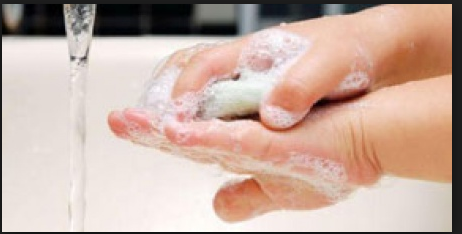 จัดทำโดยคณะกรรมการป้องกันและควบคุมการติดเชื้อในโรงพยาบาลโรงพยาบาลพล อำเภอพล จังหวัดขอนแก่นฉบับปรับปรุง ครั้งที่ 7  ตุลาคม  2561คำนำ	โรคติดเชื้อในโรงพยาบาล (Nosocomail Infection) เป็นปัญหาสำคัญ ซึ่งบุคลาการทางการแพทย์ทุกระดับที่ปฏิบัติงานในโรงพยาบาล ต้องตระหนักและให้ความสนใจเป็นพิเศษ ในการป้องกันและควบคุมการแพร่กระจายเชื้อ และเป็นส่วนสำคัญหนึ่งในการพัฒนาคุณภาพการดูแลรักษาพยาบาลผู้รับบริการให้มีคุณภาพ ในการประกันคุณภาพของโรงพยาบาล อัตราการติดเชื้อในโรงพยาบาลเป็นดัชนีชี้วัดคุณภาพของโรงพยาบาล คณะกรรมการป้องกันและควบคุมโรคติดเชื้อในโรงพยาบาล ได้ตระหนักถึงปัญหานี้ จึงได้ปรับปรุงแก้ไขคู่มือปฏิบัติงานการป้องกันและควบคุมการติดเชื้อในโรงพยาบาล ให้ทันสมัยและสามารถนำไปปฏิบัติได้จริง เพื่อลดการติดเชื้อทั้งในผู้ป่วย และบุคลากรให้มากที่สุดด้วยความปารถนาดีจากคณะกรรมการ ICตุลาคม 2561  		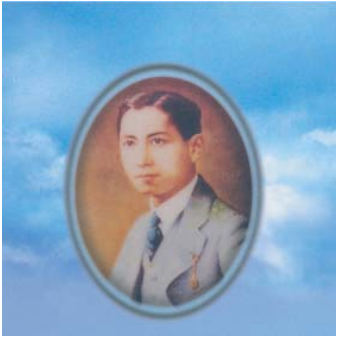 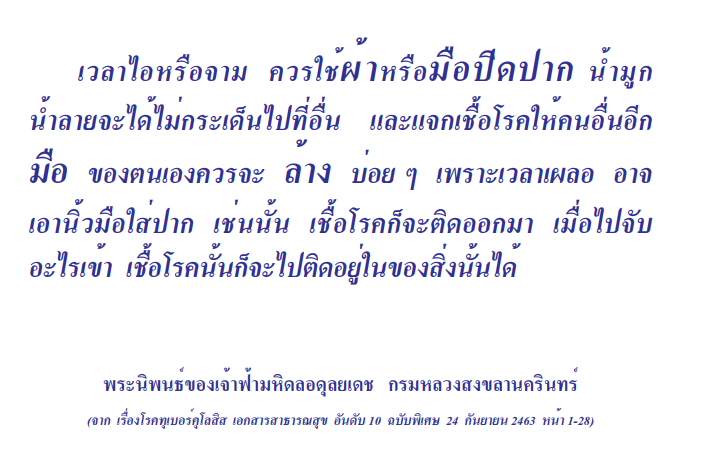 สารบัญสารบัญ(ภาคผนวกต่อ)คณะกรรมการควบคุมและป้องกันการแพร่กระจายเชื้อในโรงพยาบาลพล1.  คณะกรรมการอำนวยการ       คณะกรรมการบริหารโรงพยาบาลพล2.  คณะกรรมการดำเนินงานนายแพทย์ภิภพ			คูณพรม			นายแพทย์ปฏิบัติการทพญ.กานดา         		มีสุข          		ทันตแพทย์ปฏิบัติการนายจุฑาธิป			ปืนเปลวทอง		ทันตแพทย์ปฏิบัติการนส.ฐิตินันท์          		จันมา      		แพทย์แผนไทยปฏิบัติการภญ.เอมอัชนา             		ภูมิวงศ์          		เภสัชกรปฏิบัติการนางวรรณา			สมบุศย์ 			พยาบาลวิชาชีพชำนาญการนางสุมาลี 			งามสอน		พยาบาลวิชาชีพชำนาญการนางเยาว์รัฐส์			วิไชยมงคล		พยาบาลวิชาชีพชำนาญการนางนันทิมา			ไชยโภชน์		พยาบาลวิชาชีพชำนาญการนางกงทอง			ไพศาล			พยาบาลวิชาชีพชำนาญการนางอรุณี			วิชิต			พยาบาลวิชาชีพชำนาญการนางจิรพร			ทัพธานี  		พยาบาลวิชาชีพชำนาญการนางมาลินันท์			พิมพ์พิสุทธิพงศ์              พยาบาลวิชาชีพชำนาญการนางธัญกัญจน์       		ธรรมหิรัญ     		พยาบาลวิชาชีพชำนาญการนางจารุวรรณ         		เภาพาน      		พยาบาลวิชาชีพชำนาญการนางคำบา			หอมอินทร์  		พยาบาลวิชาชีพชำนาญการนางฝนทิพย์                  		ศิริหล้า			พยาบาลวิชาชีพชำนาญการนางเฉลิมสวย			นักระบำ   		พยาบาลวิชาชีพชำนาญการนางพนิตวีร์ 			เรืองรัมย์      		พยาบาลวิชาชีพชำนาญการนางอุทัยวรรณ            		ปัชชาชัย            		พยาบาลวิชาชีพชำนาญการนางลัคนา			คุณล้าน			พยาบาลวิชาชีพชำนาญการนางสมภักดิ์			ผาปริญญา		พยาบาลวิชาชีพชำนาญการนางสาวพัชราภรณ์		กระแสร์          		พยาบาลวิชาชีพปฏิบัติการนางสาวญานภา        		ใจตาง  			พยาบาลวิชาชีพปฏิบัติการนายสนิท              		หอมอินทร์		จพ.สาธารณสุขชำนาญงานนายเกรียงศักดิ์          		นิลทะการ		นักเทคนิคการแพทย์ชำนาญการนางสาวนิศากร     		สมบุศย์		             นักเทคนิคการแพทย์ปฏิบัติการนส.สง่า				ประโพธ์ทัง		นักรังสีการแพทย์ชำนาญการนส.ชนิดา                   		จูมพลา            		โภชนากร	นส.อังศุมาลี			สมโศก			นักกายภาพบำบัดนโยบายกำหนดให้มีการเฝ้าระวังการติดเชื้อในโรงพยาบาลในทุกหน่วยงานที่ให้บริการผู้ป่วยบุคลากรทุกระดับมีความรู้ความเข้าใจเกี่ยวกับการป้องกันการติดเชื้อและการแพร่กระจายเชื้อในโรงพยาบาลบุคลากรทุกระดับได้รับการตรวจสุขภาพ และได้รับการสร้างเสริมภูมิคุ้มกันโรคอย่างเหมาะสมมีการจัดสิ่งแวดล้อมอย่างเป็นระบบและได้มาตรฐานมีระบบการทำลายเชื้อและการทำให้ปราศจากเชื้อตามมาตรฐานมีระบบการคัดแยกและกำจัดมูลฝอยตามมาตรฐานมีระบบการจัดการน้ำดื่ม น้ำใช้ น้ำเสียในโรงพยาบาลตามมาตรฐานมีการป้องกันและการจัดการ การระบาดของโรคอุบัติใหม่/อุบัติซ้ำมีการนำผลการวิจัยมาใช้ในการปฏิบัติงานเป้าหมายผู้ป่วยปลอดภัยจากการติดเชื้อในโรงพยาบาลบุคลากรปลอดภัยจากการติดเชื้อในโรงพยาบาลสิ่งแวดล้อมปลอดภัยได้มาตรฐานชุมชนปลอดภัยจากการระบาดของโรคติดเชื้อเกณฑ์ชี้วัดอัตราการติดเชื้อในโรงพยาบาลพลไม่เกิน  0.13 ต่อ 1,000 วันนอน อัตราการติดเชื้อแผลผ่าตัด ( SSI)  เท่ากับ 0อัตราการติดเชื้อในกระแสเลือดจากสายสวนหลอดเลือด (CABSI)  เท่ากับ 0 ต่อ 1,000 วัน Central line  dayอัตราการติดเชื้อในกระแสโลหิตจากการฟอกเลือด (BSI) เท่ากับ 0อัตราการติดเชื้อระบบทางเดินหายใจในโรงพยาบาล (HAP) เท่ากับ 0 ต่อ 1000 วันนอนอัตราการติดเชื้อระบบทางเดินปัสสาวะจากการสวนปัสสาวะ( CAUTI)  เท่ากับ 0 ต่อ 1000 วัน Cath dayอัตราการติดเชื้อ Peritonitisและexit site infection 1episode/ inpatient month > 24 monthบุคลากรได้รับการตรวจสุขภาพประจำปีร้อยละ100เจ้าหน้าที่ปฏิบัติงานบริการผู้ป่วยโดยตรง ได้รับภูมิคุ้มกันโรคไวรัสตับอักเสบบี ไม่ต่ำกว่าร้อยละ 95 อุบัติการณ์การเกิดอุบัติเหตุของแหลมคม/เข็มทิ่มตำ สัมผัสเลือด/สารคัดหลั่ง ของเจ้าหน้าที่เท่ากับ 0 อัตราการล้างมือที่ถูกต้องตามขั้นตอน7ขั้นตอนร้อยละ100 อัตราการล้างมือตามหลัก My 5 moment  >  80จำนวนบุคลากรที่เกิดการติดเชื้อในโรงพยาบาลจากการปฏิบัติงานเท่ากับ 0บทบาทหน้าที่ความรับผิดชอบกำหนดนโยบาย / แผนงาน  / รูปแบบการดำเนินงาน  IC  ในโรงพยาบาลพลกำหนดให้มีระบบการเฝ้าระวังการติดเชื้อในโรงพยาบาลพลอย่างต่อเนื่องและครบวงจรควบคุม / กำกับ / สนับสนุนและตรวจสอบการดำเนินงานควบคุมและป้องกันการติดเชื้อในโรงพยาบาลพลกำหนดเกณฑ์มาตรฐานและเกณฑ์ชี้วัดในการดำเนินงานควบคุมและป้องกันการติดเชื้อในโรงพยาบาลพลกำหนดหน้าที่ความรับผิดชอบด้านงานป้องกันและควบคุมการติดเชื้อในโรงพยาบาลของฝ่ายและกลุ่มงานต่าง ๆ เพื่อให้เกิดความร่วมมือและประสานงานที่ดีในทีมสุขภาพกำหนดแนวทางในการควบคุมคุณภาพบริการงานป้องกันและควบคุมการติดเชื้อในโรงพยาบาลให้มีประสิทธิภาพและดำเนินงานได้อย่างต่อเนื่องกำหนดให้มีการประชุมคณะอนุกรรมการ  IC  อย่างน้อยทุก 3 เดือน  เพื่อให้ทราบผลการดำเนินงานในภาพรวม   8.    IC ROUND /   ร่วมกับทีม ENV   9.   รายงานผลการดำเนินงานต่อคณะกรรมการบริหารโรงพยาบาลทุกเดือนในการประชุมคณะกรรมการบริหารโรงพยาบาลพลขอบเขตงานป้องกันและควบคุมการติดเชื้อในโรงพยาบาลพลการเฝ้าระวังการติดเชื้อในโรงพยาบาลการแยกผู้ป่วย ( Isolation Precaution ) การทำลายเชื้อและการทำให้ปราศจากเชื้อ ( Disinfection & Sterilization )การดูแลสุขภาพบุคลากร ( Employer Health )การดูแลผู้ป่วย ( Patient Care )การให้ความรู้บุคลากร ( Education & Training )การควบคุมสิ่งแวดล้อม ( Environment Control )การเก็บตัวอย่างส่งตรวจและการตรวจทางห้องปฏิบัติการ ( Specimen collection and interpretation of  laboratory test )การประสานงานกับหน่วยงานสาธารณสุขในชุมชน ( Community Coordination )การเฝ้าระวังการติดเชื้อในโรงพยาบาลพลรูปแบบการเฝ้าระวังการติดเชื้อในโรงพยาบาลพล มี  3 รูปแบบ คือการเฝ้าระวังแบบ Hospital wide เป็นการเฝ้าระวังการติดเชื้อในผู้ป่วยทุกรายที่เข้ารับการรักษาในทุกหอผู้ป่วยในโรงพยาบาล โดยเฝ้าระวังการติดเชื้อที่เกิดขึ้นในทุกตำแหน่ง การเฝ้าระวังแบบ Targeted Surveillance เป็นการเฝ้าระวังซึ่งมุ่งเน้นเฉพาะผู้ป่วยกลุ่มเสี่ยง ( High risk ) เพื่อให้ได้ข้อมูลที่ชัดเจนและวางแนวทางการป้องกันการติดเชื้อที่เฉพาะเจาะจง สำหรับโรงพยาบาลพล ใช้วิธีนี้ในการเฝ้าระวังการติดเชื้อในโรงพยาบาล การเฝ้าระวังการติดเชื้อในโรงพยาบาลหลังจำหน่าย ( Post – discharge surveillance ) เป็นการเฝ้าระวังการติดเชื้อหลังจากผู้ป่วยกลับบ้านไปแล้ว โรงพยาบาลพลใช้วิธีนี้ร่วมด้วย เช่น การเฝ้าระวังการติดเชื้อในแผลผ่าตัด (SSI) และ CAUTIจุดเน้นในการเฝ้าระวังและควบคุมการติดเชื้อในโรงพยาบาลพล	โรงพยาบาลพลได้มีการเฝ้าระวังกลุ่มที่จำเพาะ (Targeted surveillance) เพื่อลดปัญหาที่พบในโรงพยาบาล ได้แก่ ดังกลุ่มโรคต่อไปนี้การติดเชื้อตำแหน่งแผลผ่าตัด (SSI)การติดเชื้อระบบทางเดินปัสสาวะที่สัมพันธ์กับการสวนคาปัสสาวะ (  CAUTI  )การติดเชื้อในกระแสโลหิตจากการใส่สายสวนหลอดเลือดในผู้ป่วย HD (CABSI)การติดเชื้อในกระแสโลหิตจากการฟอกเลือด (BSI)ในผู้ป่วย HDการติดเชื้อ Peritonitis และ  Exit site infection ในผู้ป่วย CAPDการติดเชื้อระบบทางเดินหายใจในโรงพยาบาล Hospital Acquired Pneumonia (HAP)การติดเชื้อดื้อยาจากกลุ่มผู้ป่วยที่รับ Refer กลับจากรพ.ศูนย์ขอนแก่น,รพ.ศรีนครินทร์การเกิดอุบัติเหตุเข็มทิ่มตำและสัมผัสสารคัดหลั่งของบุคลากรการติดเชื้อของบุคลากรจากการปฏิบัติงานเช่น TB สุกใส ตาแดงกระบวนการควบคุมการติดเชื้อในโรงพยาบาลพลขั้นตอนการจัดการกรณีพบอุบัติการณ์การติดเชื้อเกิดขึ้นผู้พบการติดเชื้อแพทย์เจ้าของไข้ /  แพทย์เวรไม่ติดเชื้อ 		 	ติดเชื้อ 				  รักษาสรุปข้อมูลโดย ICWN   ในเวลาราชการ  	นอกเวลาราชการ                ICWN เฝ้าระวังต่อเนื่อง     ICN  	  หัวหน้างาน                 หัวหน้าเวร                                                                                              แจ้ง  ICWN  ภายใน  3   วัน                                 ทีม IC สอบสวนหาแนวทางแก้ไขภายใน 7 วัน                  หัวหน้าหน่วยงานดำเนินการแก้ไขตามแนวทางที่ทีมสอบสวนกำหนดการควบคุมการเฝ้าระวังการระบาดได้กำหนดแนวทางการสอบสวนดังต่อไปนี้มาตรฐานการจัดการมูลฝอยในโรงพยาบาลพลขั้นตอนในการจัดการของเสียชีวภาพหรือเรียกว่า มูลฝอย ประกอบไปด้วย การคัดแยก การจัดเก็บรวบรวม การขนส่ง และการกำจัด โดยมูลฝอย มีทั้งมูลฝอยทั่วไป มูลฝอยติดเชื้อ มูลฝอยอันตรายซึ่งจะต้องมีการคัดแยกออกจากกันโดยมีวัตถุประสงค์ดังนี้วัตถุประสงค์      1. เพื่อให้การคัดแยกและกำจัดมูลฝอยดำเนินอย่างมีประสิทธิภาพ ได้มาตรฐาน สะดวก และรวดเร็ว      2 .เพื่อให้กระบวนการกำจัดมูลฝอยดำเนินอย่างมีประสิทธิภาพ ปลอดภัยและประหยัดพลังงาน     3. เพื่อป้องกันและลดผลกระทบต่อสิ่งแวดล้อมเกิดจากมลพิษของมูลฝอยในกระบวนการกำจัดประเภทมูลฝอยและการจัดการมูลฝอยในโรงพยาบาลพล	โรงพยาบาลพลแบ่งประเภทมูลฝอย เป็น 3 ประเภท	1. มูลฝอยทั่วไป (General waste) หมายถึง มูลฝอยหรือวัสดุที่ไม่ใช้แล้วจากสำนักงานห้องพักเจ้าหน้าที่หรือบริเวณพื้นที่สาธารณะ	แบ่งออกเป็น 2 ประเภท											1.1 มูลฝอยทั่วไป เช่น เศษอาหาร เศษผลไม้ กล่องนม กล่องอาหาร  เศษกระดาษชำระ ผ้าอนามัย จากบุคลากรเป็นมูลฝอยทั่วไป ซึ่งไม่สามารถนำกลับมาใช้ได้อีก								1.2 มูลฝอย Recycle คือมูลฝอยที่สามารถนำกลับมาใช้ได้อีกและคัดแยกเพื่อจำหน่ายได้ เช่น กระดาษ กล่องกระดาษ    กระป๋องน้ำอัดลม  ขวด IVF ขวดน้ำดื่ม  ขวดพลาสติกหรือผลิตภัณฑ์ที่ไม่มีการปนเปื้อนทุกชนิด  2. มูลฝอยติดเชื้อ หมายถึง มูลฝอยที่มีเชื้อโรคปะปนอยู่ในปริมาณหรือมีความเข้มข้นซึ่งถ้ามีการสัมผัสหรือใกล้ชิดกับมูลฝอยนั้นแล้วสามารถทำให้เกิดโรคได้ ซึ่งจะเกิดขึ้นในขบวนการตรวจวินิจฉัยทางการแพทย์และการรักษาพยาบาล การให้ภูมิคุ้มกันโรคและการทดลองเกี่ยวกับโรคและการตรวจชันสูตรศพหรือซากสัตว์และการใช้สัตว์ทดลองมูลฝอยติดเชื้อในโรงพยาบาลพลประกอบด้วย 2 ประเภท	3.มูลฝอยมีพิษหรือของเสียอันตราย  คือ มูลฝอยทางการแพทย์อาจก่อให้เกิดอันตรายกับมนุษย์ สภาพแวดล้อม มีวิธีทำลายเป็นพิเศษ  เช่น แบตเตอรี่โทรศัพท์ ถ่านไฟฉาย  กระดาษคาร์บอน กระป๋องสเปรย์ หมึกพิมพ์ ปากกาเมจิก หลอดไฟฟ้าที่ใช้แล้ว  เป็นต้น                                                                                                                                                                                              มาตรฐานของถังมูลฝอยในโรงพยาบาลพล							                       1.  สำหรับถังมูลฝอยทั่วไป ต้องรองรับด้วยถุงสีดำ						                 2.  สำหรับถังมูลฝอยติดเชื้อ  และมูลฝอยอันตราย (ติดสติ๊กเกอร์ ) ต้องรองรับถังด้วยถุงสีแดง      		 3.  ลักษณะของถังมูลฝอยติดเชื้อและมูลฝอยทั่วไป								3.1 ถังมูลฝอยแบบเหยียบมีฝาปิดมิดชิดทุกถังยกเว้นถังมูลฝอยติดเชื้อที่เตรียมใช้ในหัตถการพิเศษต่างๆ เช่น ห้องผ่าตัด   ห้องคลอด  ห้องอุบัติเหตุฉุกเฉินที่ต้องมีการชะล้างบาดแผล เป็นต้น			 3.2 ทนทานไม่ชำรุดง่าย											3.3 มีป้ายบอกลักษณะถังมูลฝอยชัดเจน									3.4 ทำด้วยวัสดุเรียบ ล้างทำความสะอาดง่าย							        3.5  มีถุงรองถังมูลฝอยทุกถัง ถุงสีแดงรองมูลฝอยติดเชื้อ และมูลฝอยอันตราย (มีป้ายบอก)ถุงสีดำรองมูลฝอยทั่วไป ยกเว้น มูลฝอยติดเชื้อ มีคมทิ้งลงในแกลลอนชนิดหนาที่ไม่สามารถแทงทะลุผ่านได้  มาตรการในการรักษาความสะอาดและการจัดการมูลฝอย1 .มีการประชาสัมพันธ์และรณรงค์การคัดแยกการทิ้งมูลฝอยให้ถูกต้องในโรงพยาบาลพล2. บุคลากรทุกคนจะต้องคัดแยกมูลฝอยให้ถูกต้องตั้งแต่ต้นทางตามที่กำหนดไว้3 . การกำจัดมูลฝอยจะต้องใส่ถุงมูลฝอยไปทิ้งตามวิธีการกำจัดและมีถังมูลฝอยสำรองเปลี่ยนล้างและคว่ำถังขยะเดิมตากแดดให้แห้งเตรียมไว้ให้เพียงพอ 4. พนักงานทำความสะอาดนำมูลฝอยไปเรือนพักมูลฝอยตามเส้นทางที่กำหนดวันละ 2 ครั้งคือ 9.00น.และ 15.00น.5. มีการตรวจเช็คมูลฝอยก่อนพนักงานความสะอาดขนย้ายไปเรือนพักขยะโดยหัวหน้างาน / หัวหน้าเวรในแต่ละงานขนย้ายอย่างน้อยวันละ 1 ครั้ง6. ตรวจเช็คมูลฝอยที่เรือนพักมูลฝอยทุกครั้งก่อนนำไปกำจัดตามวิธีที่กำหน7. สุ่มตรวจที่เรือนพักมูลฝอยโดยคณะกรรมการ ENV ร่วมกับคณะกรรมการ IC 3 เดือน ต่อ 1 ครั้ง8. สุ่มตรวจถังมูลฝอยในหน่วยงานโดย ICN เดือนละ 1ครั้ง9. แจ้งให้เจ้าหน้าที่ตระหนักในการเขียนรายงานความเสี่ยงด้านสิ่งแวดล้อมทุกครั้งที่เจอการทิ้งขยะผิดประเภท10. มีมาตรการในการทิ้งมูลฝอยติดเชื้อและมูลฝอยทั่วไปสำหรับผู้รับบริการและญาติ ดังนี้	10.1 มีการประชาสัมพันธ์เสียงตามสายทุกวัน	10.2 หากเจ้าหน้าที่พบเห็นญาติและผู้ป่วยทิ้งมูลฝอยไม่ถูกต้องให้คำแนะนำทันที	10.3 มีป้ายบอกชนิดมูลฝอยให้ชัดเจนที่จะทิ้งในถังมูลฝอยแต่ละชนิดชัดเจน	10.4 จัดหาถังมูลฝอยให้เพียงพอ	10.5 มูลฝอยติดเชื้อควบคุมจัดการโดยเจ้าหน้าที่โรงพยาบาลพล	10.6 ผู้ป่วยและญาติที่ต้องพักรักษาตัวในโรงพยาบาลจะต้อง ได้รับคำแนะนำเรื่องการจัดการมูลฝอยในโรงพยาบาลโดยเจ้าหน้าที่ตึกผู้ป่วยใน 10.7 จัดทำเอกสารคำแนะนำการจัดการมูลฝอยติดเชื้อมีคมในผู้ป่วยเบาหวานที่มีการฉีดยาเองที่บ้าน10.8 ประชาสัมพันธ์การจัดการมูลฝอยรวมทั้งผลกระทบที่ทำให้เกิดความเสียหายในโรงพยาบาลพลซึ่งจะส่งผลทั้งในด้านการดูแลผู้ป่วยและมลภาวะในชุมชนถ้ามีการจัดการมูลฝอยไม่ถูกต้องโดยแจ้งในการประชุมของหัวหน้าส่วนราชการ, กำนัน -  ผู้ใหญ่บ้าน เพื่อรณรงค์ต่อในหมู่บ้านและชุมชน10.9 ประสานงานกับพยาบาลชุมชนในการออกเยี่ยมติดตามผู้ป่วยในชุมชนให้ประชาสัมพันธ์เรื่องการจัดการมูลฝอยในโรงพยาบาล       โรงพยาบาลพลมีขั้นตอนในการปฏิบัติดังนี้การเก็บและการคัดแยกประเภทการขนส่งการกำจัดการปฏิบัติในการเก็บมูลฝอยพนักงานทำความสะอาด  ต้องสวมถุงมืออย่างหนา  ผ้ายางกันเปื้อนและรองเท้าบู๊ท  หมวก  และแม๊สขนส่งมูลฝอยต้องมีฝาปิดมิดชิด  น้ำไม่สามารถรั่วและทำด้วยวัสดุเรียบ  ล้างทำความสะอาดง่ายการขนส่งมูลฝอยต้องจับที่คอถุง  ห้ามอุ้มถุงขยะ  การยกหรือวางให้ทำอย่างนุ่มนวล  ไม่โยนหรือขว้างที่พักมูลฝอย  ต้องปิดมิดชิด  และต้องสามารถป้องกันสัตว์และแมลงได้มูลฝอยติดเชื้อทำลายโดยการเผาทุกวันอังคารและวันพฤหัสบดีมูลฝอยติดเชื้อ  (รกเด็ก)  ทำลายโดยที่กำจัดรกทุกวันการปฏิบัติการคัดแยกมูลฝอย Recycleมูลฝอย Recycle จากหน่วยงานต่างๆจะถูกคัดแยกจากแหล่งกำเนิดต้นทางให้เรียบร้อยห้ามนำมูล Recycleลงในถังขยะมูลฝอยทั่วไปที่สิ่งสกปรกผสมอยู่ เช่น สิ่งที่เป็นของเหลว เศษไม้ต่างๆเป็นต้นให้พนักงานทำความสะอาดนำไปเก็บที่เรือนพักมูลฝอย  Recycleให้เรียบร้อยจำหน่ายเป็นระยะโดย คุณจิรพร  ทัพธานีและ กลุ่มงานบริหารทั่วไปรับผิดชอบการปฏิบัติเกี่ยวกับมูลฝอยอันตรายให้นำไปที่เรือนพักมูลฝอยจัดเก็บอย่างเหมาะสมและให้เรียบร้อยกำจัดโดยจัดทำที่ฝังกลบตามมาตรฐานมาตรฐานของพนักงานขนมูลฝอยติดเชื้อและมูลฝอยทั่วไปตรวจถุงมูลฝอยก่อนเคลื่อนย้ายว่าถุงไม่รั่ว   คอถุงมีเชือกผูกไว้แน่นยกและวางถุงมูลฝอยอย่างนุ่มนวลจับถุงมูลฝอยตรงคอถุง  ห้ามอุ้มถุงจัดการได้ถูกต้อง  ถ้ามีมูลฝอยหกหรือตกหล่นแต่งกายถูกต้องโดยให้สวมถุงมือยางอย่างหนา  ผ้ากันเปื้อน  รองเท้าบู๊ท  ขณะปฏิบัติงานล้างรถเข็นมูลฝอยได้ถูกต้องเมื่อเสร็จสิ้นภารกิจ  ถอดถุงมือ  ผ้ากันเปื้อนและรองเท้าบู๊ทได้ถูกวิธี  และนำไปล้างด้วยน้ำผสมผงซักฟอกตากให้แห้งอาบน้ำทันทีหลังเสร็จภารกิจประจำวันมาตรฐานของเรือนพักขยะ											1.  ควรอยู่แยกจากอาคารอื่นและอยู่ใกล้เตาเผาขยะ		 	    					2. ขนาดเพียงพอที่จะรวบรวมมูลฝอยติดเชื้อได้อย่างน้อย 2 วัน						3.  ผนัง  พื้นเรียบ  ไม่ซึมน้ำยกพื้น  เพื่อให้ระบายน้ำได้ดีและป้องกันน้ำท่วมขังมีธรณีประตู			4.  หน้าต่าง  ช่องใต้หลังคาอาคารบุด้วยมุ้งลวด  เพื่อป้องกันแมลง						5.   มีประตูเข้าและออกแยกออกจากกัน  ประตูกว้างพอให้รถเข็นสำหรับมูลฝอยติดเชื้อผ่านได้สะดวก  ควรเป็นประตูบานสวิง  ประตูนี้ต้องลั่นกุญแจเสมอ									6.   มีลานล้างรถเข็นสำหรับขนขยะติดเชื้ออยู่กับประตูขาออกระบบการตรวจสอบ  ทุกเวร  ทุกวัน  โดยหัวหน้าฝ่าย/หัวหน้างานในแต่ละแผนก  ประเมินโดยคณะกรรมการ  IC  ทุก 3 เดือน  ส่งที่ คุณจิรพร ทัพธานี  มีตารางการตรวจสอบและระบุชื่อให้ชัดเจน  รายงานผลให้กรรมการบริหารทราบทุกเดือนมาตรฐานการจัดการถังมูลฝอยในโรงพยาบาลพลการเคลื่อนย้ายขยะมูลฝอยติดเชื้อ	การเคลื่อนย้ายมูลฝอยติดเชื้อไปยังสถานที่พักก่อนส่งไปทำลายให้วางถุงมูลฝอยติดเชื้อในภาชนะที่มีฝาปิดมิดชิดง่ายต่อการฆ่าเชื้อและล้างทำความสะอาดเพื่อป้องกันหกหล่นร่วงตกของขยะระหว่างการเคลื่อนไหว เช่น ถังสแตนเลส เป็นต้น และต้องดำเนินการให้ถูกลักษณะดังนี้ผู้ปฏิบัติผู้ปฏิบัติงานต้องผ่านการอบรมการป้องกันและระงับการแพร่กระจายเชื้อหรืออันตรายที่อาจเกิดจากมูลฝอยติดเชื้อและผู้ปฏิบัติต้องสวมอุปกรณ์ส่วนบุคคลให้ได้ตามมาตรฐาน เช่น ถุงมืออย่างหนา ผ้ากันเปื้อน ผ้าปิดปากและจมูก และรองเท้ายางหุ้มแข้ง2.วิธีการเคลื่อนย้ายต้องทำตามตารางที่กำหนดของหน่วยงานต้องเคลื่อนย้ายโดยใช้รถเข็นเฉพาะวิธีปฏิบัติเมื่อมูลฝอยติดเชื้อหกหล่นถ้ามีอุบัติเหตุที่ทำให้ถุงเก็บมูลฝอยแตกหรือทะลุ  เชือกผูกคอถุงหลุด ฯลฯ  ทำให้มูลฝอยติดเชื้อหกหล่นให้ปฏิบัติ  ดังนี้เก็บมูลฝอยที่หกหล่นด้วยคีบเหล็ก  หรือหยิบด้วยมือที่สวมมืออย่างหนาเก็บมูลฝอยใส่ถุงมูลฝอยติดเชื้ออีกใบหนึ่งถ้ามีสารน้ำให้ใช้กระดาษเช็ดซับออกให้มากที่สุด  ทิ้งกระดาษนั้นลงในถุงมูลฝอยติดเชื้อเช็ดบริเวณนั้นให้ทั่วด้วยน้ำและผงซักฟอกเช็ดบริเวณนั้นให้แห้งมูลฝอยติดมูลฝอยเชื้อ  คือ  มูลฝอยที่มีเชื้อโรคและเป็นสาเหตุของโรคติดเชื้อได้มูลฝอยต่อไปนี้  คือ  มูลฝอยติดเชื้อวัตถุที่ได้จากร่างกายมนุษย์  ได้แก่  เลือด  ส่วนประกอบของเลือด  เช่น  น้ำเลือด  เม็ดเลือดต่าง ๆ ปัสสาวะ  อุจาระ  เสมหะ  น้ำลาย  สารน้ำอย่างอื่นของร่างกาย  ชิ้นเนื้อและอวัยวะวัสดุที่ใช้ในทางการแพทย์ที่ปนเปื้อนกับเลือดและสารน้ำที่ออกจากร่างกายมนุษย์ในข้อ 1 เช่น  สำลีผ้าต่าง ๆ เข็ม  กระบอกฉีดยา  มีด  ท่อยางต่าง ๆ และเครื่องมืออื่น ๆ ที่ใช้ในการตรวจรักษาผู้ป่วยมูลฝอยจากห้องพักศพ  ห้องแยกสำหรับผู้ป่วยติดเชื้อมูลฝอยที่เก็บจากห้องปฏิบัติการจุลชีววิทยา  อันได้แก่  เชื้อโรคต่าง ๆ อาหารเลี้ยงเชื้อ  จานเลี้ยงเชื้อที่ใช้แล้วเครื่องมือเครื่องใช้ในการถ่ายเชื้อหรือกวนเชื้อวัคซีนที่ทำจากเชื้อโรคที่มีชีวิตและภาชนะที่บรรจุ  ได้แก่  วัคซีนป้องกันวัณโรค  โปลิโอ  หัด  เยอรมัน  โรคคางทูมซากหรือชิ้นส่วนของสัตว์ทดลอง  สิ่งขับถ่ายของสัตว์ทดลองเกี่ยวกับโรคติดเชื้อการทำลายมูลฝอยติดเชื้อมูลฝอยติดเชื้อที่เป็นของเหลวทำลายโดยเทลงในระบบกำจัดน้ำเสียภายในโรงพยาบาลชิ้นเนื้อ  อวัยวะของคน  ชิ้นส่วนให้กำจัดโดยการเผามูลฝอยติดเชื้อที่เป็นของแข็ง  ของแหลมมีคม  ให้กำจัดโดยการเผามูลฝอยรก  แยกกำจัดโดยส่งทำลายที่กำจัดรกทุกวันแนวทางการปฏิบัติการกำจัดมูลฝอยติดเชื้อในโรงพยาบาลพล ขั้นตอนการจัดการมูลฝอยของโรงพยาบาลพล	ระบบการำจัดมูลฝอยติดเชื้อบริษัทส.เรื่องโรจน์ ส่งผ่านที่นิคมอุตสาหกรรมบางปะอิน	การเผาไม้ด้วยวิธีการเผาระบบไพโรไลติกเป็นการเผามูลฝอย 2 ขั้นตอน คือห้องเผามูลฝอย (Primary Chamber ) เป็นช่วงขบวนการไพโรไลติก (Pyrolytic Process) ซึ่งวัสดุที่เผาไหม้ทั้งหลายจะถูกเปลี่ยนเป็นแก๊สด้วยการกระทำของความร้อนและการขาดออกซิเจนซึ่งผลที่ได้เป็นก๊าชที่เผาไม้ได้ห้องเผาหลัก (Thermo-Reactor)  ก๊าชจากห้องเผามูลฝอยผสมกับอากาศและถูกเผาไหม้หมดไปได้ที่อุณหภูมิขั้นต่ำ 850 องศาเซลเซียส- 1200 องศาเซลเซียส และช่วงเวลาเผา (Residance  Time) 0.5 วินาทีขึ้นไปขี้เถาจากการเผาในเตาเผ่ามูลฝอยจะถูกไปยังไปยังฝังกลบขี้เถ้าและกากตะกอนโดยน้ำชะล้างจากน้ำฝนเกิดขึ้นในบ่อ จะถูกบำบัดไปยังบ่อบำบัดน้ำเสียส่วนกลางด้วยอีกทั้งให้มีการตรวจติดตามวัดคุณภาพจากอากาศปลายปล่องเตาเผามูลฝอยเป็นประจำปีละ 2 ครั้ง 5 พารามิเตอร์กำลังกำจัดมูลฝอยติดเชื้อ 28 ตัน/วัน มี 2 เตาเผารองรับเตาเผาละ 14 ตัน/วัน(เปิดใช้วันละ 1 เตา) ปัจจุบันเผาขยะมูลฝอยวันละ 8-10 ตัน ไม่มีขยะตกค้างในแต่ละวัน เตาเผาขยะอุณหภูมิ 1000 องศาเซลเซียส Residance Time 5.39 วินาที ข้อเสนอเพิ่มเติม โรงพยาบาลพลเสนอให้บริษัทมีการจัดการในการขนมูลฝอยติดเชื้อเป็นสัปดาห์ละ 2 ครั้งมาตรฐานการทำความสะอาดและทำให้ปราศจากเชื้อในโรงพยาบาลพลการควบคุมสิ่งแวดล้อม ( Environment Control )เพื่อให้สิ่งแวดล้อมของโรงพยาบาลพลปลอดภัยต่อผู้ป่วย บุคลากร และผู้มารับบริการและป้องกันการแพร่กระจายเชื้อจากสิ่งแวดล้อมสู่ผู้ป่วยและบุคลากร  การทำความสะอาดสิ่งแวดล้อมการปฏิบัติในการทำความสะอาดเตรียมน้ำผสมผงซักฟอก โดยผสมในภาชนะที่สะอาดและแห้งในอัตราส่วนที่เหมาะสมไม้เข้มข้นจนเกินไป ( 1 ช้อนโต๊ะต่อน้ำ  )ผ้าที่ใช้ในการทำความสะอาดจะต้องสะอาดและแห้งหากเห็นว่าน้ำที่ใช้ในการทำความสะอาดสกปรก ควรเปลี่ยนและผสมใหม่เพื่อมิให้เกิดการปนเปื้อนของเชื้อเมื่อถูบริเวณอื่นในกรณีที่ใช้น้ำยาทำลายเชื้อควรให้เวลาน้ำยาทำลายเชื้อสัมผัสบริเวณที่เปรอะเปื้อนเมื่อทำความสะอาดเสร็จ ควรเทน้ำที่ใช้ทำความสะอาดในห้องทิ้งสารคัดหลั่งและต้องเททิ้งด้วยความระมัดระวังมิให้เกิดการกระเด็นเปรอะเปื้อนบริเวณใกล้เคียง ไม่ควรเทในห้องน้ำผู้ป่วยพื้นผิวที่ทำความสะอาดแล้ว จะต้องทำให้แห้งหลังจากทำความสะอาดเสร็จจะต้องล้างมือให้สะอาดเช็ดให้แห้งการทำความสะอาดพื้นห้องไม่ควรใช้วิธีกวาดฝุ่นบนพื้นเพราะจะทำให้เกิดการฟุ้งกระจายของฝุ่นละอองและทำให้เชื้อจุลชีพกระจายในอากาศการทำความสะอาดพื้นควรใช้วิธีถูด้วยผ้าเปียกไม่ควรสะบัดผ้าที่ใช้ถูการถูพื้นด้วยผ้าเปียก ควรผสมผงซักฟอกในน้ำให้มีความเข้มข้นพอเหมาะควรใช้ภาชนะ 2 ใบสำหรับใส่น้ำและผงซักฟอก 1 ใบและสำหรับใส่น้ำสะอาดอีก 1 ใบแต่ถ้าใช้น้ำยาถูพื้นยี่ห้อต่างๆให้ผสมตามอัตราส่วนที่ยี่ห้อนั้นๆกำหนดผ้าที่ใช้ถูพื้นควรซักให้สะอาดผึ่งแดดให้แห้งไม่ควรผึ่งไว้ในอาคารหรือในบริเวณหอผู้ป่วยเพราะจะเป็นแหล่งสะสมของเชื้อจุลชีพการทำลายเชื้อบนพื้น ในกรณีเลือด สารคัดหลั่ง สิ่งขับถ่ายออกจากร่างกายผู้ป่วยเปรอะเปื้อนบนพื้น บุคลากรที่รับผิดชอบควรสวมถุงมืออย่างหนาแล้วใช้กระดาษหรือผ้าเช็ดบริเวณที่เปื้อนเลือดหรือสิ่งขับถ่ายออกให้หมดแล้วนำไปทิ้งในขยะติดเชื้อเพื่อนำไปเผา ทำความสะอาดบริเวณที่เปื้อนด้วยน้ำและผงซักฟอกหรือน้ำยาถูพื้น  การทำความสะอาดเตียง โต๊ะข้างเตียง ใช้วิธีเช็ดถูด้วยน้ำผสมผงซักฟอกให้สะอาดการทำความสะอาดพื้น ผนังห้องผ่าตัด ใช้วิธีเช็ดถูด้วยน้ำผสมผงซักฟอกให้สะอาด ไม่ใช้วิธีกวาดผนังห้องผ่าตัดทำความสะอาดบริเวณที่เปื้อนเลือดหรือสารคัดหลั่งด้วยน้ำผสมผงซักฟอกแล้วเช็ดด้วยน้ำยาฆ่าเชื้อซึ่งอาจใช้แอลกอฮอล์ การทำความสะอาดผนังห้องผ่าตัดโดยทั่วไปใช้น้ำผสมผงซักฟอก ทำความสะอาด 3เดือน/ครั้ง สำหรับเตียงผ่าตัดในกรณีที่มีเลือดเปื้อนควรเช็ดด้วยน้ำและผงซักฟอกก่อนเช็ดให้แห้งแล้วเช็ดตามด้วยแอลกอฮอล์ การทำความสะอาดพื้น ผนังห้อง เตียงและโต๊ะข้างเตียงในหออภิบาลผู้ป่วย หน่วยตรวจพิเศษต่างๆทำด้วยวิธีการเดียวกันการทำความสะอาดอ่างล้างมือ อ่างล้างเครื่องมือการทำความสะอาดอ่างล้างมือควรทำอย่างน้อย 1 ครั้ง/วันโดยใช้ผงซักฟอกหรือผงขัดล้างขัดถูอ่างล้างมือให้ทั่วถึงแล้วล้างด้วยน้ำจนสะอาด สำหรับอ่างล้างเครื่องมือควรขัดถูด้วยผงซักฟอกหรือผงขัดล้างทุกครั้งที่ล้างเครื่องมือเสร็จเรียบร้อยแล้วการระบายอากาศ  ห้องที่มีผู้ป่วยโรคติดเชื้อซึ่งเชื้อแพร่กระจายทางอากาศได้ง่าย ได้แก่ Herpes zoster วัณโรคปอดและกล่องเสียง สุกใส หัด ควรมีการระบายอากาศที่ดี มีการหมุนเวียนอากาศอย่างน้อย 6 รอบต่อชั่วโมง ทิศทางของลมไม่พัดผ่านนำเชื้อจากผู้ป่วยด้วยโรคเหล่านี้ไปสู่ผู้ป่วยอื่น ควรจัดให้ผู้ป่วยโรคดังกล่าวข้างต้นโดยเฉพาะวัณโรคอยู่ในทิศทางที่เป็นปลายทางของลมและควรอยู่ใกล้หน้าต่างเพื่อให้รังสีอุลตร้าไวโอเลทในแสงแดดทำลายเชื้อ ห้องของผู้ป่วยควรเป็นห้องที่มีแสงแดดส่องได้ถึง ไม่อยู่ในมุมอับ มุมมืด ในกรณีที่โครงสร้างของหอผู้ป่วยไม่เอื้ออำนวยในการรักษาผู้ป่วย คณะกรรมการควบคุมการติดเชื้อควรประชุมพิจารณาหาแนวทางแก้ไขที่เป็นไปได้มากที่สุด เพื่อป้องกันการแพร่กระจายเชื้อไปสู่ผู้ป่วยอื่นและบุคลากรการลดการปนเปื้อนของอากาศในห้องผ่าตัด ทำได้โดยการจำกัดการเข้าออกของบุคลากรขณะผ่าตัด จำกัดจำนวนบุคลากรในห้องผ่าตัดและปฏิบัติกิจกรรมต่างๆเท่าที่จำเป็น ลดการพูดคุยระหว่างผ่าตัด เตรียมของให้พอและพร้อมใช้การแลกเปลี่ยนอากาศภายในห้องผ่าตัดที่เหมาะสมคือ 20 – 25 รอบต่อชั่วโมง ควรมีการตรวจสอบทุก 6 เดือน เครื่องปรับอากาศควรติด High efficient particulate air ( HEPA ) filters เพื่อกรองฝุ่นละอองไม่ให้เข้าไปในห้องผ่าตัด เครื่องปรับอากาศที่ติดตั้งในห้องผ่าตัดควรติดตั้งสูงจากพื้นอย่างน้อย 6 ฟุตและติดพัดลมดูดอากาศประมาณ 1 ฟุตเหนือพื้น เพื่อดูดแก๊สที่ตกค้างจากการดมยาสลบสวมเสื้อผ้า ผ้าปิดปากและจมูกให้มิดชิดและสวมถุงมือเพื่อลดการแพร่กระจายเชื้อจากผิวหนังที่หลุดออกมา การควบคุมอุณหภูมิและความชื้น ทั้งอุณหภูมิและความชื้นมีผลต่อผู้ป่วยและเชื้อจุลชีพ ในหอผู้ป่วยควรดูแลมิให้สิ่งแวดล้อมมีความชื้น บริเวณที่เปียกชื้นควรดูแลทำความสะอาดเช็ดให้แห้งในห้องผ่าตัด ควรใช้เครื่องปรับอากาศที่มีแผ่นกรองอากาศและควรดูแลทำความสะอาดแผ่นกรองอย่างน้อย 4 – 6 เดือนต่อครั้ง อุณหภูมิของห้องผ่าตัดควรควบคุมให้อยู่ระหว่าง 68 – 76 องศาฟาเรนไฮท์หรือ 20 –  ความชื้นระหว่าง 50 – 60 % ระบบระบายอากาศต้องมีเครื่องควบคุมความชื้นที่สามารถทำให้ความชื้นอยู่ในระดับประมาณ 50 % ถึงแม้ว่าความชื้นระดับนี้จะไม่สามารถกำจัดประจุไฟฟ้าสถิตได้อย่างสิ้นเชิงแต่ก็สามารถลดอันตรายจากการเกิดประกายไฟฟ้าสถิตได้Temperatures and humiditiesที่มา  Soule,B.M.(Ed).(1983).The Apic Curriculum for infection control practice. Volume II. Dubaque:Kendall/Hunt.P.880การทำลายเชื้อ  และฆ่าเชื้อด้วยวิธีกายภาพการทำลายเชื้อ  และฆ่าเชื้อด้วยวิธีกายภาพ  คือ  ล้าง  และใช้ความร้อนเป็นวิธีที่สะดวก  ง่าย  ประหยัด  และเป็นวิธีที่น่ากระทำที่สุด  มากกว่าการใช้สารเคมี (disinfectant)  สารเคมีจะมีพิษต่อผู้ใช้และสิ่งแวดล้อม  ซึ่งปัจจุบันมีการรณรงค์เรื่องสิ่งแวดล้อมกันมาก  การใช้สารเคมีมีข้อจำกัดมากเคยมีรายงานว่า Cidex  ล้มเหลวในการฆ่าเชื้อ  เนื่องจากล้างเครื่องมือไม่สะอาดก่อนแช่ในน้ำยา  เพราะน้ำยาถูกทำลายฤทธิ์ได้ง่าย  ควรใช้สารเคมีกับเครื่องมือที่สะอาดปราศจากคราบเลือดและทนความร้อนไม่ได้หรืออบแก๊สไม่ได้  เช่น  gastro scope,  cysto scope  เท่านั้นแนวทางปฏิบัติและเหตุผลบุคลากรควรป้องกันตัวเอง  โดยใช้หลัก  Universal  Precaution  เช่น  สวมถุงมือ,  เสื้อคลุม,  หมวก,  แว่นตา,  ผ้าคลุมปาก  และจมูก  หลีกเลี่ยงการเกิดอุบัติเหตุ  เช่น  อย่าให้เข็มตำ,  ใช้ Disposable  Needle  และแยกทิ้งใส่ถุงติดเชื้อสีแดง  เพื่อเผาทำลาย,  การมีสุขาภิบาลและอนามัยที่ดี  เป็นต้นการล้างมือ ช่วยลดการแพร่เชื้อจากคนหนึ่ง  ไปสู่อีกคนหนึ่งได้ล้างมือบ่อย ๆ ใช้สบู่ทั่วไปก็เพียงพอ  ข้อสำคัญผ้าเช็ดมือต้องสะอาดล้างมือเพื่อทำการหัตถการ,  ผ่าตัดใช้  Hibiscrub, Betadine Scrub  โดยต้องฟอกถูเป็นเวลานาน 3-5 นาที  จึงจะกำจัดเชื้อได้หมดจดConcepts  ใหม่  ให้ใช้ความร้อนทำลายเชื้อแทนการใช้สารเคมีทำลายเชื้อ  เช่น  การลวก,  การต้ม,  การอบนึ่งไอน้ำ  หรือการอบด้วยแก๊ส  กรณีเป็นสายยางการทำความสะอาดเครื่องมือส่วนใหญ่ที่ใช้กับผู้ป่วย  (จะเป็นเอดส์หรือไม่ก็ตาม)  ให้ล้างด้วยน้ำและน้ำยาDetergentจนสะอาด  ก่อนจะนำไปฆ่าเชื้อด้วยการอบนึ่งไอน้ำ  หรืออบแก๊สต่อไปผงซักฟอก เป็น  Anionic  surfactant  ซึ่งจะทำลายเชื้อต่าง ๆ ได้ระดับหนึ่ง  ผสม 1 ช้อนชาต่อน้ำ 1 ลิตร  ใช้ล้างเครื่องมือต่าง ๆ ได้ก่อนจะนำไปฆ่าเชื้อด้วยความร้อนหรือด้วยแก๊สเปลือกนอกของเชื้อเอดส์มีคุณสมบัติเป็น lipid จึงถูกทำลายด้วยผงซักฟอก  (เหมือนการล้างจานมัน ๆ )เมื่อมีเลือดหยดบนพื้นให้ทำความสะอาดโดยการสวมถุงมือ  และใช้กระดาษเช็ดเลือดออกทิ้งกระดาษลงในถุงติดเชื้อสีแดง  เพื่อนำไปทำลายทิ้งต่อไป  ต่อมาใช้น้ำสบู่ราดบนพื้นและเช็ดถูตามปกติต่อไปชนิดของน้ำยาฆ่าเชื้อที่ใช้อยู่ในโรงพยาบาลพลAlcohol  70%Povidine  SolutionPevidine Scrub0.5 %  Sodium  hypochloriteHibiscrubHydrogen  Peroixde2% chlohexidine  in  alc.น้ำยาฆ่าเชื้อ    แบ่งได้เป็น  3  ระดับ  ข้อแนะนำในการทำลายเชื้อโดยวิธีทางกายภาพ  และการใช้น้ำยาฆ่าเชื้อชนิดต่าง ๆมาตรฐานการทำความสะอาดและทำให้ปราศจากเชื้อสถานที่และเครื่องใช้ของตึกผู้ป่วยมาตรฐานการทำลายเชื้อและการทำให้ปราศจากเชื้อในเครื่องมือทางการรักษาพยาบาลรายการน้ำยาฆ่าเชื้อที่ใช้ในโรงพยาบาลพลงานเภสัชกรรมการผลิต กลุ่มงานเภสัชกรรมและคุ้มครองผู้บริโภคโรงพยาบาลพลReferenceคณะกรรมการป้องกันและควบคุมโรคติดเชื้อในโรงพยาบาล,2555.Center  of  Nosocomial  infection  Control  SirirajGuideline  for  Disinfection  and  Sterilization  in  Healthcare  Facilities,2008.สายสมร  พลดงนอก,ปรียา   อารีมิตรและทองสมัย  ยุรชัย.การใช้น้ำยาฆ่าเชื้อละน้ำยาทำลายเชื้อ.หน่วยควบคุมโรคติดเชื้อ  โรงพยาบาลศรีนครินทร์  คณะแพทยศาสตร์ มหาวิทยาลัยขอนแก่นการใช้เครื่องป้องกันในการทำหัตถการให้บริการ	 มีแนวทางการใช้เครื่องป้องกันในการทำหัตถการหรือการให้บริการต่าง ๆ ให้เป็นแนวทางเดียวกัน  โดยกำหนดแนวทางการใช้เครื่องป้องกันดังนี้                     การใช้เครื่องป้องกันที่ต้องใช้ในการทำหัตถการต่าง ๆการใช้เครื่องป้องกันที่ต้องใช้ในการทำหัตถการต่าง ๆการคงสภาพความปราศจากเชื้อของห่ออุปกรณ์ที่ผ่านกระบวนการทำให้ปราศจากเชื้อระยะเวลาในการคงสภาพความปราศจากเชื้อหมายถึง ช่วงเวลาที่อุปกรณ์ที่ผ่านการทำให้ปราศจากเชื้อยังคงสภาพความปราศจากเชื้อและปลอดภัยต่อการนำไปใช้  หากการเคลื่อนย้ายวัสดุและเทคนิคในการหีบห่อเหมาะสม  รวมทั้งการเก็บห่ออุปกรณ์ที่เหมาะสมจะสามารถคงสภาพการปราศจากเชื้อได้นานบริเวณที่เก็บอุปกรณ์ปราศจากเชื้อ1. บริเวณที่มิดชิด   ไม่มีคนพลุกพล่าน  อุณหภูมิ  18-24 องศา  ความชื้นสัมพัทธ์  40 - 60%2. ห่างจากท่อประปา  หรืออ่างล้างต่าง ๆ3. ชั้นวาง/ รถเข็น  หรือตู้  ควรออกแบบให้สูงจากพื้นอย่างน้อย  8  นิ้ว  ฝาผนัง  2.6 นิ้ว  และฝ้าเพดาน  18  นิ้ว  ระบบเปิด-ปิด  มิดชิด     4. ทำความสะอาดสม่ำเสมอ     5. ห้ามกระแทกห่อและอุปกรณ์     6. ควรหยิบจับอุปกรณ์ให้น้อยที่สุด     7. จัดเก็บและแจกจ่าย  FIFOปัจจัยที่มีผลต่อระยะเวลาปราศจากเชื้อ      1.วัสดุที่ใช้ในการห่ออุปกรณ์2.การนำส่งห่ออุปกรณ์ไปยังงานต่าง ๆ3.ความถี่ในการหยิบจับอุปกรณ์และวิธีเก็บ 4.สถานที่เก็บหน่วยงานอาจทำการศึกษาระยะเวลาที่นานที่สุดที่ห่ออุปกรณ์จะยังคงความปราศจากเชื้อได้ในสภาพแวดล้อมที่เก็บจริง  โดยการสุ่มเพาะเชื้อที่ระยะเวลาต่าง ๆ ผลการศึกษาจะทำให้ได้ข้อมูลที่เฉพาะและนำไปปฏิบัติได้อย่างมั่นใจระยะเวลาในการคงสภาพปราศจากเชื้อ เมื่อเก็บในสภาวะที่เหมาะสม(เก็บในที่มีอุณหภูมิ 18-24องศาเซลเซียส) และความชื้นสัมพัทธ์ 40-60 %การป้องกัน และควบคุมการแพร่กระจายของเชื้อคำจำกัดความการแยกผู้ป่วย (Isolation & Precautions) หมายถึง การปฏิบัติเพื่อป้องกันการแพร่กระจายเชื้อโรคจากผู้ป่วย ผู้ติดเชื้อ หรือผู้ที่เป็น พาหะไปสู่ผู้ป่วยอื่น ญาติผู้ป่วย รวมถึงบุคลากรในทีมสุขภาพโดยการแยกห้องหรือ จำกัดบริเวณผู้ป่วย หรือการจัดให้ผู้ป่วยที่เป็นโรคหรือมีเชื้อชนิดเดียวกันอยู่ในห้องเดียวกัน ประกอบด้วย 			1.1 การป้องกันทั่วไป (Standard Precautions) 			1.2 มาตรการป้องกันตามวิธีการที่แพร่กระจายเชื้อ(Transmission- based precautions) แบ่งออกเป็น 3 วิธีคือ 			      1.2.1 การป้องกันการแพร่เชื้อโรคทางอากาศ (Airborne Precautions) 			      1.2.2 การป้องกันการแพร่กระจายเชื้อโรคจากละอองฝอย (Droplet Precautions) 			      1.2.3 การป้องกันการแพร ่กระจายเชื้อโรคที่ติดต่อได้โดยการสัมผัส (Contact Precautions)สารน้ำและสารคัดหลั่งจากร่างกาย หมายถึง เลือดและส่วนประกอบของเลือด น้ำไขสันหลัง น้ำในช่องท้อง (ascitic fluid) น้ำในช่องเยื่อหุ้มปอด (pleural fluid) น้ำในช่องเยื่อหุ้มหัวใจ (pericardial fluid) น้ำคร่ำ (amniotic fluid) น้ำในข้อ(synovial fluid) น้ำอสุจิ(semen)สารคัดหลั่งในช่องคลอด(vaginal secretion) น้ำลาย หนอง เสมหะ อุจจาระ และปัสสาวะเครื่องป้องกันร่างกาย ได้แก่  หมวก (cap) แว่นป้องกันตา (eyewareผ้าปิดปาก - จมูก (mask) ถุงมือ (glove) เสื้อคลุม (gown) ผ้ากันเปื้อน (apron) รองเท้า (footware)การป้องกันแบบมาตรฐาน (Standard Precautions) หมายถึง การปฏิบัติในการดูแลผู้ป่วยทุกรายที่เข้ารับการรักษาในโรงพยาบาลไม่ว่าผู้ป่วยจะมีอาการติดเชื้อ หรือไม่ หรือได้รับการวินิจฉัยว่า ป่วยเป็นโรคใด โดยมุ่งเน้นการป้องกันการแพร่กระจายเชื้อ จากเลือด สารน้ำ สารคัดหลั่ง ของร่างกาย (blood body fluid) เยื่อบุเมือก (mucous membrane) ผิวหนังที่มีรอยฉีกขาด (non intact skin) รวมถึงการปฏิบัติต่อชิ้นเนื้อหรือสารคัดหลั่งทางห้องปฏิบัติการด้วย การปฏิบัติ 	1. ทำความสะอาดมืออย่างถูกต้อง 	2. สวมอุปกรณ์ป้องกันร่างกายให้เหมาะสม 	3. ป้องกันอุบัติเหตุจากของแหลมคมและฟุ้งกระจาย 	4. จัดสิ่งแวดล้อมให้ปลอดภัย         2. การป้องกันตามวิธีการที่แพร่กระจายเชื้อ (Transmission - based precautions) 		หมายถึง การปฏิบัติในการดูแลผู้ป่วย โดยคำนึงถึงวิธีการแพร่กระจายเชื้อ แบ่งออกเป็น 3 วิธีคือ	 2.1 การปฏิบัติต่อผู้ป่วยที่แพร่กระจายเชื้อ ทางอากาศ (airborne precautions) เป็นมาตรการเสริม สำหรับผู้ป่วยที่สงสัยหรือทราบว่ามีการติดเชื้อที่สามารถแพร่กระจายทางฝุ่นละอองขนาดเล็ก ที่ลอยอยู่ในอากาศได้นาน และไกล หรือจับกับฝุ่นละออง ซึ่งเมื่อสูดดมจะเข้าถึงปอดทำให้เกิดโรคได้เช่นโรควัณโรค หัด สุกใสวิธีดำเนินการ   2.2  การปฏิบัติต่อผู้ป่วยที่แพร่กระจายเชื้อ โดยฝอยละออง (droplet precautions) เป็นมาตรการเสริม สำหรับผู้ป่วยที่สงสัยหรือทราบว่ามีการติดเชื้อที่สามารถแพร่กระจายได้ทางละอองฝอยเสมหะ น้ำมูก น้ำลาย ซึ่งเกิด จากการพูดไอจาม รดกัน เนื่องจากละอองมีขนาดใหญ่จึงล่องลอยไปได้ไม่ไกลเกินระยะ3 ฟุตเชื้อจะเข้าสู่ร่างกายทาง จมูก และเยื่อบุตาหรือผิวหนัง วิธีดำเนินการการปฏิบัติต่อผู้ป่วยที่แพร่กระจายเชื้อจากการสัมผัส (contact precautions) เป็นมาตรการเสริม สำหรับผู้ป่วยที่สงสัยหรือทราบว่ามีการติดเชื้อที่สามารถแพร่กระจายได้โดยการสัมผัสทางตรง (direct contact) เช่น การสัมผัสผิวหนังที่มีแผล หรือการติดต่อโดยการสัมผัสทางอ้อม (Indirectcontact) เช่น การสัมผัสเครื่องมือที่ปนเปื้อน ตลอดจนผู้ป่วยที่มีเชื้อแบคทีเรียดื้อยาต่าง ๆ เช่น MRSA, VRE เป็นต้วิธีดำเนินการการดูแลสุขภาพบุคลากร ( Employee Health )วัตถุประสงค์ของการดูแลสุขภาพบุคลากรเพื่อส่งเสริมสุขภาพของบุคลากรเพื่อติดตามสถานการณ์และสอบสวนการติดเชื้อ การได้รับอุบัติเหตุสัมผัสกับเชื้อที่มีอันตรายและการระบาดของโรคในบุคลากรเพื่อค้นหาปัจจัยที่ทำให้บุคลากรเสี่ยงต่อการเจ็บป่วยจากการปฏิบัติงาน รวมทั้งแนวทางในการป้องกันที่เหมาะสมเพื่อให้การดูแลบุคลากรที่เจ็บป่วยจากการปฏิบัติงานได้อย่างเหมาะสมเพื่อลดความสูญเสียของโรงพยาบาลและของบุคลากรโดยการส่งเสริมให้มีการป้องกันการติดเชื้อและการเกิดอุบัติเหตุขณะปฏิบัติงานกิจกรรมสำคัญในการดูแลสุขภาพบุคลากรการประเมินสุขภาพก่อนเข้าทำงาน ( Placement evaluation ) โรงพยาบาลมีการประเมินสุขภาพของบุคลากรเมื่อรับบุคลากรเข้าปฏิบัติงานรวมทั้งในกรณีที่บุคลากรได้รับมอบหมายให้ไปปฏิบัติงานอื่นหรือสับเปลี่ยนหน้าที่ การประเมินสุขภาพประกอบด้วย การประเมินการรับวัคซีนป้องกันโรค การซักประวัติเพื่อให้ทราบว่าบุคลากรเสี่ยงต่อการได้รับเชื้อหรือแพร่กระจายเชื้อหรือไม่ การตรวจร่างกายเพื่อประเมินสุขภาพ ซึ่งการตรวจร่างกายจะรวมถึงการตรวจทางห้องปฏิบัติการ การตรวจทางรังสีและการตรวจอื่นๆการให้ความรู้เกี่ยวกับการดูแลสุขภาพและความปลอดภัยในการทำงาน ( Personal health and safety education ) ต้องชี้ให้บุคลากรเห็นความสำคัญและประโยชน์ของการควบคุมการติดเชื้อ มีการกำหนดนโยบายที่ชัดเจนเป็นลายลักษณ์อักษร มีคู่มือและแนวปฏิบัติสำหรับบุคลากรเป็นแนวทางเดียวกันรวมทั้งมีการประสานงานเพื่อให้เกิดความร่วมมือในการปฏิบัติการสร้างเสริมภูมิคุ้มกันโรค ( Immunization program ) มีการกำหนดชนิดของวัคซีนที่จะให้บุคลากรและพิจารณารายละเอียดเกี่ยวกับความเสี่ยงต่อการได้รับเชื้อ สภาวะสุขภาพและประวัติการรับวัคซีนของบุคลากร การให้วัคซีนควรถือเป็นข้อบังคบ ควรให้วัคซีนก่อนที่บุคลากรจะปฏิบัติงานในหน่วยงานที่เสี่ยงต่อการติดเชื้อ วัคซีนที่ทางโรงพยาบาลพลให้บุคลากรได้แก่ วัคซีนป้องกัน ไข้หวัดใหญ่  ไวรัสตับอักเสบบีการเฝ้าระวังการเจ็บป่วยจากการปฏิบัติงานและการดูแลเมื่อบุคลากรเจ็บป่วย ( Surviellance and management of job-related illness ) มีการกำหนดนโยบายและแนวทางการเฝ้าระวังการเจ็บป่วยของบุคลากรทั้งการเจ็บป่วยที่เกิดจากชุมชนและผลจากการปฏิบัติงาน การได้รับอุบัติเหตุจากการปฏิบัติงานและการสัมผัสสารเคมีที่ใช้ในโรงพยาบาลเพื่อให้บุคลากรได้รับการวินิจฉัย การดูแลรักษาอย่างถูกต้องเหมาะสมและรวดเร็วรวมทั้งการพิจารณาให้พักงานเพื่อให้หายจากโรคการให้คำปรึกษาแก่บุคลากร ( Counselling service ) ช่วยให้บุคลากรได้รับทราบข้อมูลเกี่ยวกับการติดเชื้อรวมทั้งวิธีการปฏิบัติตนที่ถูกต้องซึ่งช่วยลดความวิตกกังวลของบุคลากรหรือบุคลากรอาจมีปัญหาด้านสุขภาพอื่นๆและต้องการคำแนะนำเพื่อให้สามารถปฏิบัติตนได้อย่างเหมาะสมขณะปฏิบัติงานการกำหนดแนวทางการกำจัดการทำงานของบุคลากร ( Guidelines for work restriction ) มีการชี้แจงแนวปฏิบัติเมื่อป่วยเป็นโรคติดเชื้อให้บุคลากรทราบการตรวจสุขภาพและการบันทึกข้อมูลสุขภาพ ( Maintenance of health record ) บุคลากรต้องมีการตรวจสุขภาพประจำปีและตรวจสุขภาพในกรณีที่สัมผัสกับผู้ป่วยที่ติดเชื้อและมีการบันทึกข้อมูลการตรวจสุขภาพอย่างเป็นระบบแนวทางการปฏิบัติในการตรวจสุขภาพบุคลากร                         การตรวจสุขภาพก่อนทำงานทั้งก่อนที่จะรับเข้ามาทำงาน หรือรับเข้ามาทำงานแล้วเป็นบทบาทหนึ่งในการให้บริการด้านอาชีวะอนามัย  วัตถุประสงค์หลักของการตรวจประเมินสุขภาพ เพื่อคัดกรองบุคคลที่จะเข้ามาทำงานชนิดใดชนิดหนึ่ง โดยผู้นั้นไม่มีโรคหรือภาวะสุขภาพ ที่จะทำให้การทำงานนั้นเป็นไปอย่างลำบากหรือเกิดโรค ความเจ็บป่วยหรือความไม่ปลอดภัยขึ้น โดยผลกระทบนั้นอาจเกิดขึ้นต่อตัวบุคลากรเอง เพื่อนร่วมงาน หรือบุคคลอื่น ๆเพื่อที่จะตรวจหาความผิดปกติของบุคลากรก่อนที่จะทำงานไว้เป็นเกณฑ์เปรียบเทียบ โดยอาจจำเป็นต้องใช้กรณีที่บุคลากรเกิดอุบัติเหตุ หรือเกิดโรคจากการทำงาน และได้รับการประเมินสุขภาพเพื่อเรียกเงินทดแทนจากการเจ็บป่วยนั้นเพื่อใช้เป็นแนวทางของโรงพยาบาลในการที่จะปรับสภาพแวดล้อมในการทำงานให้เหมาะสม สอดคล้องกับผู้ที่จะเข้าไปทำงาน ซึ่งอาจมีโรคประจำตัวหรือความพิการมาก่อนเป็นการตรวจเบื้องต้นเพื่อหาข้อมูลสำหรับใช้เป็นค่าเปรียบเทียบพื้นฐาน สำหรับการตรวจเพื่อการเฝ้าระวังทางสุขภาพต่อไปในอนาคต     การตรวจสุขภาพแก่บุคลากรในโรงพยาบาล  แบ่งได้ดังนี้การประเมินสุขภาพก่อนหรือแรกเข้าทำงานในแผนกนั้น ๆผู้ที่ต้องรับการตรวจได้แก่   บุคลากรที่เข้าทำงานใหม่ทุกคนการตรวจสุขภาพประจำปี ผู้ที่ต้องรับการตรวจได้แก่   บุคลากรในโรงพยาบาลพลทุกคน   ต้องรับการตรวจ ปีละ  1  ครั้งการตรวจสุขภาพตามความเสี่ยง ผู้ที่ต้องรับการตรวจได้แก่  โภชนากร  และบุคลากรที่ทำงาน ในโรงครัว   ซ่อมบำรุง   ยานพาหนะ   จ่ายกลาง ซักฟอก ต้องรับการตรวจ ปีละ  1  ครั้ง ถ้าผลการตรวจสุขภาพปกติ และผลการตรวจสิ่งแวดล้อมจากการทำงานไม่เกินค่ามาตรฐาน ให้เว้นระยะการตรวจให้ห่างขึ้นแนวทางการตรวจสุขภาพตามความเสี่ยงการตรวจซ้ำการตรวจพิเศษทางสุขภาพตามความเสี่ยง ถ้าผลการตรวจสุขภาพปกติ และผลการตรวจสิ่งแวดล้อมจากการทำงานไม่เกินค่ามาตรฐาน ให้เว้นระยะการตรวจให้ห่างขึ้นการตรวจสมรรถภาพการได้ยิน ถ้าพบผิดปกติให้ส่งตรวจซ้ำโดยแพทย์ หรือส่งต่อหน่วยงานที่สามารถตรวจได้อีก    ครั้ง และตรวจเฝ้าระวังทุก 1 ปีการตรวจสมรรถภาพการมองเห็นถ้าพบผิดปกติให้ตรวจซ้ำทุก 1 ปี และดำเนินการแก้ไขการตรวจสมรรถภาพปอดถ้าพบมีการผิดปกติให้ตรวจ X- ray ปอดซ้ำอีกครั้งหนึ่งและเฝ้าระวังทุก 1 ปีขึ้นอยู่กับความเสี่ยงอะไรรายการตรวจสุขภาพประจำปีของบุคลากร1.  รายการตรวจสุขภาพสำหรับบุคลากร อายุ   ต่ำกว่า    35 ปี     1.   CXR                                                                                                                                                                                                               2.   UA                                                                                   3.   CBC                           4.   Stool  exam                                                   5.   Blood group  (  ABO )                                  6.   ตรวจมะเร็งปากมดลูก                                                                                                                                         7.   ตรวจภายใน                                                                                                                                                         8.   ส่วนสูง   น้ำหนัก   ความดันโลหิต                            2.  รายการตรวจสุขภาพสำหรับบุคลากร อายุ   มากกว่า    35 ปี1. CXR                                                                             	9. Triglycerides                                              2. UA                                                                              	10. BUN                                3. CBC                                                                              	11. Cr                                                               4. Stool  exam                                                                  	 12. SGOT                                                        5. Blood group  (  ABO )                                                  	13. SGPT                                                         6. ตรวจมะเร็งปากมดลูก   ตรวจภายใน     Pap smear         	14. Alk phos phatase                                                    7. FBS                                                                                  	 15. Uric acid    8. Cholesterol                                                                  	 16.   ส่วนสูง น้ำหนัก ความดันโลหิต       การป้องกัน การติดเชื้อที่สัมพันธ์กับการใส่สายสวนปัสสาวะวัตถุประสงค์เพื่อลดการติดเชื้อในทางเดินปัสสาวะที่สัมพันธ์กับการใส่สายสวนปัสสาวะขอบข่ายแพทย์ พยาบาล พนักงานช่วยการพยาบาล คนงานการปฏิบัติการป้องกันการติดเชื้อที่สัมพันธ์กับการใส่สายสวนปัสสาวะ1. มาตรการทั่วไป อบรมบุคลากรสุขภาพถึงข้อบ่งชี้ในการใส่สายสวนปัสสาวะ การใส่และการดูแลขณะใส่คาสายสวนปัสสาวะ ใส่สายสวนปัสสาวะให้กับผู้ป่วยเมื่อมีข้อบ่งชี้เท่านั้น โดยข้อบ่งชี้มีดังนี้มีปัสสาวะค้างอย่างเฉียบพลันหรือมีการอุดตันในทางเดินปัสสาวะได้รับการผ่าตัดดังต่อไปนี้ผ่าตัดทางเดินปัสสาวะการผ่าตัดที่ใช้เวลานานขณะผ่าตัดได้รับสารน้ำปริมาณมาก หรือได้รับยาขับปัสสาวะต้องประเมินปริมาณปัสสาวะระหว่างผ่าตัดประเมินปริมาณปัสสาวะอย่างถูกต้องในผู้ป่วยที่อยู่ในภาวะวิกฤติส่งเสริมการหายของแผลเปิดหรือแผลผ่าตัดตกแต่งบริเวณอวัยวะสืบพันธุ์ ในกรณีผู้ป่วยกลั้นปัสสาวะไม่ได้ถูกยึดตรึงให้อยู่กับที่ เช่น กระดูกสะโพกหัก multiple traumatic injuries สำหรับผู้ป่วยที่ต้องช่วยระบายปัสสาวะในระยะสั้นควรหลีกเลี่ยงการใส่คาสายสวน ปัสสาวะโดยใช้การสวนปัสสาวะเป็นครั้งคราว (intermittent catheterization) หรือทำ suprapubic puncture แทนสำหรับผู้ป่วยเพศชายพิจารณาใช้Condom แทน การใส่สายสวนปัสสาวะ ทำความสะอาดมือก่อนและหลังใส่สายสวนปัสสาวะ  จัดท่านอนของผู้ป่วยดังนี้  ผู้ป่วยหญิงให้นอนชันเข่า  ผู้ป่วยชายให้นอนหงายเท้าราบ    ทำความสะอาดอวัยวะสืบพันธุ์ภายนอกของผู้ป่วยด้วยน้ำกับสบู่และเช็ดรูเปิดด้วยน้ำปราศจากเชื้อ    เตรียมอุปกรณ์การสวนปัสสาวะที่ปราศจากเชื้อ    ผู้ใส่สวมถุงมือปราศจากเชื้อ ปูผ้าช่องผ้าปราศจากเชื้อคลุมบริเวณอวัยวะสืบพันธุ์ของผู้ป่วย และ ใช้สารหล่อลื่นปราศจากเชื้อแบบใช้ครั้งเดียวทิ้ง (single - use packet) ทาสายสวนปัสสาวะ    เลือกใช้สายสวนปัสสาวะขนาดที่เหมาะสมกับผู้ป่วยโดยเลือกใช้ขนาดเล็กที่สุดที่พอจะระบายปัสสาวะ ได้ผู้ป่วยที่เสี่ยงต่อการติดเชื้อทางเดินปัสสาวะได้ง่ายอาจพิจารณาใช้สายสวนที่เคลือบยาต้านจุลชีพ เช่น silver -hydrogel catheter หรือเคลือบด้วย minocycline และ rifampin หรือเคลือบด้วย nitrofurazone     สอดสายสวนปัสสาวะตามเทคนิคปลอดเชื้ออย่างเคร่งครัด    ตรึงสายสวนปัสสาวะด้วยพลาสเตอร์ในผู้ป่วยหญิงให้ตรึงสายสวนปัสสาวะที่โคนขาด้านใน ส่วนผู้ป่วยชายตรึงที่โคนขาด้านหน้าหรือหน้าท้อง       ต่อสายสวนกับสายที่ต่อลงถุงรองรับปัสสาวะ      แขวนถุงรองรับปัสสาวะให้ต่ำกว่าระดับกระเพาะปัสสาวะ การดูแลผู้ป่วยที่มีสายสวนปัสสาวะ    ทำความสะอาดมือก่อนและหลังสัมผัสกับชุดสายสวนปัสสาวะ    ปฏิบัติตามเทคนิคปลอดเชื้ออย่างเคร่งครัด ถ้าละเมิดหลักการนี้หรือสายหลุด หรือมีการรั่วเกิดขึ้น ให้เปลี่ยนสายและถุงเก็บปัสสาวะใหม่ทั้งชุด     ดูแลสายสวนปัสสาวะให้เป็นระบบปิดตลอดเวลา (closed drainage system)    ดูแลให้ปัสสาวะไหลลงสู่ถุงรองรับปัสสาวะได้สะดวก สายต่อไม่พับงอหรืออุดตัน จัดถุงปัสสาวะให้ ต่ำกว่าระดับกระเพาะปัสสาวะเสมอ โดยไม่วางบนพื้น ถ้ามีการเคลื่อนย้ายผู้ป่วย ให้หนีบสายสวนปัสสาวะเพื่อป้องกัน การไหลย้อนกลับของปัสสาวะขณะเคลื่อนย้าย   ใส่ถุงมือสะอาดเมื่อทำกิจกรรมกับสายสวนปัสสาวะ เช่น เทปัสสาวะ    ทำความสะอาดบริเวณอวัยวะสืบพันธุ์ด้วยน้ำและสบู่     ไม่ต้องเปลี่ยนสายสวนปัสสาวะและถุงรองรับปัสสาวะเป็นประจำ ให้พิจารณาเปลี่ยนสายสวนปัสสาวะ และถุงรองรับปัสสาวะในกรณีที่มีการอุดตันหรือรั่ว    การเก็บปัสสาวะส่งเพาะเชื้อ ควรเก็บก่อนการให้ยาต้านจุลชีพ โดยใช้syringe และเข็มปราศจาก เชื้อดูดปัสสาวะออกจากสายสวนปัสสาวะบริเวณกระเปาะรอยต่อระหว่างสายสวนปัสสาวะและท่อระบายปัสสาวะลง ถุงรองรับปัสสาวะ หรือดูดจาก sampling port โดยเช็ดบริเวณที่จะแทงเข็มด้วยสำลีชุบน้ำยาทำลายเชื้อ เช่น 70% alcohol ก่อน    การเทปัสสาวะให้เช็ดปลายท่อระบายถุงรองรับปัสสาวะด้วยสำลีชุบน้ำยาทำลายเชื้อก่อน เช่น 70% alcohol ระมัดระวังไม่ให้ปลายท่อเปิดสัมผัสกับภาชนะรองรับ ประเมินความจำเป็นที่ผู้ป่วยต้องใส่สายสวนปัสสาวะทุกวันและเอาสายสวนออกทันทีที่หมด ความจำเป็น โดยจัดระบบการเตือนแพทย์เพื่อเอาสายสวนปัสสาวะออกเมื่อหมดความจำเป็น  สำหรับผู้ป่วยที่ใส่สายสวนขณะผ่าตัดโดยไม่มีข้อบ่งชี้อื่นให้เอาสายสวนออกภาย24 ชั่วโมง หลังผ่าตัด สิ่งที่ไม่ควรปฏิบัติ การใส่ยาต้านจุลชีพหรือน้ำยาทำลายเชื้อไว้ในกระเพาะปัสสาวะ ทำความสะอาดอวัยวะสืบพันธุ์ด้วยน้ำยาฆ่าเชื้อโดยไม่มีข้อบ่งชี้การทาครีม  ส่งปัสสาวะเพาะเชื้อเป็นประจำ ตัดปลายสายสวนปัสสาวะส่งเพาะเชื้อสวนล้างกระเพาะปัสสาวะโดยไม่มีข้อบ่งชี้ ให้ยาต้านจุลชีพเพื่อป้องกันการติดเชื้อใส่ยาต้านจุลชีพหรือน้ำยาฆ่าเชื้อในถุงรองรับปัสสาวะการป้องกัน การติดเชื้อที่ตำแหน่งผ่าตัดวัตถุประสงค์ เพื่อลดอัตราการติดเชื้อที่ตำแหน่งผ่าตัดในโรงพยาบาล ขอบข่าย ศัลยแพทย์พยาบาลและบุคลากรที่เกี่ยวข้องกับการผ่าตัดและดูแลผู้ป่วยที่รับการผ่าตัด การปฏิบัติเพื่อป้องกันการติดเชื้อที่ตำแหน่งผ่าตัด      - ก่อนผ่าตัด             -การให้ความรู้การปฏิบัติตนของผู้ป่วยและญาติ              -การเตรียมบุคลากร -พัฒนาบุคลากรให้มีความรู้ในเรื่องการป้องกันการติดเชื้อของตำแหน่งผ่าตัดและควรประเมิน ความรู้และการปฏิบัติของบุคลากรเป็นระยะ -แพทย์และพยาบาลผ่าตัดล้างมือระดับ surgical hand washing ก่อนเข้าผ่าตัด ในกรณีผู้ป่วย แรกของวันให้ใช้แปรงขัดเล็บและมือถึงต้นแขน ส่วนในรายถัดไปไม่ต้องใช้แปรง -ไม่ไว้เล็บยาวหรือใส่เล็บปลอม -ไม่ใส่เครื่องประดับที่มือและแขน การเตรียมผู้ป่วย  รับผู้ป่วยไว้ในโรงพยาบาลก่อนผ่าตัดให้ระยะสั้นที่สุด ให้ผู้ป่วยงดสูบบุหรี่อย่างน้อย 30 วันก่อนผ่าตัด ในรายที่ BMI เกิน 30 ควรควบคุมน้ำหนักตัวให้ดีขึ้นก่อนการผ่าตัด รักษาการติดเชื้อบริเวณอื่น (ถ้ามี) ให้ดีขึ้นก่อนหรือหายก่อนผ่าตัดในผู้ป่วยเบาหวาน ควบคุมระดับน้ำตาลสะสมในเลือดค่า HbA1cให้ไม่เกิน 7% ก่อนการผ่าตัดการกำจัดเชื้อที่อยู่กับผู้ป่วยเช่น ผู้ป่วยที่เป็นพาหะของ Staphylococcus aureus แนะนำ ให้กำจัดเชื้อที่อยู่ในจมูกของผู้ป่วยเฉพาะรายที่จะรับการผ่าตัดหัวใจและหลอดเลือด การผ่าตัดกระดูกและข้อ ด้วยการใช้ 2% Mupirocin ป้ายในรูจมูกทั้งสองข้างเป็นเวลา 3 - 5 วัน อาจร่วมหรือไม่ร่วมกับการฟอกตัว ด้วย Chlorhexidine พิจารณาให้การรักษาด้วยโภชนบำบัดเฉพาะในผู้ป่วยที่มีน้ำหนักตัวต่ำกว่าปกติก่อนเข้ารับ การผ่าตัดใหญ่การเตรียมผิวหนัง แนะนำอาบน้ำ สระผม ฟอกผิวหนังผู้ป่วยให้ทั่วตัวด้วยสบู่/สบู่ผสม Antiseptic ในกรณีที่แพ้ให้ใช้สบู่ ธรรมดาก่อนเข้ารับการผ่าตัด ไม่โกนขน สำหรับในรายที่มีขนมากรบกวนการผ่าตัด ให้ขลิบขนด้วย Clipper การเตรียมผิวหนังให้ทำในห้องผ่าตัด ทาผิวหนังบริเวณที่จะผ่าตัดน้ำยาฆ่าเชื้อที่มีส่วนผสมของ Alcohol เช่น  2% Chlorhexidine in 70% Alcohol หากไม่มีข้อห้าม (หากมีข้อห้าม ให้ใช้ 10% Iodophores  หรือ 0.5% Chlorhexidine in Water ตาม ความเหมาะสมของหัตถการ) • ระหว่างผ่าตัด บุคลากรสวมเครื่องป้องกันร่างกายอย่างถูกต้องและเหมาะสม  ปิดประตูห้องผ่าตัดตลอดเวลา จำกัดจำนวนบุคลากร และการเคลื่อนไหวที่ไม่จำเป็นในห้องผ่าตัด ควบคุมระบบการไหลเวียนอากาศภายในห้องผ่าตัด อุณหภูมิและความชื้นสัมพัทธ์ตามมาตรฐาน (การหมุนเวียนอากาศให้อยู่ในช่วง 15 - 25 air change/hour และเป็น fresh air 3 air change/hour อุณหภูมิ18 - 24 องศาเชลเซียส ความชื้นไม่เกิน 30 - 60% และเป็น positive pressure room) ผู้ป่วยผู้ใหญ่ที่ได้รับการดมยาสลบผ่านทางการสอดใส่ท่อในหลอดลม ควรได้รับ ออกซิเจนสัดส่วน ร้อยละ 80 ในระหว่างการผ่าตัดและในระยะหลังผ่าตัด 2 ถึง 6 ชั่วโมงติดต่อกัน รักษาอุณหภูมิร่างกายไม่ให้ต่ำกว่า36o C ในระหว่างการผ่าตัดด้วยการใช้อุปกรณ์เพิ่มความอบอุ่นทั้งใน ระหว่างการผ่าตัดและหลังผ่าตัดใหม่ๆการควบคุมระดับน้ำตาลในระหว่างผ่าตัดและหลังผ่าตัดใหม่ ๆ แนะนำให้ใช้ข้อกำหนดในการควบคุม ระดับน้ำตาลอย่างเคร่งครัด ทั้งผู้ป่วยที่เป็นเบาหวาน และผู้ที่มีน้ำตาลสูง โดยไม่เป็นเบาหวาน (ในผู้ป่วยเบาหวานให้ ควบคุมระดับน้ำตาลในเลือดให้อยู่ในช่วงไม่เกิน 200 mg/dl การควบคุมปริมาตรสารน้ำภายในหลอดเลือดของผู้ป่วยระหว่างผ่าตัดแนะนำให้ใช้ goal directed fluid therapy ใช้plastic wound protector เพื่อป้องกันการปนเปื้อนของแผลผ่าตัดในกรณีการผ่าตัดระบบทางเดิน อาหารและทางเดินน้ำดี การสวนล้าง (Irrigation) บริเวณที่ผ่าตัดด้วย Iodophore ก่อนการปิดแผลอาจจะลดการติดเชื้อที่แผล ผ่าตัดได้ การใช้แรงดันลบ (Negative pressure) ในการทำแผลบริเวณที่ผ่าตัด แนะนำให้ใช้แรงดันลบเพื่อทำ แผลในผู้ป่วยผู้ใหญ่ที่เย็บปิดแผลเมื่อสิ้นสุดการผ่าตัด ในกรณีแผลที่มีความเสี่ยงสูงการใช้ยาต้านจุลชีพเพื่อป้องกันการติดเชื้อที่ตำแหน่งผ่าตัด การใช้ยาต้านจุลชีพเพื่อป้องกันการติดเชื้อบริเวณที่ผ่าตัดให้ใช้ตามคำแนะนำในแนวเวชปฏิบัติโดยให้ยาในแผลสะอาด (Clean Wound) บางประเภท เช่น การผ่าตัดศัลยกรรมหัวใจและหลอดเลือด ศัลยกรรม กระดูกที่เกี่ยวกับข้อที่รับน้ำหนักหรือมีการใส่ข้อเทียมหรือการผ่าตัดแผลสะอาดประเภทอื่นที่มีผลกระทบสูง (High impact) หากมีการติดเชื้อเกิดขึ้น เช่น การผ่าตัดสมอง แผลสะอาดปนเปื้อน (Clean - Contaminated Wound)แผลปนเปื้อน (Contaminated Wound) ส่วนการผ่าตัดแผลสกปรก (Dirty Wound) นั้น การใช้ยาต้านจุลชีพนั้นถือว่าเป็นการรักษาไม่ใช่การป้องกันเลือกชนิดขนาดยาต้านจุลชีพให้ถูกต้องเหมาะสมกับชนิดของการผ่าตัดและเชื้อที่ก่อโรคให้ดูเอกสารอ้างอิง guidelineBratzler DW, DellingerEP, OlsenKM,PerlTM, AuwaerterPG,Bolon MK,etal. Clinical practice guidelines for antimicrobial prophylaxis in surgery Am J Health- Syst Pharm 2013; 70: 195 - 283. การให้ยาต้านจุลชีพ doseแรกโดยทั่วไปให้หยดยาในสารละลายปริมาณเหมาะสมทางหลอดเลือดดำภายใน 60 นาทีก่อนการลงมีด(Surgical Incision) หรือให้ขณะเริ่มให้ยาสลบ (Inductionofanesthesia) ยกเว้น Vancomycin และ Fluoroquinolones ให้2 ชั่วโมงก่อนผ่าตัด สำหรับการผ่าตัด Caesarean Section ให้ยาต้านจุลชีพเช่นเดียวกับ การผ่าตัดอื่น ๆ (เดิมมีการให้ยาต้านจุลชีพหลังหนีบสายสะดือ แต่ปัจจุบันไม่แนะนำ) การให้ยาต้านจุลชีพเพื่อป้องกัน การติดเชื้อที่บริเวณผ่าตัดแนะนำให้ครั้งเดียว จะพิจารณาให้ยาซ้ำ (Redosing) ในระหว่างที่ทำการผ่าตัดในกรณีดังต่อไปนี้ ระยะเวลาของการผ่าตัดนานเกินกว่าสองเท่าของค่าครึ่งชีวิตของยาต้านจุลชีพ (half life) ที่ให้เช่น Cefazolin half life = 1 - 2 ชั่วโมง จึงให้ยาซ้ำที่ 4 ชั่วโมงตั้งแต่เริ่มผ่าตัดผู้ป่วยเสียเลือดมาก หรือใช้เครื่องปอดหัวใจเทียมระหว่างผ่าตัด ในผู้ป่วยผู้ใหญ่ที่ได้รับการผ่าตัดลำไส้ใหญ่ ทวารหนักแบบ elective แนะนำให้ยาต้านจุลชีพทางปาก ร่วมกับการสวนลำไส้ใหญ่เพื่อระบายอุจจาระไม่ควรใช้topical antimicrobial agent บริเวณแผลผ่าตัดเพื่อป้องกันการติดเชื้อที่บาดแผลผ่าตัด หลังผ่าตัด ไม่เปิดแผลผ่าตัดก่อน 48 ชั่วโมง หากไม่มีข้อบ่งชี้ยกเว้นในกรณีแผลมีเลือด Discharge ซึมมาก ล้างมือแบบ Hygienic hand washing ก่อนและหลังทำแผลผ่าตัด ทำแผลโดยใช้หลักปลอดเชื้อ Aseptic Technique ทำแผลสะอาดก่อนแผลที่มีการติดเชื้อการทำความสะอาดห้องผ่าตัด        1. ภายหลังการผ่าตัดแต่ละรายใช้น้ำและน้ำยาทำความสะอาดในกรณีที่ไม่มีการเปื้อนของเลือด หรือสารคัดหลั่ง        2. ถ้ามีเลือด หรือสารคัดหลั่งตกลงบนพื้น ให้สวมถุงมือยางหนาขจัดสิ่งปนเปื้อนออกให้มากที่สุด และเช็ด ตามด้วย disinfectant ที่เหมาะสมแล้วเช็ดถูตามปกติ       3. ภายหลังการผ่าตัดรายสุดท้ายของวันเช็ดถูห้องผ่าตัดและอุปกรณ์ในห้องผ่าตัดด้วยน้ำและน้ำยาทำความ สะอาดด้วย Low level disinfectants สิ่งที่ไม่ควรปฏิบัติ อบห้องผ่าตัดด้วยฟอร์มาลิน การพ่นด้วยน้ำยาทำลายเชื้อหรือเปิดไฟ U.V. ระหว่างผ่าตัด วาง plate เพาะเชื้อในห้องผ่าตัด ล้างอุปกรณ์ในห้องผ่าตัด งดหรือเลื่อนการผ่าตัดเพียงเพื่อรักษาภาวะทุพโภชนาการ งด หรือเลื่อนการให้เลือดหรือส่วนประกอบของเลือดที่จำเป็นแก่ผู้ป่วยศัลยกรรมเพียงเพื่อเป็นมาตรการ ป้องกันการติดเชื้อบริเวณที่ผ่าตัดการควบคุมการแพร่กระจายของเชื้อดื้อยาก. การบริหาร เชื้อก่อโรคดื้อยาเป็นปัญหาทั่วโลกและมากขึ้นตามลำดับ จึงมีความจำเป็นร่วมกันทั้งโลก เพื่อป้องกันและควบคุม องค์ประกอบที่สำคัญของการจัดทำโครงการทางด้านการแพทย์ ในที่นี้คือโครงการจัดการเชื้อ ก่อโรคดื้อยาหลายขนาน ประกอบด้วย การสนับสนุนจากผู้บริหารการวางนโยบาย การจัดตั้งองค์กร การจัดทำแผนงานและแนวทางปฏิบัติการให้การศึกษา การดำเนินงานและการตรวจสอบ การเฝ้าระวังและรายงาน การประเมินผล การสนับสนุนจากผู้บริหาร กิจการทุกอย่างขององค์กรจะสำเร็จลงได้ต้องได้รับการสนับสนุนจากผู้บริหารซึ่งมีหลายๆระดับ ตั้งแต่ระดับโลกระดับชาติจนถึงระดับหน่วยผู้บริหารเห็นความสำคัญ ให้การสนับสนุน และมีความผูกมัด (commitment) ต่อโครงการ โดยการ กำหนดนโยบายที่แน่ชัดกำหนดผู้ปฏิบัติงาน สนับสนุนงบประมาณ  กำกับ ตรวจสอบ ประเมินผลของโครงการ สำหรับโครงการจัดการเชื้อก่อโรคดื้อยาหลายขนานนั้น เป็นปัญหาที่สำคัญของมนุษยชาติ องค์การสหประชาชาติองค์การอนามัยโลก ได้ให้ความสำคัญอย่างมากต่อปัญหานี้และเชิญชวนรัฐบาล ของประเทศต่าง ๆ ร่วมกันจัดการ ดังนั้น ประเทศที่เป็นสมาชิกขององค์การอนามัยโลกจึงมีหน้าที่ที่จะร่วม ดำเนินการ แต่ความเข้มข้นเอาจริงเอาจังของแต่ละประเทศไม่เท่ากัน องค์การอนามัยโลกจึงต้องกระตุ้น เป็นระยะๆ มีการประชุมผู้บริหารทางสาธารณสุขระดับสูงที่มีผู้แทนประเทศไทยร่วมอยู่ด้วย มีคณะอนุกรรมการป้องกัน ควบคุม และแก้ไขการดื้อยาต้านจุลชีพ มีผู้ทำงานจากกระทรวงสาธารณสุข กระทรวงเกษตร กระทรวงศึกษาธิการ ตามคำสั่งของรัฐบาลลงนามโดยรองนายกรัฐมนตรีการสนับสนุนจึงมีทุกระดับ มีคณะทำงานที่บูรณการทั้งการใช้ยา ต้านจุลชีพในคนและสัตว์ ต้องกำหนดงบประมาณประจำปีสำหรับเชื้อดื้อยา รพ. ควรจัดสรรงบประมาณการจัดการเชื้อดื้อยาอยู่ใน งบประจำปีเช่น งบจัดซื้อเสื้อกาวน์รณรงค์ล้างมือ PPE outbreak investigation เป็นต้นการวางนโยบาย นโยบายการป้องกันและควบคุมการติดเชื้อในโรงพยาบาลมีหลักการเหมือนกันในทุกระดับ จะแตกต่างใน รายละเอียดของสถาบันต่างๆ นโยบายที่เหมาะสมควรประกอบด้วยการเรียงลำดับความสำคัญของปัญหา ในที่นี้คือเชื้อ ก่อโรคดื้อยาหลายขนาน การดำเนินงานควรเริ่มและเน้นเชื้อที่มีปัญหามากก่อน ได้แก่เชื้อก่อโรคดื้อยาที่พบบ่อย เชื้อก่อโรคที่ทำให้มีอัตราป่วย - ตายสูง หรือต้องรักษานานเชื้อที่เป็นปัญหาทางเศรษฐกิจจากการดูแลรักษา การปศุสัตว์และการประมง เชื้อที่ประชาคมสนใจ เชื้อที่มีแนวโน้มที่จะเป็นปัญหาใหญ่ในอนาคต การป้องกันและควบคุมการติดเชื้อนั้น ควรจะเหมาะสมกับบริบทของประเทศไทยและหน่วยงานระดับต่างๆ โดยคำนึงถึงงบประมาณ บุคลากร วัฒนธรรมองค์กร และโอกาสที่จะทำสำเร็จในระยะเวลาที่คาดไว้ การจัดตั้งองค์กร การดำเนินงานการป้องกันและควบคุมเชื้อก่อโรคดื้อยาหลายขนานนั้นเกี่ยวข้องกับบุคลากรหลายสาขาวิชาชีพ และหลายหน่วยงาน ในระดับโรงพยาบาลองค์กรหรือคณะกรรมการควรประกอบด้วย ประธาน ควรเป็นผู้อำนวยการหรือรองผู้อำนวยการที่ได้รับมอบหมาย กรรมการหลัก ควรเป็นแพทย์โรคติดเชื้อ ถ้าไม่มีควรเป็นอายุรแพทย์ หรือกุมารแพทย์ หรือศัลยแพทย์ หรือแพทย์ที่สนใจ กรรมการ ประกอบด้วย หัวหน้าหรือผู้แทน จากหน่วยงานที่เกี่ยวข้องเช่น แผนกอายุรกรรม,กุมารเวชกรรม, ศัลยกรรม เภสัชกร พยาบาล หัวหน้าห้องปฏิบัติการจุลชีววิทยา พยาบาลควบคุมโรคติดเชื้อ เป็นต้นการจัดทำแผนงานและแนวทางปฏิบัติ คณะกรรมการป้องกันและควบคุมเชื้อก่อโรคดื้อยาควรร่วมกันทำแผนงานและแนวทางปฏิบัติดังนี้ กำหนดเป้าหมาย (goal) ของแผนการดำเนินงานที่ต้องบรรลุในแต่ละช่วงเวลาที่ชัดเจน ผังการดำเนินงาน กำหนดวัน เดือน ปีของงานแต่ละอย่าง เริ่มและสิ้นสุดเมื่อใด พร้อมทั้งผู้รับผิดชอบ งานที่สำคัญ ได้แก่ การเฝ้าระวังเชื้อก่อโรคดื้อยา การใช้ยาต้านจุลชีพอย่างเหมาะสม การแยกผู้ป่วย การจัดการข้อมูล และการฝึกอบรมบุคลากรแนวทางปฏิบัติที่อยู่ในแผนการดำเนินงาน โดยทำเป็นลายลักษณ์อักษรและเหมาะสมกับบริบทของ โรงพยาบาล ประกาศและประชาสัมพันธ์ให้ผู้ที่เกี่ยวข้องรับทราบและถือปฏิบัติไปในแนวทางการให้การศึกษา แนวทางปฏิบัตินั้นควรให้ผู้เกี่ยวข้องทราบและเข้าใจ มีโอกาสซักถามได้การให้ความรู้นั้นกระทำได้โดยการอบรม แบบห้องเรียนการใช้สื่อ เช่น สิ่งพิมพ์คู่มือ ตำรา หรือให้ข้อมูลทางอิเล็คโทรนิค การให้ความรู้สำหรับการปฏิบัตินั้นแม้มีหลากหลายวิธีแต่ละวิธีมีข้อดีข้อเสีย เช่น การสอนในชั้นเรียน สอน ได้ครั้งละหลายคน ลงทุนน้อยเสียเวลาน้อยแต่คนเข้าเรียนเพียงเข้าใจแล้วจะลืมในเวลาอันสั้น การใช้สื่อนั้น มีประโยชน์ ใช้อ้างอิงแต่ผู้ที่สนใจศึกษาตามสื่อนั้นมีน้อยการประชุมกลุ่มย่อยการอภิปรายปัญหาโดยเฉพาะการปฏิบัติจะมีประโยชน์ มากที่สุด จดจำได้นานแต่มีข้อเสียคือสอนได้ครั้งละไม่กี่คน ที่สำคัญควรระบุวิชาชีพที่ต้องได้รับการอบรม ดังนี้ -    แพทย์อย่างน้อย1คนต้องได้รับการอบรมการจัดการเชื้อดื้อยาที่จัดโดยองค์กรหรือสถาบันที่มีความเชี่ยวชาญ ด้านการป้องกันและควบคุมการติดเชื้อเช่น ชมรมควบคุมโรคติดเชื้อในโรงพยาบาลแห่งประเทศไทยสมาคมโรคติดเชื้อ แห่งประเทศไทยสมาคมโรคติดเชื้อในเด็กแห่งประเทศไทยสถาบันบำราศนราดุรชมรมพยาบาลควบคุมโรคติดเชื้อแห่ง ประเทศไทย สมาคมพยาบาลควบคุมโรคติดเชื้อแห่งประเทศไทย เป็นต้น	 -   นักเทคนิคการแพทย์ พยาบาลและเภสัชกร ต้องได้รับการอบรมการจัดการเชื้อดื้อยาที่จัดโดยองค์กรหรือ สถาบันที่มีความเชี่ยวชาญด้านการป้องกันและควบคุมการติดเชื้อดังกล่าว และองค์กรในวิชาชีพของตน	 - โรงพยาบาลต้องจัดการอบรมและทบทวนความรู้เกี่ยวกับการจัดการเชื้อดื้อยาแก่บุคลากรทุกหน่วยงานใน โรงพยาบาล อย่างน้อยปีละ 1 ครั้งการเฝ้าระวังและรายงาน	แพทย์พยาบาลและเจ้าหน้าที่ห้องปฏิบัติการ ที่ได้รับการอบรมแล้วจะเป็นผู้ทำการเฝ้าระวังเชื้อก่อโรคดื้อยา หลายขนานที่กำหนดไว้ในผังงานและตามแบบสำรวจที่ได้จัดทำไว้ซึ่งประกอบด้วยชื่อเชื้อก่อโรคที่ต้องการตำแหน่งการ ติดเชื้อยาต้านจุลชีพที่ใช้ผลของการรักษา แผนกที่ผู้ป่วยได้รับการรักษา และข้อมูลอื่น ๆตามที่ต้องการเป็นพิเศษของ หน่วยงานนั้น ๆ รวบรวมข้อมูลและวิเคราะห์เกี่ยวกับความถี่ของเชื้อก่อโรค โรคที่เป็น ยาที่ใช้ผลการรักษาและค่าใช้ จ่ายโดยเฉพาะยาต้านจุลชีพ ฯลฯเสนอให้กรรมการฯ พิจารณาเป็นระยะๆเช่น ทุก3 - 6 เดือน เป็นต้น ควรมีการพัฒนา ศักยภาพของห้องปฏิบัติการให้สามารถทดสอบทางจุลชีววิทยาและเฝ้าระวังเชื้อดื้อยาอย่างมีประสิทธิภาพและทันสมัยการประเมินผล ควรมีการประเมินผลของโครงการป้องกันและควบคุมเชื้อก่อโรคดื้อยาหลายขนานอย่างน้อยทุกปีเกี่ยวกับ อัตราการตรวจพบเชื้อ การก่อโรค ผลการรักษา ยาที่ใช้รักษา ผลเสียทางเศรษฐกิจ ปัญหาจากการดำเนินงาน ฯลฯ เพื่อนำไปพัฒนาโครงการต่อไป เมื่อปัญหาเชื้อก่อโรคดื้อยาหลายขนานที่เป็นเป้าหมายลดลงถึงขีดที่ต้องการให้คงแนวทางปฏิบัติต่อ ตามมาตรการปกติและในกรณีที่ยังไม่บรรลุเป้าหมายควรมีการทบทวนและพัฒนาการดำเนินการและปรึกษาผู้เชี่ยวชาญข.การปฏิบัติเชื้อก่อโรคดื้อยาหลายขนานสามารถแพร่กระจายในสถานพยาบาลและสู่ภายนอกสถานพยาบาลได้โดยวิธี หลักคือการสัมผัส ได้แก่การสัมผัสโดยตรง กลไกที่สำคัญที่สุดคือการสัมผัสโดยมือของบุคลากรที่ปนเปื้อนเชื้อก่อโรคหลังสัมผัส ผู้ป่วย สารคัดหลั่ง วัสดุอุปกรณ์ฯลฯ แล้วมาสัมผัสผู้ป่วยอีกรายหนึ่ง หรืออีกตำแหน่งหนึ่งของผู้ป่วยในรายเดียวกัน  การสัมผัสโดยอ้อม โดยเชื้อก่อโรคปนเปื้อนวัสดุอุปกรณ์ที่ใช้ร่วมกันในผู้ป่วยหลายคน เช่น stethoscope เครื่องวัดความดันโลหิต เป็นต้น การสัมผัสโดยเชื้อก่อโรคติดไปกับของเสียที่ปล่อยออกจากโรงพยาบาลเช่น มูลฝอยติดเชื้อ น้ำเสียฯลฯ มาตรการในการควบคุมและป้องกันการแพร่กระจายเชื้อดื้อยา มาตรการทั่วไป (horizontal approach) Hand hygiene by WHO, compliance > 60% ขึ้นไป ควบคุมการใช้ยาต้านจุลชีพอย่างเหมาะสมการจัดการด้านสิ่งแวดล้อมป้องกันการติดเชื้อในโรงพยาบาลตามตำแหน่งการติดเชื้อ การคัดกรองผู้ป่วยที่มีเชื้อก่อโรคดื้อยาโดย การติดสัญลักษณ์ที่เวชระเบียนผู้ป่วยเชื้อก่อโรคดื้อยาผู้ป่วยที่มีเชื้อก่อโรคดื้อยาเมื่อออกจากโรงพยาบาล แล้วต้องติดสัญลักษณ์ที่เวชระเบียนเพื่อให้ระวังเมื่อผู้ป่วยมารับบริการที่โรงพยาบาลในครั้งต่อไป ถ้าผู้ป่วยจะไปรักษาที่ โรงพยาบาลอื่นต้องแจ้งให้โรงพยาบาลนั้น ๆ ทราบล่วงหน้าด้วย ผู้ป่วยที่เคยมีเชื้อก่อโรคดื้อยา เมื่อจะเข้าโรงพยาบาลควรเฝ้าระวังโดยการตรวจเพาะเชื้อในผู้ป่วยรายนั้น ว่ายังมีเชื้อนั้นอีกหรือไม่ เช่น จากแผล จากอุจจาระ จากจมูก รักแร้ขาหนีบ ตามความเหมาะสมของผู้ป่วยแต่ละราย และเชื้อแต่ละชนิด ระหว่างรอผลการเพาะเชื้อให้แยกผู้ป่วยนั้นไว้ในห้องแยกเดี่ยวหรือห้องแยกรวมสำหรับผู้ป่วยที่มี เชื้อก่อโรคชนิดเดียวกับ (cohorting) ถ้าผลเพาะเชื้อเป็นลบให้รักษาผู้ป่วยนั้นในหอผู้ป่วยทั่วไป แต่ถ้าพบเชื้อเป้าหมาย ให้รักษาในห้องแยกโรคActive surveillance culture มีแนวทางดังนี้ 	กรณีที่มีการระบาดของเชื้อดื้อยาเป้าหมายอาจจะพิจารณาทำการเพาะเชื้อเพื่อทำการเฝ้าระวังจากผู้ป่วยที่ ไม่มีอาการโดย ความถี่ เพาะเชื้อวันแรกที่ผู้ป่วยเข้ารับการรักษา หลังจากนั้นอาจเพาะเชื้อทุก 3 - 7 วัน ขึ้นกับความรุนแรงของ การระบาด จนกระทั่งพบเชื้อดื้อยาให้ใช้มาตรการแยกผู้ป่วย ถ้าไม่พบเชื้อดื้อยาให้เพาะเชื้อตามระยะเวลาที่กำหนดจน กระทั่งจำหน่าย	 ตำแหน่ง ให้เพาะเชื้อ 2 ตำแหน่ง ได้แก่ 1) ป้ายบริเวณรอบทวารหนัก (Perianal swab culture) และ 2) ซอกรักแร้หรือเสมหะจากท่อช่วยหายใจ (Tracheal aspiration)มาตรการจำเพาะ (Vertical approach) 	เมื่อตรวจพบผู้ป่วยที่มีเชื้อดื้อยาที่ต้องการควบคุมเป็นกรณีพิเศษ (ตามลำดับความสำคัญ) ให้ดำเนินการตาม หลักการ Standard Precautions และ Contact Precautions ดังนี้ การทำความสะอาดมือ สำหรับบุคลากรสุขภาพ		ผู้ป่วยที่เข้ารับการรักษาในโรงพยาบาลมีความเสี่ยงต่อการติดเชื้อในโรงพยาบาลได้ ผู้ป่วย เนื่องจากในโรงพยาบาลมีแหล่งของเชื้อจุลชีพทั้งจากตัวผู้ป่วย จากอุปกรณ์ที่ใช้กับผู้ป่วยมีการปนเปื้อน เชื้อจุลชีพ หรือจากเชื้อจุลชีพในสิ่งแวดล้อม เช่น น้ำ อากาศ เป็นต้น เมื่อปัจจัยในตัวผู้ป่วย เช่น ภาวะ ภูมิคุ้มกันลดลง จะมีผลทำให้ผู้ป่วยเกิดการติดเชื้อในโรงพยาบาลขึ้นได้กลไกการแพร่กระจายเชื้อที่พบ บ่อยที่สุดคือการแพร่กระจายเชื้อจากผู้ป่วยรายหนึ่งไปยังผู้ป่วยอีกรายหนึ่งผ่านมือของบุคลากรสุขภาพ มาตรการควบคุมการแพร่กระจายเชื้อเหล่านี้ที่สำคัญคือการทำความสะอาดมือดังนั้น	การทำความสะอาด มือจึงเป็นสิ่งสำคัญที่บุคลากรสุขภาพในโรงพยาบาลต้องปฏิบัติตามอย่างถูกต้องเพื่อลดการติดเชื้อใน โรงพยาบาลลง การทำความสะอาดมือเป็นตัวชี้วัดที่สำคัญอย่างหนึ่งของความปลอดภัยของผู้ป่วย (patient safety) ในปี2550 กระทรวงสาธารณสุขจึงได้เข้าร่วมกับองค์การอนามัยโลกในโครงการ GlobalPatient Safety Challenge: Clean Care is Safer Care ซึ่งเป็นโครงการหลักภายใต้World Alliance for Patient Safety ในการทำงานร่วมกับเจ้าหน้าที่สาธารณสุขทั่วโลก เพื่อส่งเสริมวิธีการปฏิบัติที่เห็นว่า ดีที่สุดและการปรับปรุงระบบเพื่อเพิ่มความปลอดภัยของผู้ป่วย เชื้อจุลชีพบนมือ	 ผิวหนังเป็นปราการป้องกันร่างกายจากสิ่งแวดล้อมภายนอก ป้องกันการสูญเสียน้ำและการซึมผ่าน สกัดกั้นไม่ให้เชื้อจุลชีพเข้าสู่ร่างกายโดยการหลั่งกรดอ่อนจากต่อมไขมัน ซึ่งไม่เอื้อต่อการเจริญเติบโตของ เชื้อจุลชีพทำให้เชื้อจุลชีพเข้าสู่ร่างกายยากขึ้น นอกจากนี้ต่อมไขมันที่ผิวหนังยังผลิตสารที่เป็นกรดไขมัน และกรดแลคติคมาต่อต้านแบคทีเรียและเชื้อรา และไขมันยังช่วยป้องกันผิวแห้งและแตกโดยธรรมชาติ ผิวหนังที่ปกคลุมมือของคนเราประกอบด้วยเนื้อเยื่อ 2 ชั้น ได้แก่ ชั้นหนังกำพร้า (Epidermis) เป็นชั้นที่ อยู่บนสุดและชั้นหนังแท้(Dermis) เป็นชั้นที่อยู่ใต้ชั้นหนังกำพร้า ใต้ชั้นหนังแท้จะเป็นชั้น Hypodermis หรือ Subcutaneous tissues ซึ่งประกอบด้วยเนื้อเยื่อเกี่ยวพันที่อยู่กันอย่างหลวม ๆ และไขมัน 	ผิวหนังปกติมีเชื้อจุลชีพอาศัยอยู่โดยไม่ก่อให้เกิดโรค ในแต่ละส่วนของร่างกายมีเชื้อจุลชีพ จำนวนแตกต่างกัน โดยพบปริมาณมากในบริเวณอวัยวะสืบพันธุ์ขาหนีบ รักแร้ทรวงอก และแขนรวมทั้งมือ โดยจุลชีพที่พบเป็นแบคทีเรียประจำถิ่นที่ไม่ก่อโรคหรือแบคทีเรียก่อโรคเช่น Staphylococcus aureus, Proteus mirabilis,Klebseilla spp. และ Acinetobacter spp. บนผิวหนังที่ไม่มีรอยฉีกขาดของผู้ป่วยตั้งแต่ 100 ถึง 1,000,000 โคโลนีต่อตารางเซนติเมตร จุลชีพที่พบบนผิวหนัง แบ่งเป็น 2 ประเภท ได้แก่	1. จุลชีพที่อยู่ชั่วคราว (Transient Flora) เป็นเชื้อจุลชีพที่อาศัยอยู่ในผิวหนังชั้นตื้นเป็นส่วนใหญ่บุคลากร สุขภาพมักจะได้เชื้อจุลชีพนี้มาจากการสัมผัสตัวผู้ป่วยโดยตรงหรือสัมผัสกับอุปกรณ์หรือสิ่งแวดล้อมที่มีการปนเปื้อน เชื้อจุลชีพเชื้อจุลชีพประเภทนี้มักจะอาศัยอยู่บนผิวหนังแบบไม่ติดแน่น และมักไม่มีการเจริญแบ่งตัวบนผิวหนังจึงสามารถ กำจัดออกได้ง่ายโดยทางกายภาพเช่น การล้างมือ หรือแม้แต่การล้างแค่น้ำเปล่า อย่างไรก็ตามเชื้อจุลชีพประเภทนี้ มักเป็นสาเหตุให้เกิดการติดเชื้อในโรงพยาบาล โอกาสของการแพร่กระจายเชื้อประเภทนี้ขึ้นกับปริมาณเชื้อจุลชีพและ ความชื้นของผิวหนัง นอกจากนี้มือของบุคลากรสุขภาพบางคนยังอาจมีเชื้อจุลชีพที่ก่อให้เกิดโรคเจริญเติบโต (Pathogenic flora) อยู่ เช่น Staphylococcus aureus, Gram - negative bacilli, หรือยีสต์เป็นต้น 2. เชื้อจุลชีพประจำถิ่น (Resident flora) เป็นเชื้อจุลชีพที่อาศัยอยู่ในผิวหนังชั้นที่ลึกลงไปในส่วนของ หนังแท้จนถึงต่อมต่างๆของผิวหนังและสามารถเจริญแบ่งตัวได้อยู่ตามร่องผิวหนังที่ทำให้ขจัดออกได้ยากโดยการล้างมือ ด้วยน้ำกับสบู่ ต้องใช้น้ำยาฆ่าเชื้อจึงจะสามารถลดเชื้อจุลชีพชนิดนี้บนมือได้เชื้อจุลชีพประเภทนี้มีความแตกต่างกัน ทั้งชนิดและปริมาณในแต่ละบุคคลและแต่ละส่วนของร่างกาย โดยทั่วไปจะพบเชื้อ Staphylococcus epidermidis นอกจากนี้ยังอาจพบเชื้อ Staphyloccocus hominis, Coagulase - negative staphylococci และ Coryneform bacteria เช่น Propionibacteria, Corynebacteria, Dermobacteria, Micrococci ส่วนเชื้อราจะพบเชื้อ Pityrosporum (Malassezia) spp. เชื้อที่อยู่เป็นประจำนี้ทำหน้าที่ป้องกัน 2 อย่างคือ ต่อต้านเชื้อจุลชีพ (Microbial antagonism) และทำหน้าที่แย่งอาหารในระบบนิเวศน์ (competition for nutrients) เชื้อประเภทนี้ก่อให้เกิด โรคติดเชื้อในโรงพยาบาลน้อย จะก่อให้เกิดโรคเมื่อมีการเปลี่ยนแปลงของระบบภูมิคุ้มกันหรือเข้าสู่ร่างกายเมื่อมี การสอดใส่อุปกรณ์เข้าร่างกาย 	เซลล์ผิวหนังมีการสร้างใหม่และลอกหลุดประมาณ 1,000,000 เซลล์ต่อวันโดยที่ร้อยละ10 ของเซลล์ที่ ลอกหลุดเหล่านี้จะมีเชื้อจุลชีพเกาะติดอยู่ด้วย ดังนั้นเสื้อผ้า ผ้าปูที่นอน เฟอร์นิเจอร์ข้างเตียงและอุปกรณ์รอบตัวผู้ป่วย จึงอาจมีการปนเปื้อนเชื้อจุลชีพที่พบบนผิวหนังของผู้ป่วย ซึ่งมีการศึกษาพบว่าปริมาณเชื้อจุลชีพบนผิวหนังของผู้ป่วย ที่นอนรักษาตัวในโรงพยาบาลสูงกว่าของผู้ป่วยนอก และผู้ป่วยบางรายพบเชื้อจุลชีพที่ดื้อยา เช่น เชื้อ Methicillin - Resistant Staphylococcus aureus (MRSA) หรือ Vancomycin Resistant Enterococcus (VRE) ที่ผิวหนัง ในหลายส่วนของร่างกายผู้ป่วยด้วย แม้ว่าจะไม่มีบาดแผลหรือรอยแยกของผิวหนังการปนเปื้อนเชื้อจุลชีพบนมือของบุคลากรสุขภาพ	นอกจากเชื้อจุลชีพประจำถิ่นแล้ว มือของบุคลากรสุขภาพอาจปนเปื้อนเชื้อจุลชีพอย่างอื่นขณะปฏิบัติงาน โดยที่พบการปนเปื้อนเชื้อจุลชีพบนมือของบุคลากรสุขภาพแม้เพียงการสัมผัสสิ่งแวดล้อมในห้องผู้ป่วย เนื่องจากมีการ ปนเปื้อนเชื้อจุลชีพในสิ่งแวดล้อมและอุปกรณ์ต่าง ๆ เช่น เสื้อผ้าผ้าปูเตียง ชุดเครื่องนอนผู้ป่วย เก้าอี้ผู้ป่วย ที่ผิวด้านนอก และด้านในของระบบท่อของเครื่องช่วยหายใจ เครื่องทำความชื้นออกซิเจน ตู้อบเด็ก รถแจกยา ตู้เย็น ปุ่มกดขอความ ช่วยเหลือแฟ้มรายงานผู้ป่วยอ่างล้างมือก๊อกน้ำ เครื่องจ่ายสบู่เหลวตู้ใส่ผ้าเช็ดมือแป้นพิมพ์คอมพิวเตอร์สายรัดแขน สำหรับเจาะเลือด เครื่องวัดความดันโลหิต อุปกรณ์ดิจิตอลส่วนบุคคล (personal digital assistant) และเสื้อคลุมของ บุคลากรสุขภาพ นอกจากนี้ยังมีการศึกษาพบเชื้อดื้อยา ได้แก่ MRSA และ VRE ในสิ่งแวดล้อมรอบตัวและอุปกรณ์ที่ใช้ กับผู้ป่วย เช่น ที่กั้นเตียง เสื้อผ้า ผ้าพันสำหรับวัดความดันโลหิต ปุ่มปรับการให้สารน้ำ ลูกบิดประตูเป็นต้นและพบว่า มือของบุคลากรสุขภาพที่ปนเปื้อนเชื้อVREสามารถแพร่กระจายเชื้อสู่อุปกรณ์เครื่องใช้และสิ่งแวดล้อมรอบตัวผู้ป่วยได้ ซึ่งหากมีการสัมผัสบ่อยจะทำให้เกิดการปนเปื้อนเชื้อได้มากขึ้น	สิ่งสำคัญคือ เชื้อจุลชีพสามารถมีชีวิตอยู่ในสิ่งแวดล้อมได้เป็นเวลานาน ซึ่งแตกต่างกันไปตามชนิดของเชื้อ เช่น เชื้อ Parainfluenza virus มีชีวิตอยู่บนพื้นผิวที่ไม่มีรูได้นาน 10 ชั่วโมง มีชีวิตอยู่บนเสื้อผ้าได้นาน 6 ชั่วโมง เชื้อ Noroviruses มีชีวิตอยู่บนพรมได้นานสุดถึง 12 วัน เชื้อ Hepatitis B virus มีชีวิตอยู่บนอิเล็คโตรดสำหรับวัดคลื่น หัวใจได้นาน 7 วัน เชื้อ Clostridium difficile มีชีวิตอยู่บนพื้นได้นานถึง 5 เดือน เชื้อ MRSA มีชีวิตอยู่บนพื้นที่แห้งได้ นานสุดถึง 9 สัปดาห์และมีชีวิตอยู่บนพื้นลามิเนทพลาสติกได้นาน 2 วัน และเชื้อ VRE มีชีวิตอยู่บนเคาน์เตอร์ได้นาน สุดประมาณ 2 เดือน เชื้อ Acinetobactrer baumannii อยู่บนพื้นผิวที่แห้งได้นานถึง 4 เดือน	 เมื่อมีการทำกิจกรรมกับผู้ป่วยจะพบการปนเปื้อนเชื้อบนมือของบุคลากรสุขภาพมากขึ้นเนื่องจากการสัมผัส ตัวผู้ป่วยและสิ่งสกปรกปนเปื้อนเชื้อจุลชีพต่างๆเช่น เลือดสารคัดหลั่งของผู้ป่วยสิ่งส่งตรวจเป็นต้น แม้ในการทำกิจกรรม ที่สะอาดหรือเพียงจับต้องตัวผู้ป่วย เช่น การยกตัวการจับชีพจรวัดความดันโลหิต ซึ่งการปนเปื้อนเชื้อจุลชีพจะมีได้ มากขึ้น เมื่อทำกิจกรรมที่ต้องสัมผัสกับสิ่งสกปรก เช่น การทำแผล การดูแลสายให้สารน้ำทางหลอดเลือดการดูแล ทางเดินหายใจและการจับต้องเสมหะ เป็นต้น	 กิจกรรมการรักษาพยาบาลของบุคลากรสุขภาพในโรงพยาบาลที่ต้องสัมผัสทั้งตัวผู้ป่วยอุปกรณ์และสิ่งแวดล้อม จึงทำให้มือของบุคลากรสุขภาพมีโอกาสที่จะเกิดการปนเปื้อนเชื้อจุลชีพจากผู้ป่วยและสิ่งแวดล้อม ผลการศึกษาพบว่า ปริมาณเชื้อจุลชีพบนมือของบุคลากรสุขภาพมีมากถึง 39,000 ถึง 4,600,000 โคโลนีต่อตารางเซนติเมตร ซึ่งมากกว่า คนปกติที่พบเชื้อจุลชีพเพียง 1,700 โคโลนีต่อตารางเซนติเมตร ดังนั้นหากบุคลากรสุขภาพขาดความระมัดระวังในการ จัดการกับการปนเปื้อนเชื้อจุลชีพบนมือนี้อาจก่อให้เกิดการแพร่กระจายเชื้อในโรงพยาบาลได้การแพร่กระจายเชื้อจุลชีพผ่านมือของบุคลากรสุขภาพ	การแพร่กระจายเชื้อจุลชีพทางการสัมผัส (contact transmission) โดยผ่านทางมือของบุคลากรสุขภาพ เป็นวิธีการแพร่กระจายเชื้อในโรงพยาบาลที่พบได้บ่อยกว่าการแพร่กระจายโดยวิถีทางอื่น อาจเป็นการสัมผัสโดยตรง (direct contact)กับผู้ป่วยหรือสิ่งแวดล้อมที่เป็นแหล่งของเชื้อจุลชีพหรือสัมผัสทางอ้อม (indirect contact) โดยผ่าน ตัวกลาง เช่น อุปกรณ์เครื่องใช้ที่ปนเปื้อนเชื้อก่อโรค เป็นต้น 	นอกจากเชื้อจุลชีพจะสามารถมีชีวิตอยู่ในสิ่งแวดล้อมได้ดังกล่าวข้างต้นแล้ว เชื้อจุลชีพยังสามารถมีชีวิตอยู่ บนมือได้โดยเชื้อจุลชีพแต่ละชนิดจะสามารถมีชีวิตอยู่บนมือได้ในระยะเวลาที่แตกต่างกัน เชื้อ Escherichia coli และ Klebsiella spp. มีชีวิตอยู่บนมือได้นาน 6 นาทีและ 2 นาทีตามลำดับ เชื้อ VRE มีชีวิตอยู่บนมือหรือบนถุงมือ ได้นาน 1 นาทีRotavirus มีชีวิตอยู่บนมือได้นาน 20 ถึง 60 นาที parainfluenza และ rhinovirus จะมีชีวิตอยู่นาน ถึง 1 ชั่วโมง	 การแพร่กระจายเชื้อจุลชีพผ่านมือของบุคลากรสุขภาพจึงมีโอกาสเกิดขึ้นได้ตลอดเวลาขณะให้การดูแลรักษา ผู้ป่วย โดยมี 5 ขั้นตอนคือ 	1. เชื้อจุลชีพอยู่บนตัวผู้ป่วยหรือบนผิวหนังที่ลอกหลุด หรืออยู่ในสิ่งแวดล้อมรอบตัวผู้ป่วย      2. เชื้อจุลชีพแพร่มาสู่มือของบุคลากรสุขภาพขณะทำกิจกรรมการดูแลรักษาผู้ป่วย     3. เชื้อจุลชีพที่อยู่บนมือบุคลากรสุขภาพเจริญแบ่งตัวมีชีวิตอยู่ต่อไป   4. บุคลากรสุขภาพไม่ทำความสะอาดมือหรือทำความสะอาดมือแต่ไม มีประสิทธิภาพ หรือใช้น้ำยาทำ ความสะอาดมือที่ไม่เหมาะสมทำให้ยังมีเชื้อจุลชีพปนเปื้อนบนมือ 5. บุคลากรสุขภาพที่มีเชื้อจุลชีพบนมือไปสัมผัสโดยตรงกับผู้ป่วยหรือเครื่องมือเครื่องใช้ในการตรวจรักษา ผู้ป่วยหรือสิ่งแวดล้อมในโรงพยาบาล ทำให้เกิดการแพร่กระจายเชื้อในโรงพยาบาลขึ้น	ตัวอย่างการแพร่กระจายเชื้อในโรงพยาบาลผ่านมือของบุคลากรสุขภาพ เช่น การแพร่กระจายเชื้อ Group A streptococcus เกิดจากการสัมผัสตัวผู้ป่วยโดยตรงขณะทำแผล การระบาดของเชื้อ Acinetobacter baummanii ชนิดดื้อยาหลายขนานในหอผู้ป่วยไฟไหม้น้ำร้อนลวกเกิดจากบุคลากรสุขภาพทำความสะอาดมือไม่มีประสิทธิภาพ การระบาดของเชื้อ Staphylococcus epidermidis ในผู้ป่วยที่ได้รับการผ่าตัดหัวใจ จากการปนเปื้อนเชื้อจากมือ ศัลยแพทย์การระบาดของการติดเชื้อในกระแสโลหิตจากเชื้อ Klebsiella pneumoniae ในหออภิบาลทารกจากการ ปนเปื้อนเชื้อจากหูฟัง (stethoscope) และมือของพยาบาล การระบาดของเชื้อ Serratia marcescens ในหอผู้ป่วย วิกฤตศัลยกรรมมีความสัมพันธ์กับการให้อาหารทางหลอดเลือดดำ และการใช้เครื่องช่วยหายใจ แพร่กระจายเชื้อ โดยการสัมผัสโดยตรงจากมือบุคลากรสุขภาพ การแพร่กระจายเชื้อก่อโรค มีความสัมพันธ์กับการขาดแคลนบุคลากร สุขภาพ เกิดการแพร่กระจายเชื้อจากบุคลากรสุขภาพต้องดูแลผู้ป่วยมากกว่า 1 ราย และการทำความสะอาดมือก่อน และหลังดูแลผู้ป่วยแต่ละรายไม่มีประสิทธิภาพ การแพร่กระจายเชื้อ Proteus mirabilis จากมือบุคลากรสุขภาพที่มี การปนเปื้อนเชื้อไปสู่สายสวนปัสสาวะ การแพร่กระจายเชื้อ Novovirus จากมือของบุคลากรสุขภาพสู่สิ่งแวดล้อม เชื้อจุลชีพจากมือของบุคลากรสุขภาพสู่เครื่องจ่ายผ้าเช็ดมือ เป็นต้น 	เชื้อจุลชีพสามารถแพร่กระจายผ่านมือของบุคลากรสุขภาพไปสู่ผู้ป่วย และสิ่งแวดล้อมได้ทั้งทางตรงและ ทางอ้อม ดังนั้นบุคลากรสุขภาพควรทำความสะอาดมือให้ถูกต้องและมีประสิทธิภาพ เพื่อป้องกันการแพร่กระจาย เชื้อจุลชีพผ่านทางมือการทำความสะอาดมือ	 การทำความสะอาดมือ หมายถึงการขจัดสิ่งสกปรกและเชื้อจุลชีพออกจากมือไม่ว่าจะโดยวิธีการล้างด้วยน้ำ กับสบู่หรือน้ำยาฆ่าเชื้อ หรือการใช้แอลกอฮอล์ถูมือ เนื่องจากพบว่าการทำความสะอาดมือสามารถลดเชื้อจุลชีพบน มือได้และมีผลการวิจัยหลายรายงานที่พบว่า การที่บุคลากรสุขภาพทำความสะอาดมือเพิ่มขี้นมีผลทำให้การติดเชื้อ ในโรงพยาบาลลดลง ป้องกันการเกิดโรคท้องร่วงในเด็กและผู้ใหญ่ได้นอกจากนี้ยังลดการแพร่กระจายเชื้อดื้อยา MRSA จึงเป็นที่ยอมรับกันว่า การทำความสะอาดมือมีประสิทธิภาพในการป้องกันการติดเชื้อและแพร่กระจายเชื้อที่ทำได้ง่าย และราคาถูกดังนั้นบุคลากรสุขภาพจึงควรทำความสะอาดมือเมื่อสกปรกหรือมีการปนเปื้อนเชื้อจุลชีพหากจะทำกิจกรรม ที่คาดว่าจะมีการปนเปื้อนของเชื้อจุลชีพบนมือได้ควรใช้อุปกรณ์จับแทนการใช้มือ หรือใส่ถุงมือเนื่องจากการทำความสะอาด มือไม่สามารถขจัดเชื้อจุลชีพที่ปนเปื้อนบนมือปริมาณมากได้หมด ข้อบ่งชี้ในการทำความสะอาดมือ บุคลากรสุขภาพในโรงพยาบาลควรทำความสะอาดมือเมื่อทำกิจกรรม ดังนี้ 1. ก่อนสัมผัสผู้ป่วย 2. ก่อนทำกิจกรรมสะอาดหรือปราศจากเชื้อ 3. หลังสัมผัสกับ Body fluids หรือสิ่งสกปรก 4. หลังสัมผัสผู้ป่วย 5. หลังสัมผัสสิ่งแวดล้อมรอบตัวผู้ป่วยวิธีการทำความสะอาดมือ 	การทำความสะอาดมือทำได้2 วิธีคือ 1. การล้างมือด้วยน้ำกับสบู่หรือน้ำยาฆ่าเชื้อ (hand washing or hand antisepsis) เมื่อมือเปื้อนสิ่งสกปรก อย่างเห็นได้ชัด การล้างมือด้วยน้ำแบ่งออกเป็น 2 ประเภทคือ 	1.1 การล้างมือด้วยน้ำกับสบู่ธรรมดา (Plain/non-antimicrobial soap)ช่วยขจัดสิ่งสกปรกฝุ่นละออง เหงื่อไคล ไขมัน สารอินทรีย์และเชื้อจุลชีพออกจากมือ สบู่ทำให้ผิวที่มือแห้งและระคายเคืองได้แม้จะมีการผสมสาร เพิ่มความนุ่ม นอกจากนี้ยังพบว่า สบู่ยังอาจมีการปนเปื้อนเชื้อและก่อให้เกิดการ colonize ของเชื้อจุลชีพบนมือของ บุคลากรสุขภาพ การล้างด้วยสบู่และน้ำใช้ในการทำความสะอาดมือกรณีหลังถอดถุงมือ ก่อนและหลังสัมผัสผิวหนัง ผู้ป่วยปกติที่ไม่มีการปนเปื้อนสารที่มีเชื้อจุลชีพ เช่น เลือด หนอง ก่อนปฏิบัติกิจกรรมพยาบาลทั่วไปที่ไม่ต้องใช้เทคนิค ปราศจากเชื้อ และหลังสัมผัส non - infectious material ที่มองเห็น เช่น น้ำดื่ม อาหารสะอาด 	1.2 การล้างมือฆ่าด้วยน้ำยาฆ่าเชื้อ  เช่น 7.5% Povidone iodine, 4% chlorhexidinegluconate,Triclosanเป็นต้น การล้างมือด้วยน้ำกับสบู่ยาฆ่าเชื้อจะขจัดสิ่งสกปรกและเชื้อจุลชีพ ออกจากมือ ซึ่งสามารถขจัดเชื้อจุลชีพทั้งที่อาศัยอยู่ชั่วคราวและเชื้อจุลชีพประจำถิ่นได้มากกว่าสบู่ จึงใช้ในกรณีก่อน การสอดใส่อุปกรณ์เข้าร่างกายผู้ป่วย ก่อนการสัมผัสหรือทำกิจกรรมกับผู้ป่วยที่มีภูมิคุ้มกันต่ำ ผิวหนังที่มีบาดแผลและ หลังสัมผัสกับสิ่งสกปรกที่มีการปนเปื้อนเชื้อจุลชีพ น้ำยาฆ่าเชื้อเหล่านี้ออกฤทธิ์ฆ่าเชื้อจุลชีพได้ต่างกัน เช่น แอลกอฮอล์ ฆ่าเชื้อได้เร็ว chlorhexidine gluconate ออกฤทธิ์ได้เร็วและนานกว่า Povidone iodine 	ในหอผู้ป่วยควรมีอุปกรณ์ในการทำความสะอาดมือครบถ้วน ได้แก่อ่างล้างมือโดยก๊อกน้ำควรใช้แบบเปิด- ปิด ด้วยข้อศอกหรือขาเพื่อป้องกันการปนเปื้อนเชื้อจุลชีพของมือ สบู่หรือน้ำยาฆ่าเชื้อที่ใช้ล้างมือควรมีไว้ใช้อย่างเพียงพอ เสมอ สบู่ที่ใช้อาจใช้ในรูปสบู่เหลว ก้อน ผงหรือเกล็ด แต่สบู่ก้อนมักมีการปนเปื้อนเชื้อจุลชีพจากผู้ใช้คนก่อนภาชนะที่ วางสบู่ก้อนอาจมีน้ำขังและกลายเป็นแหล่งเพาะเชื้อจุลชีพ จึงต้องวางสบู่ในภาชนะที่มีทางระบายน้ำ เพื่อป้องกัน การเปียกแฉะ ดังนั้นการใช้สบู่เหลวน่าจะมีความเหมาะสมกว่า ผ้าเช็ดมือควรใช้ผ้าที่สะอาดและแห้ง ทั้งนี้ควรใช้เป็น ผ้าที่เช็ดครั้งเดียวแล้วทิ้งหรือนำกลับไปซักใหม่ หรืออาจใช้กระดาษเช็ดมือแทน ซึ่งจะสะดวกในแง่ที่ไม่ต้องนำไปซัก ควรหลีกเลี่ยงการใช้น้ำร้อนล้างมือ เนื่องจากน้ำร้อนจะทำให้ผิวหนังเกิดการอักเสบ	 ก่อนการล้างมือให้ถอดแหวนหรือเครื่องประดับอื่นที่ใส่ในนิ้วมือออก เพื่อให้ทำความสะอาดได้ทั่วถึง เปิดน้ำ ราดให้ทั่วมือ แล้วฟอกด้วยสบู่หรือน้ำยาฆ่าเชื้อ โดยใช้สบู่หรือน้ำยาฆ่าเชื้อประมาณ 3 - 5 มิลลิลิตรเพื่อให้พอทำ ความสะอาดมือได้ทุกส่วน การล้างมือด้วยน้ำ ควรประกอบด้วย 7 ขั้นตอน ดังนี้	ล้างคราบสบู่หรือน้ำยาฆ่าเชื้อออกหมดด้วยน้ำสะอาดเช็ดมือให้แห้งด้วยผ้าหรือกระดาษที่สะอาดแล้วใช้ผ้าหรือ กระดาษเช็ดมือปิดก๊อกน้ำ (หากต้องใช้มือในการปิด) เพื่อไม่ให้มือที่สะอาดสัมผัสกับก๊อกน้ำที่อาจมีการปนเปื้อนเชื้อจุลชีพ 	ข้อควรระวังในการล้างมือ คือ ต้องล้างให้ทั่วทุกส่วนของมือและใช้เวลานานอย่างน้อย 20 วินาทีเพื่อขจัด สิ่งสกปรกและเชื้อจุลชีพออกจากมือให้มากที่สุด ถ้าใช้เวลายิ่งนานจะขจัดเชื้อจุลชีพออกได้มากขึ้น	 2. การถูมือด้วยแอลกอฮอล์ (alcohol - based hand rubs) เนื่องจากการล้างมือด้วยน้ำแต่ละครั้งใช้เวลา อย่างน้อย 1 นาทีในการเดินไปที่อ่างล้างมือและทำการล้างมือ หากต้องล้างมือทุกครั้งตามที่กำหนด พบว่า บุคลากร สุขภาพอาจจะต้องเสียเวลา 1 ใน 5 ของเวลาทำงานในการทำความสะอาดมือ เวลาจึงเป็นอุปสรรคที่สำคัญในการทำ ความสะอาดมือจึงมีการนำเอาน้ำยาที่ฆ่าเชื้อได้เร็วมาใช้ในการทำความสะอาดมือ คือแอลกอฮอล์ถูมือโดยไม่ต้องใช้น้ำ ซึ่งลดเวลาลงได้มาก 	แอลกอฮอล์ที่ใช้ทำความสะอาดมือต้องอยู่ในรูปสารละลายน้ำ (Hydroalcoholic liquid rubs) จึงจะมีฤทธิ์ ในการฆ่าเชื้อได้ดีและควรมีความเข้มข้น 60% - 95% โดยแอลกอฮอล์มีฤทธิ์ทำให้สารโปรตีนแข็งตัวและทำลาย เยื่อหุ้มเซลล์ของเชื้อจุลชีพ แอลกอฮอล์ที่ใช้มี3ชนิดได้แก่Ethanol (Ethylalcohol), propan-1-ol (n- propanol, n - propyl alcohol) และ propan - 2 - ol (Isopropanol, Isopropyl alcohol) แอลกอฮอล์ถูมือมีประสิทธิผลในการ ลดเชื้อแบคทีเรียบนมือได้เท่ากับล้างมือด้วย chlorehexidine น้ำยาผสมแอลกอฮอล์กับคลอเฮกซิดีนจะทำให้ฤทธิ์ฆ่าเชื้อ คงค้างนาน จึงเหมาะที่จะใช้ในการทำความสะอาดมือเพื่อการผ่าตัด อย่างไรก็ตามแอลกอฮอล์ไม่สามารถทำลายสปอร์ ของแบคทีเรีย ไวรัสแบบ non - enveloped และ Protozoan cysts	 ข้อเสียของแอลกอฮอล์คือ การทำให้ผิวหนังแห้ง จึงมีการผสมสารเพิ่มความชุ่มชื้นกับผิวหนัง ซึ่งจะช่วยลด การลอกหลุดของเซลล์ผิวหนังที่อาจมีเชื้อจุลชีพเกาะติดอยู่ จึงช่วยป้องกันการแพร่กระจายเชื้อจุลชีพได้อย่างไรก็ตาม พบว่าแอลกอฮอล์ทำให้ผิวหนังที่มือแห้งหรือระคายเคืองน้อยกว่าการล้างด้วยน้ำกับสบู่และน้ำยาฆ่าเชื้ออื่น นอกจากนี้ เมื่อมีการนำเอาแอลกอฮอล์มาใช้ในหน่วยงาน ยังพบว่า ช่วยทำให้บุคลากรสุขภาพมีการทำความสะอาดมือเพิ่มขึ้น โดยเฉพาะในกรณีเร่งด่วน และทำกิจกรรมต่อเนื่อง ข้อดีของการใช้แอลกอฮอล์ในการทำความสะอาดมือคือออกฤทธิ์เร็ว ใช้เวลาน้อยกว่าการล้างมือด้วยน้ำกับสบู่ ไม่ต้องมีอ่างล้างมือ และผ้าเช็ดมือ ลดความเสี่ยงจากการปนเปื้อนเชื้อหลัง การล้างมือที่เกิดจากการใช้น้ำและผ้าเช็ดมือที่เปื้อนเชื้อจุลชีพขวดใส่แอลกอฮอล์สามารถวางไว้ใช้ได้ทุกที่ในที่ทำงานหรือ พกติดตัว 	การถูมือด้วยแอลกอฮอล์ ใช้ทำความสะอาดมือในกรณีที่มือไม่ได้เปื้อนสิ่งสกปรกเลือดหรือสารคัดหลั่งอย่าง เห็นได้ชัดเนื่องจากแอลกอฮอล์จะเสื่อมประสิทธิภาพเมื่อสัมผัสกับสิ่งสกปรก ปนเปื้อนเลือดและสารคัดหลั่ง ประสิทธิผล ของแอลกอฮอล์ขึ้นกับหลายปัจจัยได้แก่ ปริมาณที่ใช้ความเข้มข้น ระยะเวลาที่สัมผัสกับน้ำยาชนิดของแอลกอฮอล์และ ใช้ในขณะที่มือเปียกหรือไม่เปียก การใช้แอลกอฮอล์ควรใช้ในปริมาณ 3 - 5 มิลลิลิตรใส่ฝ่ามือแล้วลูบให้ทั่วฝ่ามือ หลังมือ และนิ้วมือจนกระทั่งแอลกอฮอล์ระเหยจนแห้งซึ่งใช้เวลาประมาณ 20-30วินาทีหลังลูบมือด้วยแอลกอฮอล์5-10ครั้ง แล้วรู้สึกเหนียวมือให้ล้างออกด้วยน้ำกับสบู่อย่างไรก็ตามไม่ควรล้างมือด้วยน้ำและสบู่ตามหลังการถูมือด้วยแอลกอฮอล์ ทุกครั้งเพราะอาจทำให้ผิวหนังอักเสบได้ง่ายขึ้น	ปัญหาที่พบในการใช้แอลกอฮอล์คือ บุคลากรสุขภาพอาจใช้ปริมาณที่น้อยเกินไป ลูบไม่ทั่วมือ แอลกอฮอล์ ยังไม่ทันระเหยก็ทำกิจกรรมต่อ ทำให้การทำลายเชื้อจุลชีพบนมือไม่มีประสิทธิผล นอกจากนี้แอลกอฮอล์ยังติดไฟได้ ดังนั้นขวดใส่แอลกอฮอล์ควรเก็บห่างจากบริเวณที่มีอุณหภูมิสูงและมีไฟ แอลกอฮอล์มีการระเหยได้ทำให้ความเข้มข้น ลดลงเมื่อเวลาผ่านไป ดังนั้นภาชนะที่ใส่แอลกอฮอล์จึงควรมีฝาปิดมิดชิดเพื่อป้องกันการระเหยอย่างไรก็ตามแอลกอฮอล์ 70% ในภาชนะแบบกด หลังการตั้งทิ้งไว้ในห้องที่อุณหภูมิปกติแอลกอฮอล์จะยังคงมีความเข้มข้น มากกว่า 60% ในระยะเวลา 30 วัน ซึ่งเป็นความเข้มข้นที่เพียงพอใช้ในการทำความสะอาดมือได้	กรณีที่ใช้แอลกอฮอล์ถูทำความสะอาดมือ ควรมีขวดใส่แอลกอฮอล์วางไว้ข้างเตียงผู้ป่วยและบริเวณที่ทำงาน เช่น บริเวณเตรียมยาฉีดรถเข็นสำหรับวางอุปกรณ์ในการทำกิจกรรมกับผู้ป่วยเป็นต้น ภาชนะที่ใส่แอลกอฮอล์ควรทำให้ ปราศจากเชื้อก่อน เพื่อป้องกันการปนเปื้อนเชื้อจุลชีพ ไม่ควรเติมน้ำยาใหม่ลงในภาชนะบรรจุเดิม 	กรณีหลังการสัมผัสผู้ป่วยที่ติดเชื้อ Clostridium difficile ไม่ควรใช้แอลกอฮอล์ทำความสะอาดมือ เพราะแอลกอฮอล์ไม่สามารถทำลายสปอร์ของเชื้อชนิดนี้ได้ควรใช้วิธีการขจัดออกโดยทางกายภาพด้วยการล้างมือด้วย น้ำกับสบู่หรือน้ำยาฆ่าเชื้อ เช่น 4% Chlorhexidine gluconate เช่นเดียวกับกรณีที่มือปนเปื้อนเชื้อไวรัสชนิด nonenveloped virus ควรล้างมือด้วยน้ำกับสบู่ การทำความสะอาดมือเพื่อการผ่าตัด 	ก่อนการทำผ่าตัด บุคลากรควรทำความสะอาดมืออย่างถูกต้องเพื่อป้องกันผู้ป่วยติดเชื้อที่แผลผ่าตัดเนื่องจาก ถุงมือที่ใส่ขณะทำผ่าตัดอาจรั่วได้ควรถอดแหวน เครื่องประดับและนาฬิกาออก ตัดเล็บให้สั้นและแคะขี้เล็บออกให้ หมดก่อน เปิดน้ำราดให้มือและแขนเปียกน้ำทั่วและชะล้างสิ่งสกปรกออก แล้วใช้น้ำยาฆ่าเชื้อเช่น 7.5% Povidone iodine, 4% Chlorhexidine gluconate เป็นต้น ประมาณ 3 - 5 มิลลิลิตร ฟอกมือจนถึงข้อศอกทั้ง 2 ข้างจนทั่วถึง นานประมาณ 2 - 5นาทีแล้วล้างน้ำให้สะอาด จนคราบน้ำยาฆ่าเชื้อออกหมด ปิดก๊อกน้ำด้วยข้อศอก เท้าหรือขาแทน การใช้มือ เดินเข้าห้องผ่าตัดโดยยกมือไว้สูงเหนือข้อศอก เช็ดมือให้แห้งด้วยผ้าเช็ดมือที่ปราศจากเชื้อชนิดใช้ครั้งเดียว เช็ดแบบไม่ซ้ำบริเวณ ไม่ควรใช้แปรงในการขัดทำความสะอาดมือยกเว้นกรณีที่มือเปื้อนมากแต่ต้องระวังการทำให้เกิด บาดแผลจากขนแปรง จึงควรเลือกใช้แปรงที่มีขนอ่อนนุ่มและผ่านการทำให้ปราศจากเชื้อ 	การทำความสะอาดมือด้วยแอลกอฮอล์เพื่อการผ่าตัด ให้ใช้60 - 95% alcohol หรือ 50 - 95% alcohol ที่ผสมกับน้ำยาฆ่าเชื้อชนิดอื่น เช่น Chlorhexidine gluconate, Quaternary ammonium compound หรือ Hexachlorophene เพื่อให้มีฤทธิ์คงค้างอยู่เป็นการยับยั้งการเจริญเติบโตของเชื้อจุลชีพบนมือที่ใส่ถุงมือ ทั้งนี้ก่อนใช้ แอลกอฮอล์ในการทำความสะอาดมือ ในครั้งแรกให้ล้างมือด้วยน้ำกับน้ำยาฆ่าเชื้อเพื่อชะล้างสิ่งสกปรกและสปอร์ของ เชื้อแบคทีเรียออกจากมือก่อน เช็ดมือและแขนให้แห้ง ปิดก๊อกน้ำด้วยเท้าหรือขาแทนมือแล้วจึงใช้Alcoholic- based hand rubs ปริมาณไม่น้อยกว่า 6 มิลลิลิตรหรือตามที่บริษัทผู้ผลิตกำหนดเทใส่ฝ่ามือ ลูบแอลกอฮอล์ให้ทั่วฝ่ามือ หลังมือ นิ้วมือและแขน 2ข้างถึงเหนือข้อศอกจนกระทั่งแอลกอฮอล์ระเหยจนแห้ง ไม่ต้องใช้ผ้าเช็ดมือ ทั้งหมดใช้เวลา ประมาณ 2 - 5 นาทีข้อปฏิบัติอื่น ๆ ที่เกี่ยวข้องกับการทำความสะอาดมือ	 การลดการปนเปื้อนของเชื้อจุลชีพบนมือและประสิทธิผลของการทำความสะอาดมือยังขึ้นกับข้อปฏิบัติอื่น ๆ ที่เกี่ยวข้อง ได้แก่การใส่ถุงมือ การใส่แหวนการทำเล็บและการใช้โลชั่นทามือดังนี้ 	การใส่ถุงมือ 	การใส่ถุงมือของบุคลากรสุขภาพช่วยลดการปนเปื้อนเชื้อจุลชีพจากผู้ป่วยได้นอกจากนี้ถุงมือยังป้องกันการ แพร่กระจายเชื้อจุลชีพประจำถิ่นบนมือของบุคลากรสุขภาพไปสู่ผู้ป่วยและลดการปนเปื้อนเชื้อจากผู้ป่วยรายหนึ่งแล้ว แพร่กระจายไปสู่ผู้ป่วยรายอื่น การใส่ถุงมือไม่สามารถป้องกันมือจากการปนเปื้อนของเชื้อจุลชีพได้ทั้งหมด เนื่องจาก ถุงมืออาจรั่วระหว่างใช้งาน นอกจากนี้อาจมีการปนเปื้อนมือขณะถอดถุงมือได้ดังนั้นแม้ว่าจะใส่ถุงมือในการปฏิบัติ กิจกรรมกับผู้ป่วย บุคลากรสุขภาพยังต้องทำความสะอาดมือทั้งก่อนและหลังการถอดถุงมือ ต้องเปลี่ยนถุงมือหลังทำ กิจกรรมเสร็จ ห้ามใส่ถุงมือคู่เดียวในการทำกิจกรรมกับผู้ป่วยมากกว่า1คน เปลี่ยนถุงมือหรือถอดถุงมือระหว่างการทำ	กิจกรรมหากเปลี่ยนจากการสัมผัสกับสิ่งสกปรกไปส่วนที่สะอาดในผู้ป่วยรายเดียวกัน และเมื่อเปลี่ยนผู้ป่วย นอกจากนี้ บุคลากรสุขภาพควรทำความสะอาดมือทุกครั้งหลังการถอดถุงมือเนื่องจากถุงมือที่ใช้อาจรั่วอาจมีการปนเปื้อนในระหว่าง การถอดถุงมือได้และเชื้อจุลชีพที่อยู่บนมือมีการเจริญแบ่งตัวได้ตลอดเวลาที่ใส่ถุงมือ 	การใส่ถุงมืออาจมีผลต่อการทำความสะอาดมือของบุคลากรสุขภาพ เนื่องจากความรู้สึกว่าเมื่อใส่ถุงมือมี ความปลอดภัย จึงทำให้บุคลากรสุขภาพไม่ทำความสะอาดมือหลังถอดถุงมือ หรือใส่ถุงมือทำกิจกรรมต่อเนื่องโดยไม่ เปลี่ยนถุงมือ ไม่ควรทำความสะอาดมือโดยล้างน้ำหรือถูด้วยแอลกอฮอล์บนถุงมือที่สวมอยู่เพื่อใช้ถุงมือซ้ำอีก การใส่แหวน การใส่แหวนขณะปฏิบัติงาน ทำให้เกิดการปนเปื้อนเชื้อจุลชีพบนมือมากขึ้นและล้างออกไม่หมด นอกจากนี้ การใส่แหวนยังอาจทำให้ถุงมือรั่วและฉีกขาดได้ง่ายขึ้น ดังนั้นบุคลากรสุขภาพจึงไม่ควรใส่แหวนขณะปฏิบัติงาน	 แฟชั่นการทำเล็บ 	เล็บที่ยาวจะเป็นแหล่งสะสมสิ่งสกปรกและเชื้อจุลชีพ การลอกของสีทาเล็บจะทำให้เป็นแหล่งสะสมของ เชื้อจุลชีพ นอกจากนี้การใส่เล็บปลอมยังพบว่า ทำให้มีเชื้อจุลชีพปนเปื้อนมากกว่าเล็บธรรมชาติการใส่เล็บปลอมยัง ทำให้บุคลากรล้างมือน้อยลงและทำให้ถุงมือขาดได้ง่าย ดังนั้นบุคลากรสุขภาพจึงไม่ควรใส่เล็บปลอมและไม่ควรไว้เล็บ 	การใช้โลชั่นทามือ 	ผลิตภัณฑ์ที่ใช้ในการทำความสะอาดอาจมีผลลดปริมาณไขมันในผิวหนังและเพิ่มการสูญเสียน้ำ นอกจากนี้ยัง เพิ่มการลอกหลุดของเซลล์ ทำให้ผิวแห้งและอักเสบ ดังนั้นบุคลากรที่มีความเสี่ยงต่อการเกิดผิวหนังแห้ง แตก ควรใช้ สารเพิ่มความชุ่มชื้นแก่ผิวหนัง เช่น โลชั่นหรือ ครีมทาผิว โลชั่นหรือครีมที่ใช้ทาผิวหนังแต่ละชนิดมีประสิทธิภาพในการเพิ่มความชุ่มชื้นแตกต่างกัน จึงควรเลือกใช้ ผลิตภัณฑ์ที่เหมาะสม นอกจากนี้ขวดใส่โลชั่นที่ตั้งวางไว้ในหอผู้ป่วยอาจมีการปนเปื้อนเชื้อจุลชีพได้เมื่อใช้โลชั่นหมดขวด จึงไม่ควรใช้วิธีเติมโลชั่นลงในขวด ควรทำความสะอาดขวดและทำให้แห้งก่อนนำมาเติมโลชั่นใช้ต่อไปปัญหาการทำความสะอาดมือของบุคลากรสุขภาพ	 แม้ว่าแนวปฏิบัติการป้องกันการติดเชื้อจะเน้นในเรื่องของการทำความสะอาดมือแต่ผลการศึกษาหลายรายงาน พบว่าบุคลากรสุขภาพในโรงพยาบาลปฏิบัติการทำความสะอาดมือโดยเฉลี่ยต่ำกว่า50% ปัญหาที่พบในการล้างมือของ บุคลากรสุขภาพ คือ การไม่ล้างตามข้อบ่งชี้และล้างไม่ทั่วมือ ส่วนปัญหาที่พบในการใช้แอลกอฮอล์ทำความสะอาดมือ คือ การใช้แอลกอฮอล์ในปริมาณที่น้อยเกินไป ทำให้ลูบไม่ทั่วมือ และไม่รอให้แอลกอฮอล์ระเหยแห้งก่อนปฏิบัติงาน ต่อไป ซึ่งการที่บุคลากรสุขภาพไม่ทำความสะอาดมือตามข้อกำหนดดังกล่าวเนื่องจากปัจจัยหลายปัจจัย พอสรุปได้ดังนี้ ปัจจัยส่วนบุคคล ได้แก่ • ไม่มีความรู้เกี่ยวกับความสำคัญของการทำความสะอาดมือในการลดการแพร่กระจายเชื้อและการปนเปื้อน ของเชื้อจุลชีพบนมือ • ไม่เข้าใจในวิธีการทำความสะอาดมือที่ถูกต้อง • ล้างมือบ่อยแล้วทำให้มือแห้ง แตก • ความดื้อ ไม่ยอมปฏิบัติตามที่กำหนด • การใส่ถุงมือ แล้วไม่ต้องทำความสะอาดมือ• ประเภทบุคลากรโดยพบว่าแพทย์มักจะทำความสะอาดมือน้อยกว่าบุคลากรประเภทอื่นปัจจัยในหน่วยงาน ได้แก่ ปัญหาเกี่ยวกับอุปกรณ์การทำความสะอาดมือไม่เพียงพอหรือไม่เหมาะสม เช่น อ่างล้างมือมีน้อย หรืออยู่ไกล จากบริเวณที่ปฏิบัติงาน ผ้าหรือกระดาษเช็ดมือสบู่หรือน้ำยาล้างมือมีไม่เพียงพอสบู่ก้อนมีคราบสกปรกติดอยู่ ทำให้ไม่ อยากใช้ต่อ ก๊อกน้ำเป็นแบบหมุนที่มีคราบสกปรกติดอยู่ ทำให้ไม่อยากจับ 			• ขาดแนวปฏิบัติหรือคู่มือการทำความสะอาดมือ 			• จำนวนบุคลากรสุขภาพในหน่วยงานมีน้อย ทำให้มีงานมาก งานยุ่ง ไม่มีเวลา 			• ต้องรีบช่วยทำกิจกรรมกับผู้ป่วย เช่น ในหอผู้ป่วยหนัก ห้องฉุกเฉิน เป็นต้น 			• ไม่เคยมีการอบรมเรื่องการทำความสะอาดมือ ขาดการกระตุ้นจากผู้นำ 			• ไม่มีต้นแบบในกลุ่มเพื่อนร่วมงานหรือหัวหน้างาน 			• ไม่มีการประเมินผลหรือให้ข้อมูลย้อนกลับ 			• ไม่มีบทลงโทษ ในกรณีที่ไม่ทำ หรือให้รางวัลในกรณีที่ทำตามข้อกำหนด			 • การทำงานในบางหน่วยงาน เช่น หอผู้ป่วยหนัก ห้องฉุกเฉิน พบว่าบุคลากรทำความสะอาดมือน้อยกว่า หน่วยงานอื่นเป็นต้นการส่งเสริมการทำความสะอาดมือของบุคลากรสุขภาพ 	การกระตุ้นและส่งเสริมให้บุคลากรสุขภาพมีการทำความสะอาดมือเพิ่มขึ้นมีหลายวิธีการได้แก่การอบรมให้ ความรู้การแจกแผ่นพับให้ข้อมูลการให้ข้อมูลย้อนกลับ การติดโปสเตอร์เตือน การให้ผู้ป่วยกระตุ้นเตือน การให้เพื่อน เตือนเพื่อน การเพิ่มอุปกรณ์เช่นอ่างล้างมือผ้าเช็ดมือการกำหนดเป็นนโยบายการเปลี่ยนเป็นการใช้สบู่ที่มีสารเพิ่มความ นุ่มของผิวหนังและการเพิ่มการใช้แอลกอฮอล์ นอกจากนี้การศึกษาหลายรายงานใช้มากกว่า 1 วิธีเช่น ให้ความรู้ ร่วมกับการให้ข้อมูลย้อนกลับ เป็นต้น แต่อย่างไรก็ตามผลของการกระตุ้นและส่งเสริมในการศึกษาวิจัยเหล่านี้พบว่า การเพิ่มของการทำความสะอาดมือของบุคลากรสุขภาพเกิดขึ้นในช่วงระยะสั้นเท่านั้น	 โรงพยาบาลจึงควรดำเนินกลยุทธ์ในการส่งเสริมการทำความสะอาดของบุคลากรสุขภาพดังต่อไปนี้ 1. การกำหนดนโยบาย วิธีการ มาตรการเรื่องการทำความสะอาดมือของบุคลากรสุขภาพเป็นลายลักษณ์ อักษร โดยทำให้การทำความสะอาดมือเป็นเรื่องที่ทำเป็นประจำ 2. การสนับสนุนงบประมาณวัสดุอุปกรณ์ในการทำความสะอาดมือและการจัดกิจกรรมการส่งเสริม การทำความสะอาดมือของบุคลากรสุขภาพ 3. การสร้างวัฒนธรรมองค์กรที่สนับสนุนการทำความสะอาดมือโดยการรณรงค์เรื่องการทำความสะอาดมือ เพื่อเป็นการประชาสัมพันธ์และสร้างบรรยากาศให้บุคลากรสุขภาพสนใจในการเข้าร่วมกิจกรรมหรือตะหนักถึงความ สำคัญของการทำความสะอาดมือมากขึ้น โรงพยาบาลควรจัดกิจกรรมรณรงค์การทำความสะอาดมืออย่างน้อยปีละครั้ง และกำหนดให้มีบุคลากรสุขภาพเป็นตัวแบบด้านการทำความสะอาดมือ ซึ่งควรเป็นบุคคลที่มีอิทธิพลต่อบุคลากร สุขภาพอื่น ๆ นอกจากนี้การให้รางวัลผู้ที่ทำความสะอาดมือได้ดีและการลงโทษผู้ที่ไม่ทำเป็นมาตรการที่ช่วยกระตุ้นให้ บุคลากรทำความสะอาดมือเพิ่มขึ้นได้ 4. การอบรม เพื่อให้ความรู้เพื่อสร้างความตระหนักถึงความสำคัญของการทำความสะอาดและเกิดความเชื่อ ที่ดีต่อการทำความสะอาดมือแก่บุคลากรสุขภาพ ด้วยวิธีการอบรมแบบมีส่วนร่วมโดยให้โอกาสบุคลากรสุขภาพได้ ซักถาม แลกเปลี่ยนประสบการณ์มีการสาธิตและสาธิตย้อนกลับถึงวิธีการทำความสะอาดมือโดยมีการใช้เครื่องBlack light หรือ Ultraviolet light ในการทดสอบให้เห็นถึงสิ่งตกค้างบนมือ หากล้างมือไม่ถูกต้อง นอกจากนี้ควรจัดการอบรมการใช้ถุงมือที่ถูกต้อง รวมทั้งจัดเตรียมให้มีถุงมือไว้ใช้อย่างเพียงพอในบริเวณที่ปฏิบัติงาน โดยให้บุคลากรตระหนักถึง ความสำคัญของการไม่ใช้ถุงมือแทนการทำความสะอาดมือ 5. การเปลี่ยนระบบในโรงพยาบาลให้การทำความสะอาดมือเป็นเรื่องง่ายโดยการจัดให้มีการใช้แอลกอฮอล์ ทำความสะอาดมือในหน่วยงาน โดยเฉพาะในหน่วยงานที่ต้องทำกิจกรรมเร่งรีบ หรือทำกิจกรรมต่อเนื่อง เช่น ห้องฉุกเฉิน หอผู้ป่วยหนัก เป็นต้น โดยจัดวางขวดใส่แอลกอฮอล์ไว้บริเวณหน้าห้อง บริเวณที่ปฏิบัติงานและข้างเตียงผู้ป่วย หรือใช้ แบบพกติดตัวเพื่อให้สะดวกในการใช้ทั้งนี้ควรใช้แบบหนีบไว้นอกกระเป๋าไม่ควรใช้แบบที่ต้องใช้มือล้วงออกจากกระเป๋า เพราะอาจเกิดการปนเปื้อนจากมือที่สกปรกได้ 6. การเตือน โดยการทำเป็นโปสเตอร์เตือน (Poster reminder) ซึ่งเป็นการสื่อสารข้อความที่สั้น กะทัดรัด ชักจูงหรือเตือนให้บุคลากรสุขภาพร่วมมือในการทำความสะอาดมือ มีลักษณะเป็นข้อความประกอบภาพ และทำให้มี สีสันสวยงาม ดึงดูดใจ โดยติดในบริเวณที่บุคลากรสุขภาพปฏิบัติงาน บริเวณเตียงผู้ป่วยและบริเวณอ่างล้างมือหรือ การใช้อุปกรณ์ส่งเสียงเตือน (Voice reminder) โดยติดอุปกรณ์ดังกล่าวไว้บริเวณที่บุคลากรสุขภาพจะเดินผ่าน เพื่อเตือนให้ทำความสะอาดมือ เช่น ประตูหน้าหอผู้ป่วย หน้าห้องผู้ป่วยที่ติดเชื้อดื้อยา เป็นต้น 7. การให้ข้อมูลย้อนกลับ เป็นการสื่อสารให้บุคคลากรทราบว่าพฤติกรรมที่ทำไปเป็นอย่างไร ทำให้ทราบถึง สิ่งที่ตนกระทำอยู่ ว่าถูกต้องตามข้อกำหนดหรือไม ่ อย่างไร สิ่งสำคัญคือ ผู้ให้ข้อมูลย้อนกลับต้องมีอำนาจและ ความน่าเชื่อถือ การให้ข้อมูลย้อนกลับควรทำในทันทีภายหลังการเกิดพฤติกรรม จึงจะทำให้บุคลากรสุขภาพยอมรับได้ โดยทำได้ทั้งแบบเป็นทางการและไม่เป็นทางการ เช่น การทำเป็นจดหมายถึงแต่ละบุคคล การทำเป็นโปสเตอร์แจ้งผล เป็นต้น 8. การให้บุคลากรสุขภาพมีส่วนร่วมในการแก้ไขปัญหาของหน่วยงานและคิดวิธีการส่งเสริมการทำความสะอาด มือที่เหมาะสมกับบริบทของหน่วยงานการประเมินผลการทำความสะอาดมือของบุคลากรสุขภาพ 	ภายหลังการดำเนินการส่งเสริมการทำความสะอาดมือของบุคลากรสุขภาพในโรงพยาบาล โรงพยาบาลควร ดำเนินกิจกรรมการติดตามประเมินผลดังนี้ 	1. การสังเกตการปฏิบัติของบุคลากรสุขภาพในการทำความสะอาดมือ โดยสังเกตพฤติกรรมการทำ ความสะอาดมือขณะปฏิบัติงานว่า ทำตามข้อบ่งชี้หรือไม่ทำความสะอาดได้ทั่วมือ(ครบขั้นตอน)และใช้เวลานานตามที่ กำหนดหรือไม่ การสังเกตควรทำกับบุคลากรสุขภาพทุกประเภทที่สัมผัสกับผู้ป่วย โดยใช้วิธีการสุ่มสังเกตให้ครอบคลุม ทุกหน่วยงานและรอบเวลาการทำงาน (เวร) 	2. การรายงานปริมาณการใช้แอลกอฮอล์สบู่ หรือน้ำยาฆ่าเชื้อที่ใช้ทำความสะอาดมือเป็นวิธีการประเมินผล ทางอ้อม 	3. การรายงานจำนวนการใช้ผ้าหรือกระดาษเช็ดมือต่อเดือน	 4. การรายงานผลกระทบจากการทำความสะอาดมือเช่น การลดลงของการติดเชื้อในโรงพยาบาลการลดลง ของการแพร่กระจายเชื้อดื้อยา ค่าใช้จ่ายในการส่งเสริมการทำความสะอาดมือเปรียบเทียบกับค่าใช้จ่ายในการรักษา การติดเชื้อในโรงพยาบาล เป็นต้นเอกสารอ้างอิงวิลาวัณย์ พิเชียรเสถียร.สมหวัง ด่านชัยวิจิตร.รายงานการวิจัยเรื่อง การพัฒนาการทำความสะอาดของบุคลากรสุขภาพพยาบาลในหออภิบาลทารกแรกเกิดโรงพยาบาล โรงพยาบาลมหาราชนครเชียงใหม่.เชียงใหม่คณะพยาบาลศาสตร์ มหาวิยาลัยเชียงใหม่.2547สำนักโรคติดต่อทั่วไป กรมควบคุมโรค กระทรวงสาธารณสุข.แนวทางการป้องกันควบคุมโรคติดต่อในศูนย์เด็กเล็ก (สำหรับครูผู้ดูแลเด็ก). นนทบุรี: กรมควบคุมโรคติดต่อ กระทรวงสาธารณสุข:2554อะเคื้อ อุณหเลขกะ.ระบาดวิทยาและแนวปฏิบัติในการป้องกันโรคติดเชื้อในโรงพยาบาล.เชียงใหม่.โรงพิมพ์มิ่งเมือง.2556.ภาคผนวก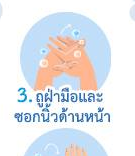 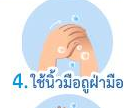 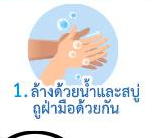 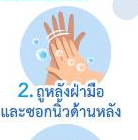 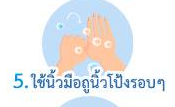 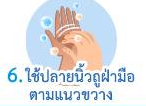 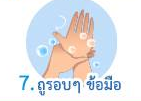 แนวทาง MY 5 Moments ก่อนสัมผัสผู้ป่วยก่อนทำหัตถการสะอาดหรือปราศจากเชื้อหลังสัมผัสผู้ป่วยหลังสัมผัสสารคั่ดหลั่งจากผู้ป่วยหลังสัมผัสสิ่งแวดล้อมรอบตัวผู้ป่วยแนวทางการดูแลหญิงตั้งครรภ์มีภาวะ Pulmonary Tuberculosisขั้นตอนปฏิบัติกรณีพบผู้ป่วยติดเชื้อดื้อยา (MDR)i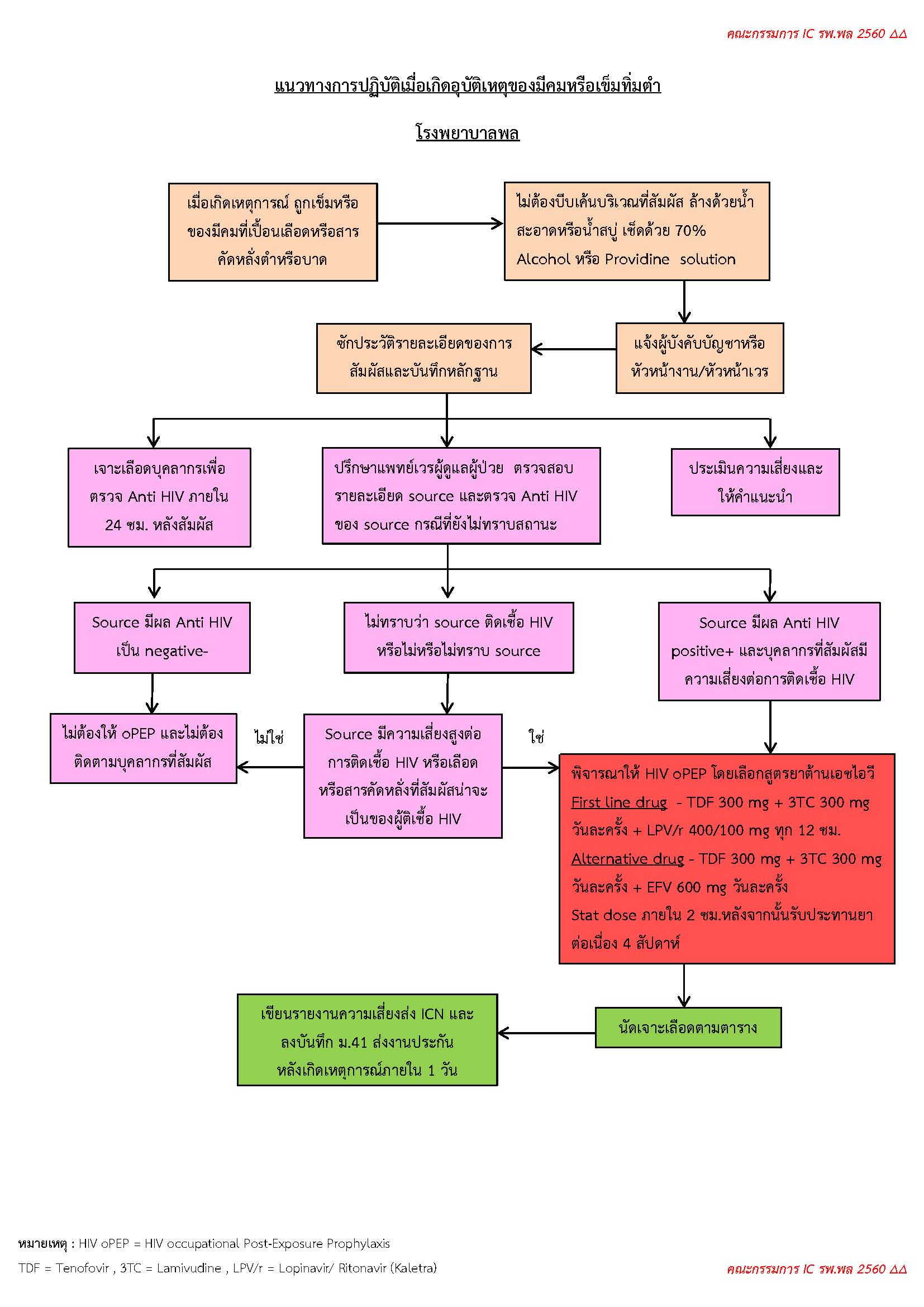 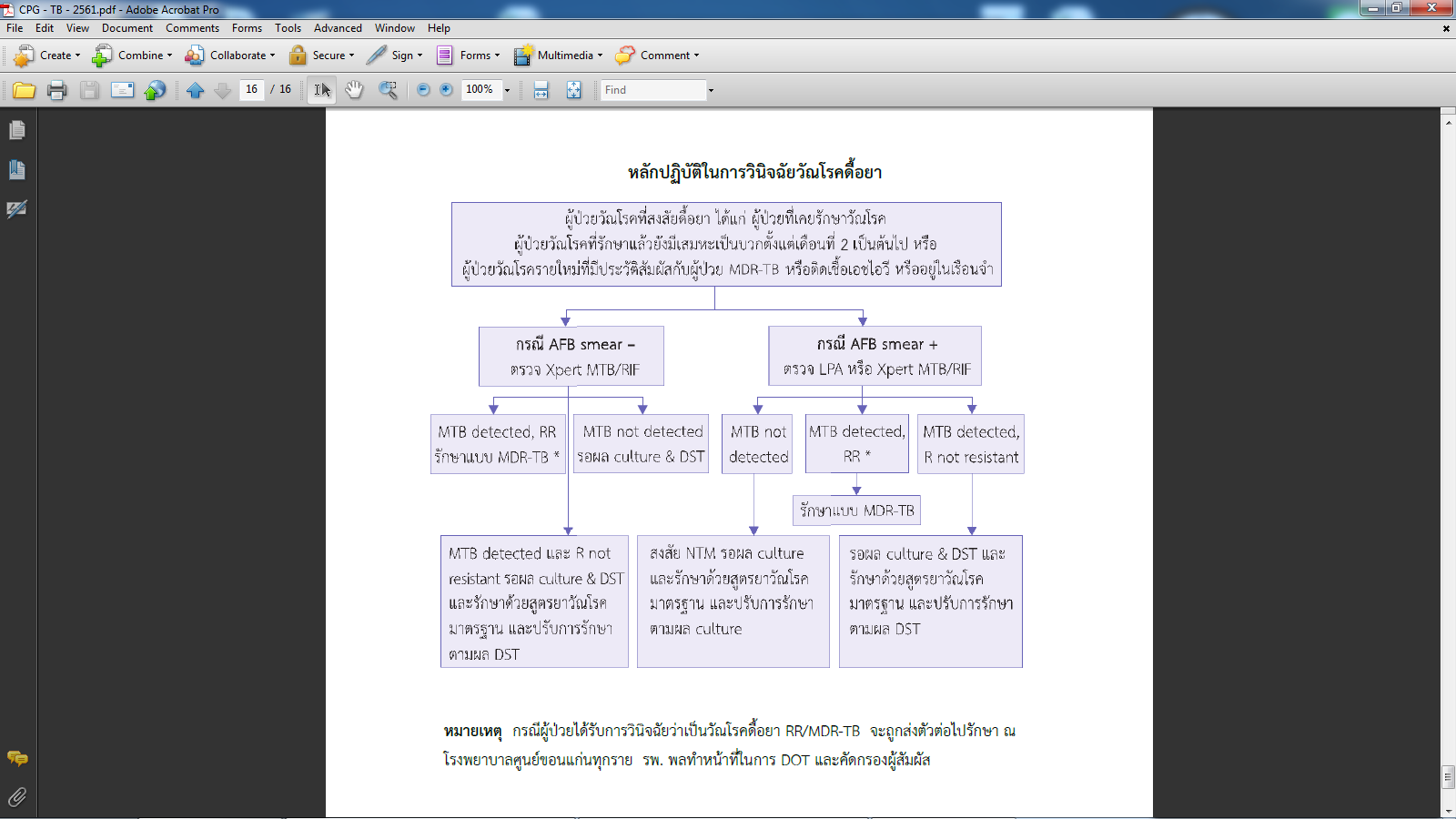 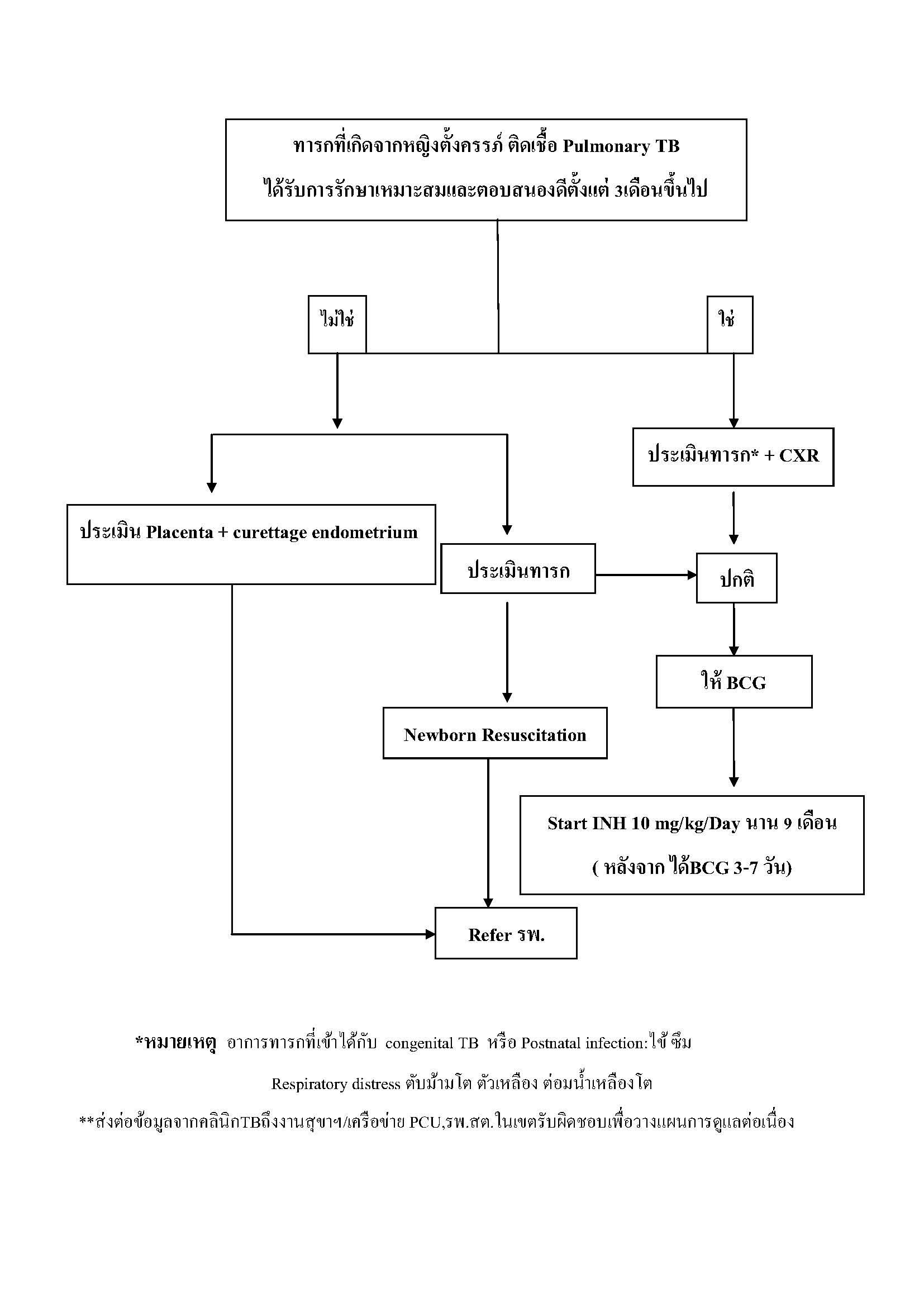 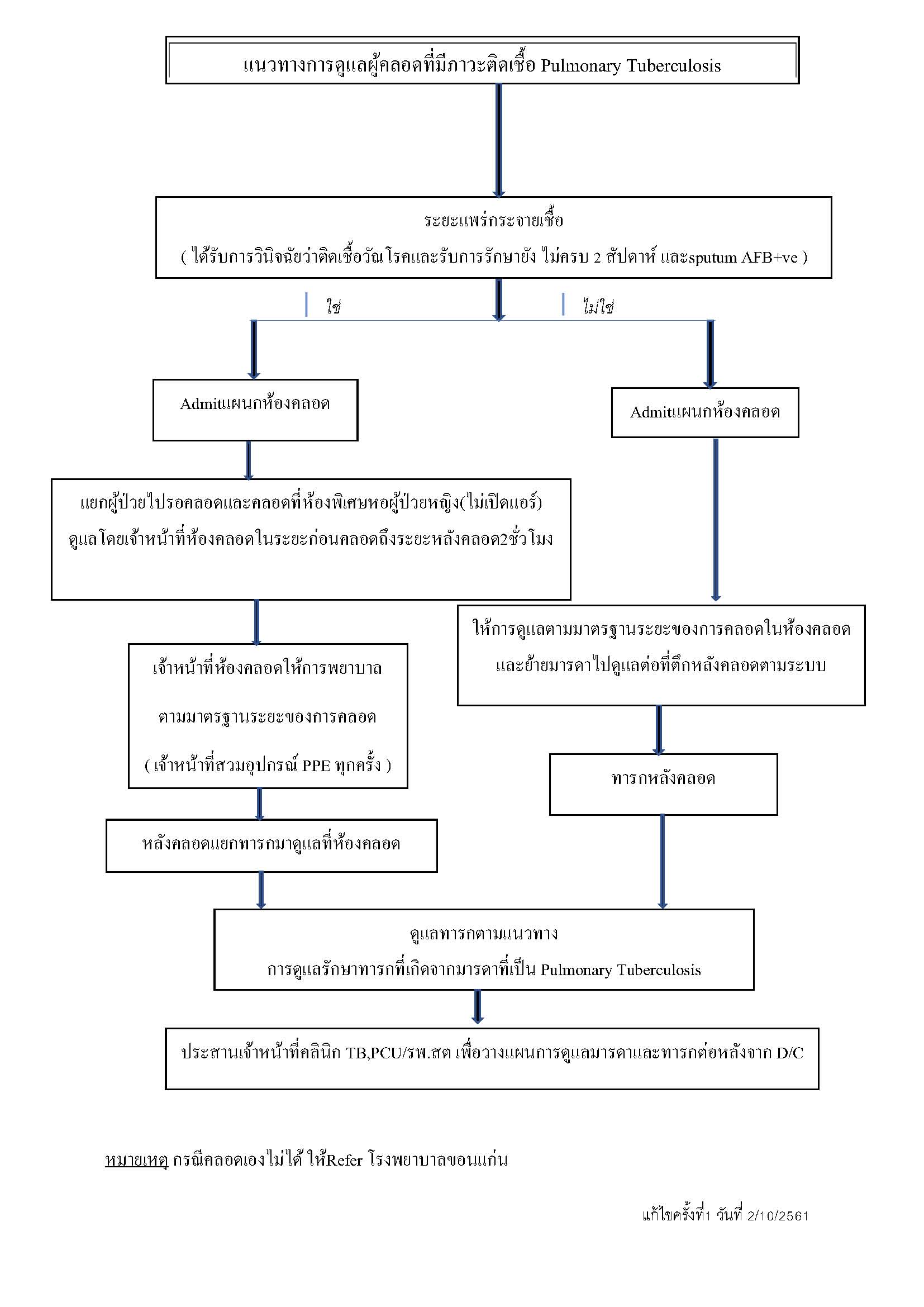 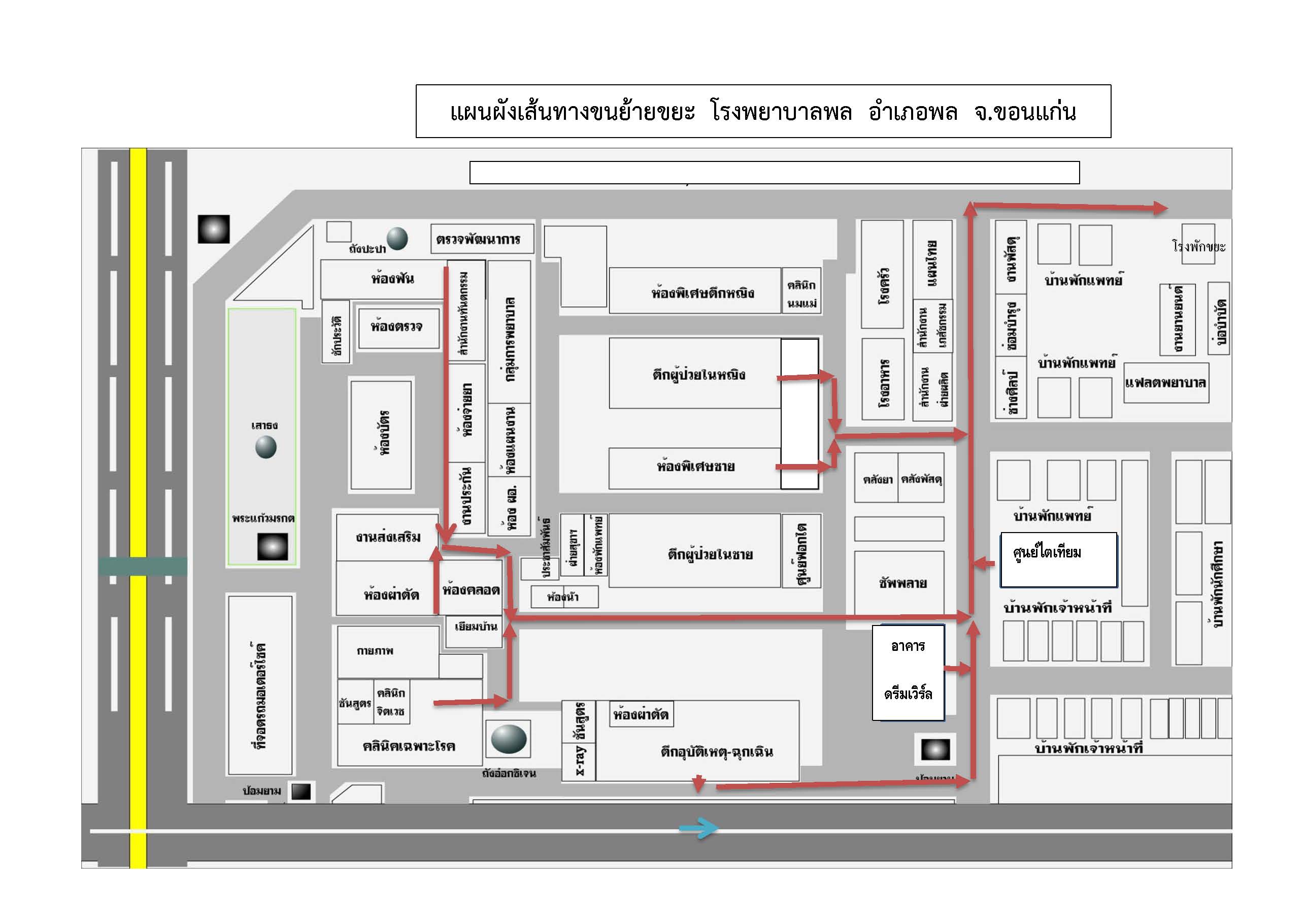 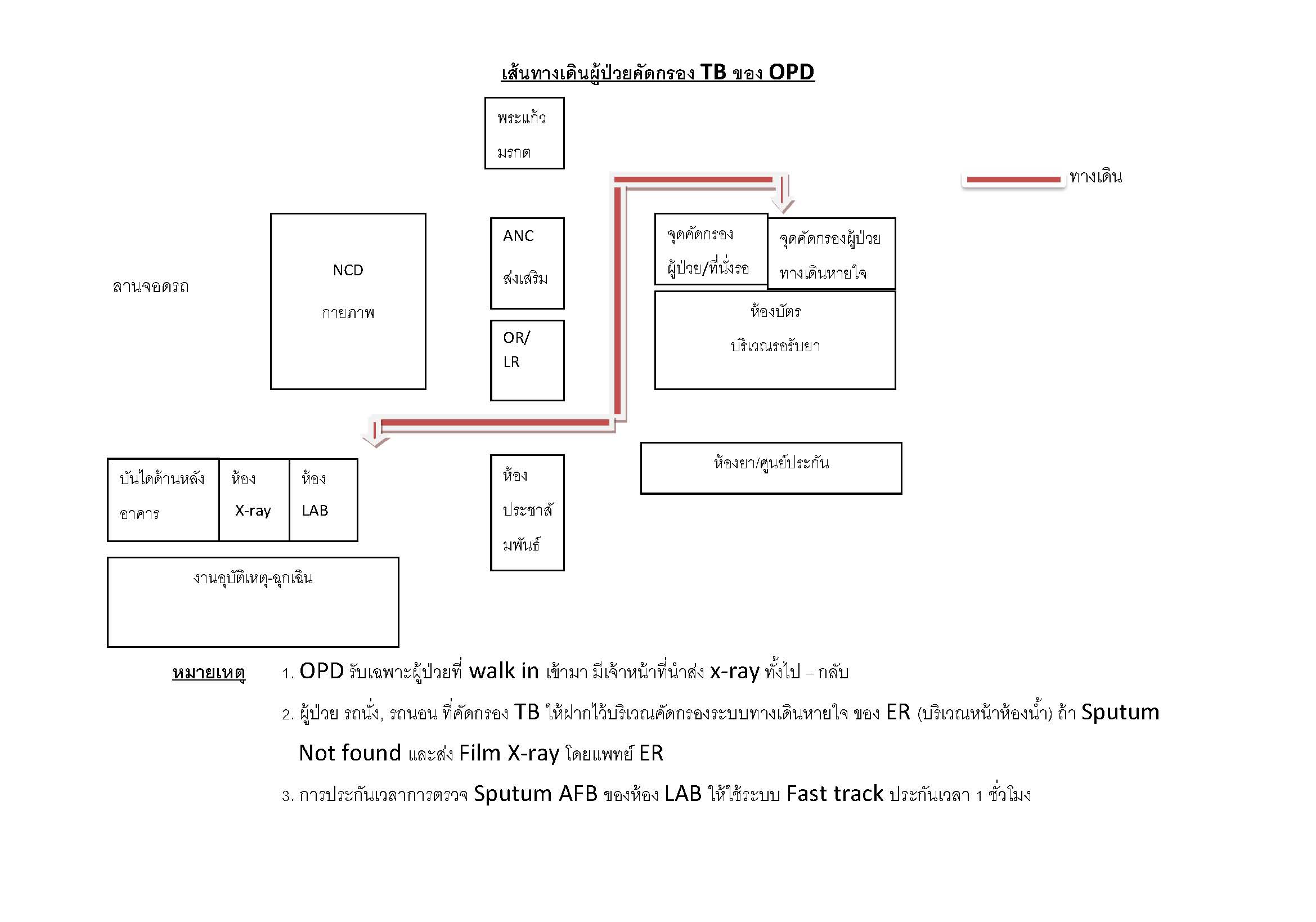 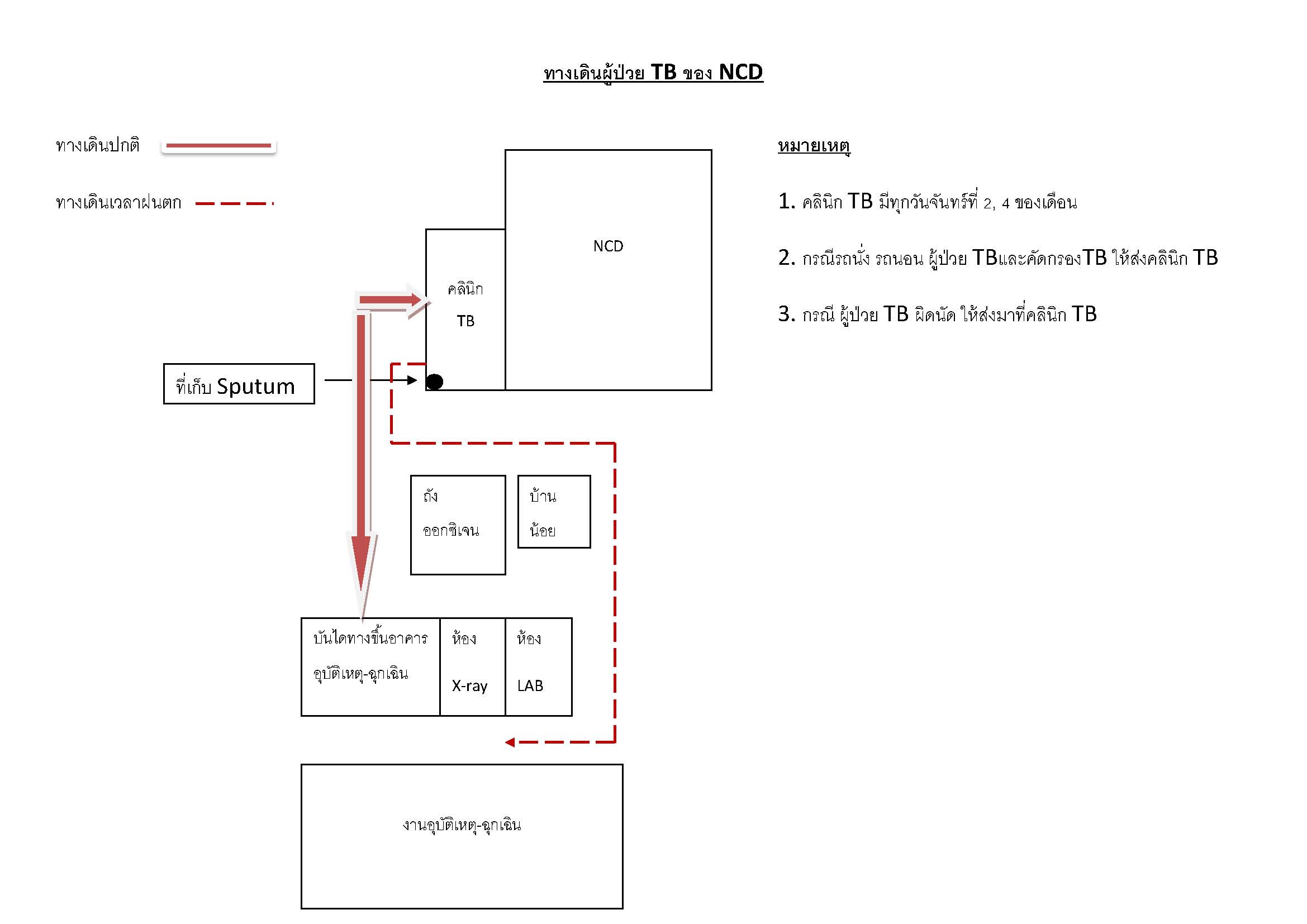 เรื่องหน้าคำนำ    	กสารบัญ	ขรายชื่อคณะกรรมการ    คนโยบาย / เป้าหมาย/เกณฑ์ชี้วัด	1บทบาทหน้าที่ความรับผิดชอบ	2ขอบเขตของงานป้องกันและควบคุมการติดเชื้อ2จุดเน้นในการเฝ้าระวังและควบคุมการติดเชื้อ3กระบวนการควบคุมการติดเชื้อในโรงพยาบาล4ขั้นตอนการจัดการกรณีพบอุบัติการณ์การติดเชื้อเกิดขึ้น5การควบคุมการระบาดและแนวทางการสอบสวนการระบาด	6มาตรฐานการจัดการมูลฝอยในโรงพยาบาลพล	8มาตรฐานการทำความสะอาดและทำให้ปราศจากเชื้อในโรงพยาบาล	19การทำลายเชื้อ  และฆ่าเชื้อด้วยวิธีกายภาพ	21มาตรฐานการทำความสะอาดและทำให้ปราศจากเชื้อสถานที่และเครื่องใช้ของตึกผู้ป่วย24มาตรฐานการทำลายเชื้อและการทำให้ปราศจากเชื้อในเครื่องมือทางการรักษาพยาบาล27รายการน้ำยาฆ่าเชื้อที่ใช้ในโรงพยาบาลพล	30การใช้เครื่องป้องกันในการทำหัตถการให้บริการ	33การป้องกันและควบคุมการแพร่กระจายเชื้อ                                                                                             35การดูแลสุขภาพบุคลากร                                                                                                                           40การป้องกันการติดเชื้อที่สัมพันธ์กับการใส่สายสวนปัสสาวะ	44การป้องกันการติดเชื้อแผลผ่าตัด		49การควบคุมการแพร่กระจายเชื้อดื้อยา50การทำความสะอาดมือสำหรับบุคลากรด้านสุขภาพ	55เอกสารอ้างอิง         68ภาคผนวก     69การล้างมือ 7 ขั้นตอน 5 Moments                                                                                                            70แนวทางการดุแลหญิงตั้งครรภ์มีภาวะPulmonary Tuberculosis   71ขั้นตอนปฏิบัติกรณีพบเชื้อดื้อยา (MDR)                                                                                                 72เรื่องหน้าแนวทางปฏิบัติเมื่อเกิดอุบัติเหตุมีคมหรือเข็มทิ่มตำ73หลักปฏิบัติในการวินิจฉัยวัณโรคดื้อยา                                                74แนวทางปฏิบัติทารกที่เกิดจากหญิงตั้งครรภ์ติดเชื้อ Pulmonary TB                                                      75แผนผังเส้นทางทางการขนย้ายมูลฝอยโรงพยาบาลพล                                                                       	77มูลฝอยติดเชื้อมีคมมูลฝอยติดเชื้อทั่วไปมูลฝอยติดเชื้อที่ใช้บริการทางการแพทย์ ประกอบไปด้วย  เข็มฉีดยา ใบมีด กระบอกฉีดยาหลอดแก้ว เป็นต้นมูลฝอยติดเชื้อที่เกิดจากขบวนการทางห้องปฏิบัติการ เช่น เข็ม กระบอกฉีดยา หลอดแก้ว  ไปเปตทิป และแผ่นกระจกสไลด์มูลฝอยติดเชื้อทั่วไปเกิดจากขบวนการรักษาพยาบาลทั่วไป เช่น ผ้าพันแผล สำลี ผ้าต่างๆที่สัมผัสกับเลือดหรือน้ำคัดหลั่งต่างๆ เช่นน้ำเหลือง หนอง ผ้าอนามัยผู้ป่วยมูลฝอยติดเชื้อที่เกินจากขบวนการทางห้องปฏิบัติการ ตลับเสมหะ ตลับอุจจาระ tube เลือด เป็นต้นมูลฝอยติดเชื้อ ที่เกิดจากโรคต่างๆเช่น โรคทางเดินอาหาร โรคตาแดง โรคจากเชื้อไวรัส เป็นต้นวัคซีนต่างๆที่ทำจากเชื้อโรคที่มีชีวิตและภาชนะบรรจุ เช่น วัคซีนป้องกันวัณโรค โปลิโอ หัด หัดเยอรมัน  โรคคางทูม  โรคไข้ราดสาดน้อยชนิดรับประทาน เป็นต้นรายการน้ำยาฆ่าเชื้อวิธีปฏิบัติ1. ถังมูลฝอยติดเชื้อน้ำผสมผงซักฟอก1. ถังขยะเป็นชนิดที่มีฝาปิด รองถังมูลฝอยด้วยถุงพลาสติกสีแดง2. ใส่มูลฝอยติดเชื้อไม่เกิน 3ใน 4 ของถัง3. ไม่ใส่ของมีคมลงในถังมูลฝอยติดเชื้อ4. มูลฝอยติดเชื้อมีคมให้ใส่กระป๋องมีฝาปิดหรือแกลลอนชนิดหนาที่ใช้แล้วเพื่อป้องกันของมีคมทะลุออกมา5. รวบรวมไว้ที่เรือนพักมูลฝอย (รอบริษัทนำไปเผาสัปดาห์ละ 2 ครั้ง )6. รกเด็กแยกส่งทำลายโดยทำลายที่กำจัดรก7. ล้างทำความสะอาดถังขยะตากแดดให้แห้งก่อนนำมาหมุนเวียนใช้2. ถังมูลฝอยทั่วไปน้ำผสมผงซักฟอก1. มูลฝอยทั่วไปใช้ถังขยะชนิดมีฝาปิด  รองด้วยถุงพลาสติกสีดำ2. พนักงานทำความสะอาดนำมูลฝอยทั่วไปไปเก็บที่เรือนพักมูลฝอย3. ให้เก็บมูลฝอยทั่วไปโดยรัดปากด้วยเชือกฟางให้แน่น ( รถมูลฝอยเทศบาลนำไปกำจัดทุกวัน ) 4.ล้างทำความสะอาดถังมูลฝอยตากแดดให้แห้งก่อนนำมาหมุนเวียนใช้3.ถังมูลฝอย Recycle1.จัดหาแล้วแต่ความสะดวกและความเหมาสมของแต่ละหน่วยงาน ( กล่องกระดาษหรือตะกร้า )2.พนักงานความสะอาดรวบรวมใส่ถุงรองรับมูลฝอยสีดำนำไปเก็บที่เรือนพักมูลฝอย3. จัดจำหน่ายเดือนละ  2  ครั้ง 4.44.ตะกร้าหน่วยงานรับผิดชอบล้างทำความสะอาดตามความ       เหมาะสมชนิดของมูลฝอยวิธีการปฏิบัติการกำจัด1. ของเหลว  เช่น  น้ำเหลือง  น้ำหนอง  Dischargeเทลงอ่างล้างเครื่องมือลงบ่อบำบัดน้ำเสียราดน้ำให้สะอาดลงสู่ระบบบำบัดน้ำเสียของโรงพยาบาล2. วัสดุทางการแพทย์ เช่น ผ้าก๊อสแยกเก็บในถุงมูลฝอยสีแดงเผา3. มูลฝอยของมีคม  หลอดยาที่ใช้แล้วเก็บในกล่องพลาสติกแข็ง  (แกลลอนยา) เผา4. มูลฝอยจากสารเคมี   -  ขวดแก้ว  ที่ห้องยาเตรียมเอง  -  set  IV  ที่ใช้ยา-  แยกเก็บใส่ถุงมูลฝอยสีแดง- ตัดปลายสายทั้งบนและล่างใส่มูลฝอยของมีคม- สาย IV ที่เหลือและมีการปนเปื้อนทิ้งมูลฝอยติดเชื้อ- สาย  IV ที่เหลือและไม่มีการปนเปื้อนทิ้งมูลฝอย  Recycleส่งกลุ่มงานเภสัชกรรมนำไป Recycle ต่อไป เผา เผา Recycle  จำหน่าย5. ถุงเลือดพร้อม set ให้เลือดทิ้งในถุงมูลฝอยติดเชื้อ (ถุงแดง)เผา6. สายยางต่าง ๆ ที่ออกจากผู้ป่วย- Chest Drain- สาย Foley’s Catheter สาย Bag- Cut  Down- เท Content ในขวดลงในอ่างล้างเครื่องมือราดน้ำสะอาด- สาย Chest  Drain ล้างด้วยน้ำผสมผงซักฟอกใส่ในถุงขยะติดเชื้อ (ถุงแดง)- เทปัสสาวะทิ้งให้หมดแล้วทิ้งสายพร้อมถุงในมูลฝอยติดเชื้อ (ถุงแดง)- ทิ้งในถุงมูลฝอยติดเชื้อ  (สีแดง)ลงสู่ระบบบำบัดน้ำเสีย ส่งอบแก๊สนำกลับมาใช้ เผา เผา7. ถุงมือ Surgical- แช่น้ำ + ผงซักฟอกนำส่งห้องจ่ายกลางอบแก๊ส8. ถุงมือ Disposible ทิ้งในถุงมูลฝอยติดเชื้อ ( สีแดง ) เผาค่าที่ตรวจค่ามาตรฐาน (mg/ลูกบาศก์เมตร)ผลการตรวจฝุ่นละอองไม่เกิน 120125ซัลเฟอร์ไดออกไซด์ไม่เกิน305.43ออกไซด์ของไนโตรเจนไม่เกิน 15041.5ไฮโดรเจนคลอรีนไม่เกิน 12087ความเข้มข้นของแสงไม่เกิน10-Area DesignationTemperatureTemperatureRelative Humidity ( % )Relative Humidity ( % )Area Designationองศาฟาเรนไฮท์องศาเซลเซียสMinMaxOperating Rooms68 - 7620 - 245060Delivery rooms70 - 7621 - 245060Recovery rooms75245060Intensive care rooms72 - 7822 - 263060Nurseries unit75243060Special care nursery unit75 - 8024 - 273060ชนิดคุณสมบัติสารเคมีในกลุ่ม1. High Level Disinfectantทำลายสปอร์ของแบคทีเรียและจุลชีพอื่น ๆ ทุกชนิดFormalin  20-40%CidexEthylene  oxide  gas25% H2O2. Intermediate Level Disinfectantทำลายแบคทีเรียและเชื้อวัณโรคได้แต่ทำลายสปอร์และเชื้อไวรัสได้ไม่ดีAlcohol 70%Lysol 2%Iodine  TinctureChlorox3. Low Level  Disinfectantทำลายเชื้อแบคทีเรียได้บางชนิดเท่านั้น  เป็นชนิดอ่อนไม่สามารถทำลายเชื้อวัณโรคได้Savlon, Hibitane7-5 10%  Povidine1-3%  Phenol  groupเทคนิควิธีทำเครื่องมือที่ใช้1. การต้ม (Boiling) จะฆ่าไวรัสแบคทีเรียแต่ไม่ฆ่าสปอร์ต้มในน้ำนาน 20 นาทีหลังจากล้างเครื่องมือให้สะอาดแล้ว (จับเวลานับแต่น้ำเริ่มเดือดนาน 20 นาที)ใช้ภาชนะที่เหมาะสมในการต้ม  เช่น เครื่องแก้ว สแตนเลส เป็นต้น2. ใช้ความร้อนชื้น (Steam Sterilization) จะฆ่าเชื้อหรือทำลายไวรัสทุกชนิด, แบคทีเรีย, และสปอร์ใช้ฆ่าเชื้อด้วยไอน้ำร้อนภายใต้ความดัน 15 ปอนด์/ตารางนิ้ว อุณหภูมิ 120  องศา นานอย่างน้อย 20 นาที Autoclave Pressure  cooker Steam  sterilizer3. การใช้ความร้อนแห้ง (Dry heat) ทำลายและฆ่าเชื้อไวรัสทุกชนิด, แบคทีเรีย, และสปอร์ใช้ความร้อนแห้งอุณหภูมิ 170  องศา  นาน 2 ชั่วโมงตู้อบHot  air  ovenอบแก๊ส4. การใช้สารเคมีทำลายเชื้อ(Disinfectants) จะฆ่าเชื้อไวรัสทุกชนิดและแบคทีเรียแต่ไม่ฆ่า Spores (ใช้เฉพาะจำเป็นเท่านั้น, หรือใช้ความร้อนสูง ๆ ไม่ได้)* การฆ่าสปอร์ต้องใช้เวลานาน           3-10 ชม. ใน 2% Cidexจุ่มเครื่องมือที่ล้างแล้วลงในน้ำยาฆ่าเชื้อนาน 30 นาที- กลุ่ม Formaldehyde จะมีพิษและระคายเคือง  ควรใช้อย่างจำกัดน้ำยา Lowlevel disinfectant เช่น Savlon, Dettol ไม่ควรใช้เป็น disinfectant เครื่องมือเครื่องใช้  เพราะว่าเสื่อมฤทธิ์ได้ง่าย  เมื่อมีสารอินทรีย์ เช่น เลือด  หนองSodium  hypochlorite 0.4-0.5% available Chlorine Choramine 2% 2-propanal 70% (Isopropyl)Povidone iodine 2.5% formaldehyde 4% Glutaraldchyde 2% Hydrogen pergxide 6%รายการน้ำยาฆ่าเชื้อวิธีปฏิบัติ1. พื้นที่อาคาร1.1 พื้นที่ปฏิบัติ1.2 พื้นหน่วยพิเศษ OR, LR1.3 พื้นที่เปื้อนสิ่งคัดหลั่ง เช่น เลือด หนอง เสมหะน้ำผสมผงซักฟอกน้ำผสมผงซักฟอกน้ำผสมผงซักฟอก1. เก็บสิ่งที่กีดขวาง2. กวาดสิ่งของและปัดฝุ่นละอองโดยปิดพัดลมก่อนกวาดมูลฝอยควรใช้ที่ตักมูลฝอยเก็บเศษมูลฝอย  เริ่มจากที่บริเวณที่สะอาดก่อนกวาดไปสู่บริเวณที่สกปรก3. ถูพื้นด้วยน้ำผสมน้ำยาซักฟอก4. ขัดพื้นด้วยเครื่องขัดพื้น5. หลังสิ้นสุดการทำความสะอาด  ซักผ้าดันฝุ่นด้วยน้ำผสมผงซักฟอกและน้ำสะอาดจนสะอาดและนำไปผึ่งตากให้แห้ง1. เก็บสิ่งกีดขวางออก2. เช็ดคราบเลือดออกด้วยผ้าหรือกระดาษ3. ถูพื้นด้วยน้ำผสมผงซักฟอกเมื่อแห้งแล้วเช็ดด้วย 70 % แอลกอฮอล์1. ผู้ปฏิบัติสวมถุงมือใช้เศษกระดาษโดยซับสิ่งคัดหลั่งทิ้งในถังมูลฝอยติดเชื้อ2. ฝาผนัง, ฝ้าเพดานน้ำผสมผงซักฟอก1. ผู้ปฏิบัติงานสวมถุงมือ  หมวก  ผ้าปิดจมูก2. เคลื่อนย้ายสิ่งที่อยู่บนพื้นที่เลื่อนออกได้ถ้าเลื่อนไม่ได้ให้ใช้ผ้าคลุม3. ใช้ไม้กวาดกวาดหยากไย่และฝุ่นละอองออก4. ใช้ผ้าชุบน้ำผสมผงซักฟอกถูบริเวณที่สกปรกมาก่อน  แล้วจึงใช้ผ้าชุบน้ำสะอาดเช็ดอีกครั้งทำความสะอาดอย่างน้อยเดือนละ 1 ครั้ง3. หน้าต่างกระจก/บานเกล็ด- น้ำและน้ำยาเช็ดกระจก1. เช็ดกระจกด้วยผ้าชุบน้ำตามด้วยผ้าธรรมดาให้กระจกแห้ง2. ฉีดพ่นด้วยน้ำยาเช็ดกระจก3. ใช้ผ้าที่สะอาดเช็ด4. ทำความสะอาดอย่างน้อยเดือนละ 1 ครั้งรายการน้ำยาฆ่าเชื้อวิธีปฏิบัติ4. เครื่องใช้และเฟอร์นิเจอร์4.1 เครื่องใช้ข้างเตียงเคาท์เตอร์4.2 เครื่องใช้ (ทำด้วยโลหะ)4.3 เครื่องแก้ว              เครื่องพลาสติก4.4 เครื่องผ้า ผ้าม่าน ผ้าคลุม set4.5 เครื่องไฟฟ้า เช่น พัดลม เครื่องปรับอากาศ หลอดไฟ โทรศัพท์ ตู้เย็น- น้ำผสมผงซักฟอก- น้ำผสมผงซักฟอก- น้ำผสมผงซักฟอก- ส่งบริษัท เอกชนรับจ้างเหมา-น้ำผสมน้ำยาซักฟอก1. ใช้ผ้าชุบน้ำผสมผงซักฟอกบิดหมาด ๆ เช็ดทำความสะอาด  ห้ามใช้ผ้าเปียกเช็ดถูเพราะอาจทำให้เกิดรอยด่างได้2. เช็ดด้วยน้ำสะอาด3. เช็ดด้วยผ้าแห้ง1. ใช้ผ้าชุบน้ำผสมผงซักฟอกบิดหมาด ๆ เช็ดทำความสะอาด ห้ามใช้ผ้าเปียกเช็ดถูเพราะอาจทำให้เกิดรอยด่างได้2. เช็ดด้วยน้ำสะอาด3. เช็ดด้วยผ้าแห้ง1. ใช้ผ้าชุบน้ำเช็ดฝุ่นละอองออกก่อน ถ้าล้างน้ำได้ให้นำน้ำผสมผงซักฟอกก่อนแล้วล้างน้ำสะอาดทีหลัง2. ใช้ผ้าสะอาดซับให้แห้งเพื่อไม่ให้เกิดรอยต่าง ๆ1. ปลดผ้าม่านออกโดยระมัดระวังการฟุ้งกระจายของฝุ่น2. ใส่ถุงมัดปากถุง มิดชิด บันทึกจำนวน ส่งบริษัท1. ระยะเวลาทำความสะอาด- ทำความสะอาดอย่างน้อยเดือนละครั้ง2. ก่อนทำความสะอาดให้ถอดปลั๊กหรือปิดสวิทช์เสียก่อน3. ใช้น้ำผสมผงซักฟอกทำความสะอาด- พัดลมให้ถอดฝาครอบใบพัดออกมาล้างแล้วเช็ดก่อนประกอบใหม่- เครื่องปรับอากาศถอดหน้ากากออกมาทำความสะอาด  แผงกรองนำมาแช่ในน้ำผสมผงซักฟอกแล้วล้างด้วยน้ำสะอาด  ผึ่งให้แห้งก่อนนำมาประกอบ- โทรศัพท์ใช้ผ้าชุบผงซักฟอกทำความสะอาดเช็ดด้วยน้ำสะอาด  และผ้าแห้งจากนั้นใช้สำลีชุบแอลกอฮอล์ 70% เช็ดบริเวณกระบอกพูดและหูฟังรายการน้ำยาฆ่าเชื้อวิธีปฏิบัติ- ตู้เย็นตัวตู้ทำความสะอาดด้วยน้ำผสมผงซักฟอกและน้ำสะอาดบริเวณขอบยางให้เช็ดด้วยแอมโมเนีย5. ห้องน้ำ  ห้องส้วมด้วยน้ำยาทำความสะอาดสุขภัณฑ์1. ใช้แปรงหรือแผ่นใยชุบน้ำผสมผงซักฟอกบริเวณโถส้วมด้านนอก  ด้านใน  ที่นั่งให้สะอาดล้างออกด้วยน้ำสะอาด2. ขัดพื้นห้องน้ำและตักเศษขยะออกจากท่อระบายน้ำ  เช็ดซับพื้นด้วยผ้าแห้งอีกครั้ง3. ขัดล้างอย่างน้อยวันละ 4 ครั้ง  และเมื่อสกปรก6. อ่างล้างมือ- ผงซักฟอก1. ขัดด้วยแผ่นใยชุบน้ำผสมผงซักฟอกบริเวณในอ่างและขอบอ่าง2. ล้างด้วยน้ำสะอาด3. ล้างอย่างน้อยวันละ 4 ครั้ง และเมื่อสกปรก7. เครื่องใช้ข้างเตียง7.1 เตียง ตู้ข้างเตียง เสาน้ำเกลือ รถขอบเตียง7.2 หมอนและเบาะ ที่นอน (หุ้มด้วยพลาสติก ผ้าพลาสติกขวางเตียง ถ้าเปื้อนเลือดเสมหะ อุจจาระ)7.3 ผ้าปูเตียง ปลอกหมอน ผ้าขวางเตียงเสื้อผ้าผู้ป่วย ผ้าห่ม ผ้าเปื้อนเสมหะ อุจจาระ- น้ำผสมผงซักฟอก- น้ำผสมผงซักฟอก- น้ำผสมผงซักฟอก1. ทำความสะอาดทุกวัน  ทุกครั้งที่สกปรกและเมื่อจำหน่ายผู้ป่วย2. ทำความสะอาดด้วยน้ำและผงซักฟอกและน้ำสะอาดตามคู่มือปฏิบัติงาน1. เช็ดถูทุกวันและเมื่อสกปรกและเมื่อจำหน่ายผู้ป่วย2. เช็ดถูด้วยน้ำผสมผงซักฟอก1. ซักธรรมดา2. ผ้าปูเตียงปลอดหมอนเปลี่ยนอย่างน้อยทุกวัน3. เสื้อผ้าผู้ป่วยเปลี่ยนทุกวัน4. ผ้าห่มเปลี่ยนเมื่อสกปรก  หรือเมื่อจำหน่ายผู้ป่วย8. bed pan urine กระโถนใส่เสมหะของผู้ป่วยติดเชื้อและไม่ติดเชื้อ- น้ำผสมผงซักฟอก1. เทอุจจาระ ปัสสาวะ  เสมหะ ลงในโถส้วม2. ล้างทำความสะอาดด้วยน้ำผสมผงซักฟอก3. นำมาผึ่งให้แห้งรายการน้ำยาฆ่าเชื้อวิธีปฏิบัติ1. ปรอทวัดไข้detergent1. ล้างด้วยdetergent เช็ดให้แห้ง2. เช็ดด้วยสำลีชุบ Alcohol 70%3. เก็บในภาชนะแห้ง2. ไม้กดลิ้นdetergent1.ล้างด้วย detergentให้สะอาด 2.เช็ดด้วยผ้าก๊อสที่สะอาด3. ส่งนึ่งด้วย  Autoclave3. Syringe ทำลายเชื้อเบื้องต้นทำให้ปลอดเชื้อdetergent1. หลังใช้แช่ด้วย detergent2. ล้างทำความสะอาดด้วยน้ำอีกครั้ง ผึ่งให้แห้ง3. นึ่งด้วย Autoclave4. เข็มฉีดยาชนิดใช้ครั้งเดียวทิ้ง1. หลังใช้ไม่ต้องสวมปลอก ทิ้งเข็มลงในกระป๋องพลาสติกที่มีฝาปิด แล้วปิดให้แน่น2. นำไปพักไว้ที่เรือนพักมูลฝอยห้องมูลฝอยติดเชื้อ5. อุปกรณ์ช่วยหายใจ สายออกซิเจนทุกชนิดdetergent1. หลังจากใช้งานถ้ามีคราบเลือด เสมหะให้ใช้ก๊อสเช็ดออก  แล้วนำไปทำความสะอาดด้วยdetergent2. ล้างน้ำให้สะอาด  ผึ่งให้แขวนให้แห้ง3. ส่งอบแก๊สทางการแพทย์6. Oxygen  jardetergent1. ล้างด้วย detergent2. ล้างน้ำให้สะอาด  ทิ้งไว้แห้งบรรจุในถุงพลาสติก3.ส่งอบแก๊สทางการแพทย์7. . Endotracheal  tubeใช้ครั้งเดียวทิ้งเก็บใส่ถุงแดงแล้วนำไปเผาโดยบริษัทกำจัดมูลฝอย8. . Laryngo scope ส่วนด้ามส่วน bladedetergent1. ล้างด้วย detergent เช็ดให้แห้ง2. เช็ดด้วย Alcohol 70% ทิ้งไว้ให้แห้ง9. Self infla ting lung bag ambu bag non rebrea thing valvedetergent1. ล้างทำความสะอาดด้วย detergent2. ล้างด้วยน้ำสะอาด  ผึ่งให้แห้ง3. ส่งอบแก๊สทางการแพทย์10. set ทำหัตถการต่าง ๆ เช่น cut drown aspiration เจาะปอดน้ำด้วย detergentAutoclave1. ล้างทำความสะอาดด้วย detergent2. ล้างตามด้วยน้ำสะอาด  ผึ่งให้แห้ง3. ห่อแล้วนำเข้าเครื่อง  Autoclaveรายการน้ำยาฆ่าเชื้อวิธีปฏิบัติ11. 15 ใบมีดผ่าตัด ใบมีดโกนขน โกนหนวดใช้ครั้งเดียวทิ้ง1.ทิ้งใส่ในภาชนะกล่องทิ้งเข็มนำไปเผาโดยบริษัทกำจัดขยะ12.เครื่องมือในการผ่าตัดdetergentAutoclave. เช็ดคราบเลือดออกด้วยก๊อส2. นำไปล้างทำความสะอาดด้วย detergentและตามด้วยน้ำสะอาด 3.ใช้ผ้าสะอาดเช็ดและวาง ผึ่งให้แห้ง5. pack ด้วยผ้า 2 ชั้น นำเข้าเครื่อง Autoclave13. Self infla ting lung bag ambu bag non rebrea thing valvedetergent1. ล้างทำความสะอาดด้วย2. ล้างด้วยน้ำสะอาด  ผึ่งให้แห้ง3. ส่งอบแก๊สทางการแพทย์14. เครื่องโลหะชามรูปไต set flush set scrub  set สวน urinedetergentAutoclave1. ล้างด้วย detergent2. ล้างด้วยน้ำสะอาด  ผึ่งให้แห้ง3. ห่อแล้วนำเข้าเครื่อง Autoclave15. set ทำหัตถการต่าง ๆ เช่น cut drown aspiration เจาะปอดdetergentAutoclave1. ล้างทำความสะอาดด้วย detergent2. ล้างตามด้วยน้ำสะอาด  ผึ่งให้แห้ง3. ห่อแล้วนำเข้าเครื่อง  Autoclave16 ใบมีดผ่าตัด ใบมีดโกนขน โกนหนวดใช้ครั้งเดียวทิ้ง1. ใช้เฉพาะราย  ทิ้งในภาชนะนำไปเผาทำลาย17. เครื่องมือในการผ่าตัดdetergentAutoclave1. เช็ดคราบเลือดออกด้วยก๊อส2. นำไปล้างทำความสะอาดด้วย detergentและตามด้วยน้ำสะอาด 3.ใช้ผ้าสะอาดเช็ดและวาง ผึ่งให้แห้ง5. pack ด้วยผ้า 2 ชั้น นำเข้าเครื่อง Autoclaveรายการน้ำยาฆ่าเชื้อวิธีปฏิบัติ17. ชุด chest drain การทำลายเชื้อเบื้องต้น- ขวดแก้ว- สายยางสำหรับต่อขวดจุกยางและท่อโลหะdetergentdetergentอบแก๊สทางการแพทย์1. เท discharge ลงในโถทิ้งของเสีย ( ห้ามเทลงในอ่างล้างมือ ) ราดตามในน้ำที่สะอาด2. ล้างทำความสะอาดด้วย detergent3. ล้างด้วยน้ำสะอาด4. ผึ่งให้แห้ง5. pack  ส่งอบแก๊สทางการแพทย์1. ไล่อากาศออกจากสายใช้น้ำยาเข้าไปแทนทิ้งไว้นาน 30 นาที  ล้างน้ำให้สะอาด2. ล้างทำความสะอาดสายยางด้วย detergent3. ใช้น้ำสะอาดดันผ่านท่อให้สะอาด4. ผึ่งให้แห้ง5. pack ส่งอบแก๊สทางการแพทย์18. ถุงมือที่ใช้กับผู้ป่วยdetergentอบแก๊สทางการแพทย์1. ล้างมือด้วย detergent2. ถอดถุงมือแช่ด้วย detergent3. ล้างทำความสะอาดด้วยน้ำสะอาดอีกครั้งผึ่งให้แห้ง4. ส่ง Autoclave19. ผ้าพันแขนของเครื่องวัดความดันโลหิตdetergent- ซักทำความสะอาดทุก 7 วัน  หรือเมื่อเกิดการสกปรกก่อนกำหนด20. speculumdetergentAutoclave1. ล้างด้วย detergent2. ล้างด้วยน้ำสะอาดผึ่งให้แห้ง3. pack  ส่ง Autoclave21. ตู้อบเด็กอ่อนน้ำผสมผงซักฟอก- ทำความสะอาดทุกวันด้วยผงซักฟอก  2.เช็ดให้แห้ง22. เครื่องชั่งน้ำหนักเด็กน้ำผสมผงซักฟอก1.ทำความสะอาดทุกวันด้วยน้ำผสมผงซักฟอก  2.เช็ดตามด้วยน้ำสะอาดและผ้าแห้งลำดับรายการขนาดบรรจุอายุการใช้งานอายุหลังจากเปิดใช้หมายเหตุ1Water1000 ml 1 month24  hourเปลี่ยนทุก  24 hour  ระหว่างใช้หากน้ำเหลือน้อยกว่าขีดที่กำหนดให้เทน้ำเดิมทิ้งก่อนเติม2Special  Mouth  Wash180/4,000 ml      1 year1  month370% Alcohol300   ml      1 year1  month495% Alcohol450   ml      1 year1  month510% Buffer Formalin1,000  ml6 months1  month6Water less  <Hand  wash  gel>300   ml      1 year1  month7NSS  Irregation  1,000  ml      5 year8  hourตามมติคณะกรรมการ IC ให้ใช้ได้ (อายุปกติ 24 hour)8Chlorhexidine in alcohol 300  ml      3 year1  month  7  days  กรณีแบ่งบรรจุหรือเกิดการปนเปื้อน 9Chlorhexidine  scrub5,000  ml      2 yearตามวันที่ระบุข้างขวด14 days  กรณีแบ่งบรรจุหรือเกิดการปนเปื้อน10Providine450  ml      3 year    ตามวันที่ระบุข้างขวด14 days  กรณีแบ่งบรรจุหรือเกิดการปนเปื้อน                                เครื่องป้องกันกิจกรรมถุงมือปราศจากเชื้อถุงมือสะอาดถุงมือยางหนาเสื้อคลุม (Gown)Maskผ้ากันเปื้อนแว่นรองเท้าบู๊ทฉีดยา--------เจาะเลือด-------ให้สารน้ำ-เลือด-------ดูแลผู้ป่วยเปื้อนสิ่งคัดหลั่ง------ทำแผล, ตกแต่งแผล------เจาะตรวจพิเศษ (เข่า, ปอด, ท้อง)-----เย็บแผล/ทำความสะอาดแผลที่มีเลือดออกมาก--- /  -เย็บแผล / ทำความสะอาดแผลที่มีเลือดออกไม่มาก---- / ---ใส่ท่อช่วยหายใจ--- /  ---ดูดเสมหะ--- /  - /  --ช่วยหายใจด้วย Ambu bag--- /  - /  --cut  down-- / - /  - /  --CPR--- /  ---                                เครื่องป้องกันกิจกรรมถุงมือปราศจากเชื้อถุงมือสะอาดถุงมือยางหนาเสื้อคลุม (Gown)Maskผ้ากันเปื้อนแว่นรองเท้าบู๊ทตรวจภายในสตรี--- / - /  ---ทำความสะอาดเตรียมคลอด-- / --ทำคลอด-- / -เช็ดตัวทารกแรกเกิด-----ขูดมดลูก--- / - / -ทำ  UVC-----ผ่าตัดเล็ก-- / - / - / --                                เครื่องป้องกันกิจกรรมถุงมือปราศจากเชื้อถุงมือสะอาดถุงมือยางหนาเสื้อคลุม (Gown)Maskผ้ากันเปื้อนแว่นรองเท้าบู๊ทเตรียมผิวหนังเพื่อผ่าตัด-------ผ่าตัดใหญ่-- / - / - / -การทำ  Proctoscope---- / ---การทำ Sigmuidscope------การทำ Cystoscope-- / - / -ให้บริการทางทันตกรรม--- / --ชันสูตรสิ่งส่งตรวจ-- / - / --IVP-------ทำความสะอาดเตียง-------บริการผู้ป่วยไอเรื้อรัง 2 สัปดาห์ ขึ้นไป-------ผู้ป่วยวัณโรคระยะแพร่เชื้อ-------ทำความสะอาดเครื่องมือ---วัสดุและวิธีใช้ในการหีบห่อระยะเวลาคงสภาพห่อผ้า  2  ชั้น2 สัปดาห์ห่อด้วยพลาสติก /กระดาษปิดผนึกด้วยความร้อน6 เดือนซองพลาสติก/กระดาษปิดผนึกด้วยความร้อน6 เดือนการปฏิบัติต่อผู้ป่วยที่แพร่กระจายเชื้อ ทางอากาศ (Airborne precaution)วิธีปฏิบัติห้องผู้ป่วย• แยกผู้ป่วยไว้ในห้องแยก ปิดประตูตลอดเวลากรณีไม่มีห้องแยกจัดให้ ผู้ป่วยติดเชื้อชนิดเดียวกันอยู่ห้องเดียวกันได้อุปกรณ์ที่ใช้ในห้องใช้ เฉพาะราย • แขวนป้ายแจ้งเตือนอุปกรณ์ป้องกันร่างกายผู้ให้การดูแล • สวมผ้าปิดปาก - จมูก ชนิด N 95 เมื่อให้การดูแลผู้ป่วย • สวมถุงมือชนิดใช้ครั้งเดียวทิ้ง ทุกครั้งที่สัมผัสผู้ป่วย ผู้ป่วย • ผู้ป่วยใช้ผ้าหรือกระดาษปิดปาก - จมูกเวลาไอจามและใส่ผ้าปิดปาก - จมูก ชนิดธรรมดาตลอดเวลา ยกเว้นเวลารับประทานอาหารและแปรงฟันการเคลื่อนย้าย• เคลื่อนย้ายเมื่อจำเป็น และให้ผู้ป่วยใส่ผ้าปิดปาก - จมูกชนิดธรรมดา รวมทั้งแจ้งหน่วยงานที่รับย้ายทราบถึงการแพร่กระจายเชื้อการปฏิบัติต่อผู้ป่วยที่แพร่กระจายเชื้อ ทางอากาศ (Droplet  precaution)วิธีปฏิบัติห้องผู้ป่วย• แยกผู้ป่วยไว้ในห้องแยก ปิดประตูตลอดเวลากรณีไม่มีห้องแยกจัดให้ ผู้ป่วยติดเชื้อชนิดเดียวกันอยู่ห้องเดียวกันได้อุปกรณ์ที่ใช้ในห้องใช้ เฉพาะราย • แขวนป้ายแจ้งเตือนอุปกรณ์ป้องกันร่างกาย• สวมผ้าปิดปากปิดจมูกชนิด N 95 เมื่อให้การพยาบาลผู้ป่วยระยะไม่ เกิน 3 ฟุต• สวมถุงมือเมื่อจับต้องผู้ป่วยการเคลื่อนย้าย• เมื่อจำเป็น และให้ผู้ป่วยใส่ผ้าปิดปาก - จมูกชนิดธรรมดารวมทั้งแจ้ง หน่วยงานที่รับย้ายทราบถึงการแพร่กระจายเชื้อการปฏิบัติต่อผู้ป่วยที่แพร่กระจายเชื้อ โดยฝอยละออง (droplet precautions)วิธีปฏิบัติห้องผู้ป่วย• แยกผู้ป่วยไว้ในห้องแยก ปิดประตูตลอดเวลากรณีไม่มีห้องแยกจัดให้ ผู้ป่วยติดเชื้อชนิดเดียวกันอยู่ห้องเดียวกันได้/อยู่ห่างกันเกิน 3 ฟุตอุปกรณ์ ใช้เฉพาะราย • แขวนป้ายแจ้งเตือนอุปกรณ์ป้องกันร่างกาย• สวมถุงมือทุกครั้งที่เข้าให้การดูแล หลังถอดถุงมือล้างมือทันที • สวมผ้ากันเปื้อนการเคลื่อนย้าย• เคลื่อนย้ายผู้ป่วยเมื่อจำเป็น กรณีเคลื่อนย้ายต้องระวังการปนเปื้อนสู่ สิ่งแวดล้อม กรณีมีบาดแผลที่มีเชื้อโรคต้องปิดแผลให้มิดชิด รวมทั้งแจ้ง หน่วยงานที่รับย้ายทราบถึงการแพร่กระจายเชื้อ และให้ทำความสะอาด พาหนะที่เคลื่อนย้ายด้วยน้ำยาทำลายเชื้อตามที่นโยบาย รพ.กำหนดแผนกตัวอย่างสิ่งคุกคามการตรวจก่อนเข้าทำงานการตรวจประจำปีโภชนากร  และบุคลากรที่ทำงานในโรงครัว1. ความร้อน2. กายศาสตร์3. อุบัติเหตุลื่นหกล้ม1.  การตรวจสุขภาพทั่วไป2.  ตรวจหาเชื้อไวรัสตับอักเสบ3.  การตรวจผิวหนังที่มือ4.  CXR5.  Stool exam for parasite6. การตรวจสมรรถภาพการมองเห็น7. ตรวจสมรรถภาพปอด1. การตรวจสุขภาพประจำปี2. การตรวจผิวหนังที่มือ3.  CXR4.  Stool exam for parasite5.  การตรวจสมรรถภาพการมองเห็น6.  ตรวจสมรรถภาพปอดซ่อมบำรุงจ่ายกลางซักฟอก1.  เสียงดัง2. ฝุ่น3. แสงจ้า4. สารระเหย5. กายศาสตร์1. ตรวจสมรรถภาพการได้ยิน2. ตรวจสมรรถภาพปอด3. การตรวจสมรรถภาพการมองเห็น4. การตรวจสุขภาพทั่วไป1. การตรวจสุขภาพประจำปี2. ตรวจสมรรถภาพการได้ยิน3. ตรวจสมรรถภาพปอด4. การตรวจสมรรถภาพการมองเห็น5. การตรวจสุขภาพทั่วไปยานพาหนะ1. สายตา2. เสียงดัง3. การนั่งขับรถนาน ๆ4. ความสั่นสะเทือน1. การตรวจสภาพการมองเห็น.2. ตรวจสมรรถภาพการได้ยิน3. ซักประวัติโรคประจำตัว เช่น   โรคลมชักสิ่งที่ควรตรวจเพิ่ม   ตรวจหาสารเสพติด1. การตรวจสุขภาพประจำปี2. ตรวจสมรรถภาพการได้ยิน3. การตรวจสมรรถภาพการมองเห็น4. ตรวจหาสารเสพติด